Classes: 1 a s tronc commun scientifique                                                                                               Durée : 2 Heures   Texte :                                        La grippe : une maladie redoutable        La grippe indispose chaque année des milliers de citoyens. Les répercussions sur le plan social sont énormes (absentéisme, perturbations familiales…).       Seul le vaccin peut constituer un éventuel rempart. Depuis quelques semaines, le produit existe au niveau des officines. Certains pharmaciens affichent sur leurs vitrines la disponibilité du vaccin. Mais est-il conseillé à tout le monde ? Peut-on le prendre sans risque ?        Le docteur Nebab du service d’épidémiologie et de médecine préventive du C.H.U. de Béni Messous nous affirme que le vaccin est un médicament et que tout médicament est dangereux, surtout s’il est pris sans consultation médicale ni prescription d’un spécialiste.       Ce médicament doit être conservé à une température comprise entre 2 et 8 degrés au réfrigérateur et à l’abri de la lumière. Il ne faut pas non plus le congeler. Si cette précaution n’est pas observée, ce vaccin sera sans effet.        Mal  soignée, la grippe peut entrainer l’apparition d’autres maladies et peut entrainer la mort.          En 1969, la grippe de Hong Kong a fait des ravages en France. Bilan : 18134 décès et des dizaines de malades qui se sont remis difficilement.         En dépit de l’avancée des sciences médicales et du haut développement des recherches, le virus déroute encore. Il est si « intelligent »que chaque année, il prend une nouvelle forme.                                                                                                                  EL WATAN, Dimanche15 /11/98                                                                              QUESTIONSI-Compréhension : (14pts)L’auteur de ce texte nous informe sur :Les différents types de grippeLes facteurs de la grippeL’importance de la protection contre la grippe. Recopiez la bonne réponse2- Les  répercussions  sur le plan social.    Le mot souligné, signifie-t-il :      a- dangers ?         b - Causes ?      c - Conséquences ?    Recopiez la bonne réponse. 3-  Relevez quatre mots relatifs au mot « maladie ».4- Depuis quand le vaccin contre la grippe  est il devenu sans résultat ? Justifiez votre réponse en relevant une phrase du texte.5-Relevez du 1ier  paragraphe (1er §) un mot de même sens que  « protection »   6- « Le virus est intelligent  car il prend une nouvelle forme ».    a-  Quel est le rapport logique exprimé dans cette phrase?....................................................    b-  Réécrivez la phrase en remplaçant « car » par «  à cause de » . 7- Relevez du texte une illustration (un exemple) sur la grippe.8- Quelles sont les conséquences du mauvais soin d’une grippe ? Relevez- en deux .9- A qui ou à quoi renvoient les mots soulignés dans le texte ?10- « la grippe entraine l’apparition d’autres maladies et la mort… »Réécrivez cet énoncé en commençant ainsi : les maladies et la mort… 11- « Mal  soignée, la grippe peut entrainer l’apparition d’autres maladies et peut entrainer la mort. »Le mot souligné exprime : la condition   , la cause   , l’oppositionRecopiez la bonne réponse II-Production écrite :(6pts)     Choisissez un seul sujet   Sujet 1   Rédigez un texte explicatif de quelques lignes sur la grippe en respectant le plan suivant :Définition et causes de la grippeSymptômes  de la maladieProtection    contre la maladie            Sujet 2  - Résumez le texte au quart de sa longueur     Lycée M A El khalifa                                                                           Deux types de diabètes     Qu’est ce que le diabète ? C’est un trouble de l’assimilation, de l’utilisation et du stockage des sucres apportés par l’alimentation. Lors de la digestion, les aliments intégrés sont partiellement transformés en sucre, indispensable au métabolisme des cellules de l’organisme.     Après avoir traversé la paroi intestinale, le sucre pénètre dans la circulation sanguine, où la glycémie augmente. Ce signal est détecté par des cellules du pancréas, les cellules béta des ilots de Langerhans, qui secrètent alors une hormone : l’insuline, la présence d’insuline dans le sang est elle même perçue par les cellules du foie, des muscles et des tissus adipeux qui se mettent à consommer le glucose ou le stocker pour un emploi ultérieur : ces différents mécanismes ont pour effet un retour à la normale de la concentration de sucre dans le sang.     Le diabète se caractérise par un excès de glucose dans le sang, c'est-à-dire une hyperglycémie plus ou mois élevée selon les patients. Ce sucre est une source d’énergie indispensable, mais, au-delà de 1.26 gramme de glucose par litre de sang (mesuré à jeun), le patient est diabétique.     L’insuline régule la concentration sanguine en sucre au voisinage de un gramme par litre. Quand l’insuline est en qualité insuffisante ou qu’elle est inefficace, le diabète survient.    On distingue deux types de maladie diabétique : le diabète de type 1 ou insulinodépendant. Les premiers signes évoquant un diabète sont une soif insatiable, une envie fréquente d’urine et une augmentation exagérée de la faim.     Le diabète de type 1 (environ 10% des cas) est aussi appelé diabète maigre ou juvénile, car il touche des sujets jeunes.     Le diabète de type 2 (environ 90% des malades diabétiques) est dit non insulinodépendant. On l’appelle aussi diabète sucré, ou gras ou encore de la maturité : il survient souvent autour de la cinquantaine chez des personnes qui présentent un surpoids.                                                                                                                                  Pour la Science, N°328 Février 2005                                                                                            Questions : I / Compréhension : 1) Que constitue la réponse à la question posée au début du texte ? 2) Relevez du texte les symptômes de cette maladie ? 3) Relevez du texte les mots et les expressions qui renvoient au mot « médecine » ? 4) Peut-on schématiser le parcours du glucose dans le métabolisme à l’état normal ? 5) Comment est il formé le mot « hyperglycémie » ? 6) Quel est le rôle de l’insuline ? 7) Quelle est la caractéristique de chaque type de diabète ? Comment sont ils appelés ? Quelle catégorie de la population touche chacun d’entre eux ? 8) Quel est le temps dominant dans le texte ? 9) L’auteur marque t-il sa présence dans le texte ? Justifiez ? II / Production écrite : Traitez un seul sujet au choix 1) Le diabète est parmi les maladies les plus fréquentes. Rédigez un texte expositif dans lequel vous parlerez d'une autre maladie qui est devenue aussi fréquente et aussi répandue. 2) Résumez le texte au quart de sa longueur. Texte :      Dans l’une de ses publications, le groupe pharmaceutique «NOVO Nordiste» présente le diabète sucré comme une maladie chronique provoqué par un manque partiel ou total d’insuline. L’insuline est une substance d’importance vitale fabriquée par le pancréas qui fonctionne comme une clé servant à ouvrir les «portes» des cellules et à y laisser pénétrer le glucose.      Chez un diabétique, le pancréas fabrique trop peu d’insuline pour permettre à la totalité du sucre sanguin de pénétrer les muscles et les autres cellules pour produire de l’énergie par conséquent il s’accumule dans la circulation sanguine.      Le taux élevé de glycémie dans le sang et les urines est une caractéristique du Diabète.      On distingue trois types de diabètes : Le Diabète de type 1 - Le Diabète de type 2 - Le Diabète de type 3.      Les signes et symptômes du diabète comprennent : une soif inhabituelle – une perte de poids – une grande lassitude – une vue embrouillée - une vulnérabilité aux infections – des lésions qui mettent du temps à guérir – une sensation de picotement des mains et des pieds.      On ne connait pas vraiment les causes du diabète mais les facteurs héréditaires et les facteurs physiques comme l’obésité, le stress, l’âge supérieur à 30 ans, une infection virale, sont prédisposants.      Aujourd’hui plus que jamais les diabétiques peuvent s’attendre à mener une vie active autonome et dynamique s’ils s’engagent à surveiller étroitement leur maladie en approfondissant les connaissances sur la maladie, en planifiant les repas, en pratiquant une activité physique et en apprenant à abaisser le niveau de stress dans la vie de tous les jours.                                                                                                                                    « Santé Plus » Avril 2006 * Vulnérabilité : fragilité. * Lésions : petites blessures de la peau.                                                                               Questions I/ Compréhension : 01 - Relevez du texte 4 mots ou expressions relatifs au mot diabète ? 2P…………………………………………………………………………………………………………………………….02 – Ce texte est pris de : Un journal – une revue – un livre ? Choisissez la bonne réponse 1P  …………………………………………………………………………………………………………………………….03 – Relevez une subordonnée relative explicative.  1P…………………………………………………………………………………………………………………………….04- Quel est le rôle que joue le pancréas ? 2P…………………………………………………………………………………………………………………………….06- A quoi renvoient les pronoms soulignés dans le texte (y – il) paragraphes 1 et 2 ?   2P  ……………………………………………          …………………………………………….7-  « L’insuline est une substance d’importance vitale fabriquée par le pancréas ». 2P   Réécrivez la phrase en la commençant par :     « Le pancréas……………………………………………………………………………………………………….08- Relevez du texte deux procédés explicatifs et nommez-les.2P     …………………………………………………………………      ………………………………………………………….09 -  Quelle est la valeur du présent dans l’énoncé suivant ? 1P   Vérité générale – énonciatif – narrative   « Aujourd’hui plus que jamais les diabétiques peuvent s’attendre à mener une vie active…) Recopiez la bonne réponse …………………………………………………………………………….10-  « le pancréas fabrique trop peu d’insuline pour permettre à la totalité du sucre sanguin » . 1P     Réécrivez l’énoncé suivant en commençant ainsi :          C’est  ……………………………………………………………………………………………………………….11- L’auteur de ce texte veut : 2PInformer de  l’hygiène de vie contre les maladies chroniques.Montrer le danger du diabète.Montrer l’origine et le traitement du diabète.Recopiez la bonne réponse …………………………………………………………………………….12  Complétez le passage suivant à l’aides des mots : en gérant – insuline -  sport – maladies chroniques             2P   Le diabète compte parmi les ………………….actuellement ; il est dû au manque d’……………. ; cette maladie est traitée ………..………la nutrition et en pratiquant le…………………quotidiennement .    Nom :……………………………………Prénom :…………………………….Classe : ……………………..     Dans l’une de ses publications, le groupe pharmaceutique «NOVO Nordiste» présente le diabète sucré comme une maladie chronique provoqué par un manque partiel ou total d’insuline. L’insuline est une substance d’importance vitale fabriquée par le pancréas qui fonctionne comme une clé servant à ouvrir les «portes» des cellules et à y laisser pénétrer le glucose.      Chez un diabétique, le pancréas fabrique trop peu d’insuline pour permettre à la totalité du sucre sanguin de pénétrer les muscles et les autres cellules pour produire de l’énergie par conséquent il s’accumule dans la circulation sanguine.      Le taux élevé de glycémie dans le sang et les urines est une caractéristique du Diabète.      On distingue trois types de diabètes : Le Diabète de type 1 - Le Diabète de type 2 - Le Diabète de type 3.      Les signes et symptômes du diabète comprennent : une soif inhabituelle – une perte de poids – une grande lassitude – une vue embrouillée - une vulnérabilité aux infections – des lésions qui mettent du temps à guérir – une sensation de picotement des mains et des pieds.      On ne connait pas vraiment les causes du diabète mais les facteurs héréditaires et les facteurs physiques comme l’obésité, le stress, l’âge supérieur à 30 ans, une infection virale, sont prédisposants.      Aujourd’hui plus que jamais les diabétiques peuvent s’attendre à mener une vie active autonome et dynamique s’ils s’engagent à surveiller étroitement leur maladie en approfondissant les connaissances sur la maladie, en planifiant les repas, en pratiquant une activité physique et en apprenant à abaisser le niveau de stress dans la vie de tous les jours.                                                                                                                            « Santé Plus » Avril 2006 * Vulnérabilité : fragilité. * Lésions : petites blessures de la peau. 1- Le texte parle d'une maladie chronique ?
    a) De quelle maladie s'agit-il? justifiez votre réponse en relevant l'expression qui le prouve.
    …………………………………………………………………………………………………………………………….    b) Par quoi elle est caractérisée?…………………………………………………………………………………………………………………………….    c) Relevez du texte ses types ?
…………………………………………………………………………………………………………………………….2- Relevez du texte quatre mots appartenant au champs lexical de "maladie".
…………………………      ……………………   …………………………   ……………………………….3- La fonction principale de l’insuline est-elle : 
     -Permettre d’assimilation du sucre par les cellules.
     -Permettre la sécrétion d’une hormone.
     -Empêcher l’assimilation du sucre dans le sang .        Choisissez la bonne réponse.
…………………………………………………………………………………………………………………………….5- Le texte parle des différents préventions pour garantir une vie stable. citez en trois?
…………………………………………………………………………………………………………………………….6-Dites ce qu’introduisent les deux points utilisés dans le 4ième paragraphe .
…………………………………………………………………………………………………………………………….7-  "Aujourd’hui plus que jamais les diabétiques peuvent s’attendre à mener une vie active…"
     "On ne connait pas vraiment les causes du… "
      Dites à qui ou à quoi renvoient aujourd'hui et on dans le texte 
……………………………………………                               …………………………………………………….8- Quelle est l'intention communicative du texte?………………………………………………………………………………………………………….Nom……………………………………………………Prénom………………………………….Classe ……………………..II/ Production écrite : (Traitez un seul sujet au choix) 1- Préparez un document destiné à vos camarades pour leur rendre compte des idées que vous aves retenues du texte étudié. 2- Vous êtes membre de l’association qui a pour thème « La santé de l’élève». - Rédigez un énoncé informatif qui sera mis à la disposition de vos camarades dans le journal scolaire dans lequel vous présentez une maladie de votre choix.                                                                                                                                     Bon courage Texte :		            Tsunami, volcans et tremblements de terre    Quand un tremblement de terre se produit sous la mer, il provoque en général un tsunami, c'est-à-dire un mouvement de l’eau qui se propage dans toutes les directions et qui envahit les plages. Pour mieux comprendre les tsunamis, il faut avoir quelques connaissances à propos du globe terrestre.      Le centre de la terre est formé d’un noyau de matière dure. Autour de ce noyau, il y a une matière pâteuse, le « magma ». Elle est très chaude. L’extérieur de notre planète, quant à lui, est constitué d’une « croûte ». c’est sur cette croûte dure que nous vivons, c’est la « croûte terrestre ». La croûte terrestre est plus légère que le magma, donc elle flotte dessus, comme le bois sur l’eau. La croûte terrestre est partagée en une douzaine de grandes plaques qui se touchent les unes les autres : les plaques « tectoniques ».    Comme le magma est très chaud et pâteux, il bouge, tout comme de l’eau qui bout dans une bouilloire. Ses mouvements sont toutefois infiniment plus lents que ceux de l’eau bouillante, car le magma est beaucoup moins liquide que l’eau.   A certains endroits du globe, le magma pousse entre les plaques. C’est par exemple ce qui se passe au fond de l’océan Atlantique : le magma se fraye un chemin entre la plaque sur laquelle se trouve l’Amérique du Nord et la plaque sur laquelle se trouve l’Europe, ce phénomène se produit continuellement, et il en résulte que ces deux plaques s’écartent sans cesse l’une de l’autre. Ainsi, l’Europe s’éloigne de l’Amérique du Nord de 5 cm par an.								Le tsunami du 26 décembre 2004Compréhension :A quoi renvoie l’expression suivante dans le texte ?D’après ce texte le tsunami est du à quoi ?Relevez 4 mots appartenant au champ lexical du « tsunami ».Relevez une subordonnée relative explicative.Dans le 4ème paragraphe le procédé explicatif employé est : Une définition Une illustrationUne énumération   Choisissez la bonne réponse.Complétez le tableau suivant à partir du texte (2ème et 3ème paragraphes)8- Faites la progression thématique de ce passage :     « La croûte terrestre est plus légère que le magma, donc elle flotte dessus, comme le bois sur l’eau. La croûte terrestre est partagée en une douzaine de grandes plaques qui se touchent les unes les autres : les plaques « tectoniques ». » 9- « les tremblements de terre provoquent les tsunamis »Réécrivez cette phrase avec « c’est……..qui ».10- Quelle est la visée de l’auteur ?11-  Complétez le texte par des mots pris du texteNiveau : 2 A.S Lycée Abi Obaida   Année scolaire 2015/2016                                                                    Pourquoi Google s'appelle-t –il Google ?     Google a réussi un exploit en 2006. Le célèbre moteur de recherche est entré dans le dictionnaire Merriam-Webster, l'équivalent américain de notre Robert. Il est devenu un verbe à part entière. C'est la seule marque de l'univers Internet à avoir droit à un tel honneur. Ni Yahoo! ni MSN, par exemple, n'ont donné naissance à un mot de la vie quotidienne.    Concrètement, «to google» signifie rechercher des informations sur quelqu'un ou quelque chose sur le Web grâce au moteur de recherche du même nom. En français, le verbe «googler» est également utilisé par les accros du Web, mais son entrée dans le dictionnaire n'est pas à l'ordre du jour.    Pour tous les utilisateurs d'Internet, Google est devenu un outil indispensable. Une hésitation sur une adresse ? Un nom célèbre sur le bout de la langue ? Une date clé oubliée ? Ce moteur de recherche, le plus basique et le plus dépouillé des traqueurs d'informations, rythme la vie quotidienne de millions d'internautes (813 millions de visiteurs uniques en mai).    En tout cas, les deux syllabes qui ont donné «Google» n'ont pas été choisies au hasard et sont un clin d'oeil à une autre histoire. Nous sommes en 1938. Edward Kasner, un mathématicien américain, cherche un nom pour désigner le chiffre 1 suivi par 100 zéros – (supérieur au nombre de particules élémentaires de l'univers). Il demande à son neveu de 8 ans une idée. Ce dernier lui répond au hasard «googol». Presque soixante ans plus tard, dans un bureau du campus de Stanford University, Larry Page et Sergey Brin - les deux fondateurs de Google - ont demandé à une poignée d'étudiants en informatique de les aider à trouver un nom de baptême à leur invention. David Koller, l'une de ces têtes chercheuses, agacé par les fables qu'il lisait sur l'origine de Google, a raconté l'anecdote en janvier 2004.     L'idée était de trouver un terme qui corresponde à l'indexation d'un gigantesque nombre de données. L'un des étudiants, Sean Anderson, évoque alors « googolplex » - nom qui sera donné par la suite au siège de la société à Mountain View en Californie. Larry Page aime bien «googol». Sean ne perd pas une minute. Mais au lieu de l'orthographier dans sa version originale, il écrit «google.com». Et la terre entière l'a adopté depuis.                                                                                                           Valérie Collet, Le Figaro ,29/07/2009 I /COMPRENSION DE L’ECRIT : 1-Dans ce texte on parle de : (choisissez la bonne réponse) a- Les recherches faites par « Google » b- Les avantages de « Google » c- L’histoire de la création de « Google » 2- « C'est la seule marque de l'univers Internet à avoir droit à un tel honneur » - De quel honneur s’agit-il ? 3-« mais son entrée dans le dictionnaire n'est pas à l'ordre du jour. »L’expression soulignée veut dire : - Au programme - A écarter - Réalisable 4- Quels sont les opérations faites par Google ? 5- Qui sont les deux créateurs de Google ? Niveau : 2 A.S Lycée Abi Obaida           Année scolaire 2015/2016                                       Texte : Qu’est- ce que la malaria ?     La malaria, appelée aussi paludisme, fait partie des maladies les plus meurtrières dans le monde et touche chaque année entre 400 et 500 millions de personnes. Elle survient dans la plupart des régions tropicales et subtropicales de la planète. L’Afrique le continent le plus toucher par cette maladie, mais de nombreuses autres régions sont concernées. Au total, la malaria est endémique dans une centaine de pays et elle concerne environ 40 % de la population mondiale.     La malaria est une maladie qui existe sous 4 formes, correspondant chacune à un parasite de type plasmodium différent. Les quatre espèces responsables de la maladie sont le Plasmodium Ovale, Plasmodium Vivax, Plasmodium Malariae et le Plasmodium Falciparum. Seul ce dernier type, le Plasmodium Falciparum, est à l’origine des cas de malaria sévères et mortels. La transmission survient par la piqûre d’un moustique appelé l’anophèle, présent dans certaines parties du globe. Seule la femelle pique entre le coucher du soleil et l’aube, afin de nourrir ses oeufs avec les protéines du sang humain.    Les premiers signes d’alerte apparaissent après une semaine voire plusieurs mois. En se multipliant dans l’organisme, le parasite provoque une fièvre élevée, des maux de tête et des douleurs articulaires, comme lors d’une forte grippe. Sans traitement efficace, l’infection évolue souvent vers une forme sévère de malaria qui peut mener au coma et la mort.     Lorsqu’un anophèle infecté par le parasite pique un être humain, le parasite passe dans le système sanguin de la personne, où il se multiplie et peut entraîner la maladie, voire la mort. Inversement, le parasite passe de l’homme infecté à l’insecte sain et le cycle continue.                                                                                     D’après le site : Médecines Sans Frontières (Luxembourg) Explication de mots difficiles Endémique : Se dit d'une maladie qui est persistante dans une région. Anophèle : Moustique dont la femelle peut transmettre le paludisme .                                                                       Questions: I-Compréhension de l’écrit : 1. Quel est le thème abordé dans ce texte ? 2. L’auteur est –il présent dans le texte ? Justifiez votre réponse. 3. Relevez l’expression qui montre que l’Afrique est le continent le plus touché et endommagé par la malaria. 4. Répondez par Vrai ou Faux. - Le paludisme est dû à un parasite.  - La malaria est transmise aux humains par des moustiques. - La période d’incubation du paludisme est moins d’une semaine. 5. Quel est le type de paludisme le plus dangereux ? - Le Plasmodium Ovale  - Le Plasmodium Vivax  - Le Plasmodium Malariae - Le Plasmodium Falciparum Relevez la bonne réponse.                       6. Relevez 2 mots ou expressions qui renvoient au mot '' maladie''. 7. a) Relevez du texte deux procédés explicatifs . b) Indiquez de quoi s’agit- il chacun d’eux ? 8. Quel est le temps dominant dans ce texte ? Quelle est sa valeur ? 9. A quoi renvoient les pronoms soulignés dans le texte ? 10. Organisez les idées ci - dessous selon leur ordre d’apparition dans le texte : - Les symptômes de la malaria. - La maladie. - La malaria dans le monde. - Le cycle de la malaria. - La transmission. II. production écrite : Rédigez un texte explicatif sur la maladie de la grippe en vous aidant des notes suivantes : Définition : maladie virale, contagieuse et épidémique Symptômes : éternuements, larmoiements des yeux, toux, maux de tête, courbature, fièvre, instabilité de la température Durée : de 5 à 7 jours. Traitement préventif : vaccin antigrippal.Niveau : 2 A.S Lycée Abi Obaida  Année scolaire 2015/2016                                                                Une maladie négligée     Du jamais vu. Cette expression est sans doute celle qui qualifie le mieux l’épidémie d’Ebola qui sévit en Afrique de l’Ouest depuis cinq mois. A tel point que la présidente de Médecin Sans Frontière (MSF), considère que le monde est entrain de «perdre la bataille» contre le virus …     Face à l’ampleur de l’épidémie, le 12 août dernier, un comité d’experts réuni par l’OMS a jugé « éthique » d’offrir des médicaments à l’efficacité et aux effets secondaires encore non mesurés, et jamais testés sur l’homme, « comme traitement potentiel ou à titre préventif ». Avec, au premier chef, le ZMapp, un sérum expérimental, mis au point par la société américaine Mapp Biopharmaceuticals. « C’est un traitement qui se base sur le principe de la sérothérapie, c’est-à-dire du transfert passif d’anticorps chez un malade. Le principe est d’injecter chez le malade des anticorps, avant que lui-même en ait fabriqué, pour permettre le contrôle de l’infection virale. Cela neutralise les récepteurs du virus, c’est-à-dire que les anticorps vont se fixer sur la protéine du virus qui est impliquée dans la reconnaissance des cellules et de l’infection. Cela empêche le virus d’infecter de nouvelles cellules. Il s’agit d’une « approche basique pour traiter les infections virales ».     Si ce traitement s’est pour l’instant révélé efficace lors de tests sur les primates, il n’est pas certain qu’il le soit tout autant pour endiguer l’épidémie actuelle. Le directeur général du Centre International de Recherches Médicales de Franceville rappelle : « L’efficacité est strictement en relation avec le moment où l’on injecte ce médicament. Dans les deux types d’expérimentation qui ont été effectués pour l’instant, le ZMapp protège à 100% contre l’infection lorsqu’il est injecté quelques heures après elle. En situation réelle chez l’Homme, c’est inapplicable. On ne se situe jamais au moment où une personne s’infecte, mais quand elle développe les symptômes, c’est-à-dire seulement plusieurs jours après l’infection. On reste comme même loin d’un mode d’utilisation optimale d’un médicament.                                                                            « Le FIGARO », Bénédicte Weiss, le 02/09/2014. I - Compréhension de l’écrit : 1- Identifiez le thème abordé dans le texte. 2- Cherchez dans le texte l’expression qui montre que le traitement est encore en voie d’expérimentation. 3- Relevez du texte la condition de la réussite de médicament. 4- « … pour endiguer l’épidémie actuelle… » L’expression soulignée veut dire : a) Refréner l’épidémie. b) Eradiquer l’épidémie. c) Arrêter l’épidémie. 5- A qui ou à quoi renvoient les expressions soulignées dans le texte « Cela neutralise les… » ; « qui est impliquée… »                                                                                                                          6- Cherchez dans le texte un présentatif en précisant sa valeur. 7- Précisez le type de procédé explicatif utilisé dans la phrase suivante : « C’est un traitement qui se base sur le principe de la sérothérapie ». 8- Réécrivez la phrase suivante en remplaçant « ce traitement » par « ces traitements ». « Si ce traitement s’est pour l’instant révélé efficace lors de test sur les primates, il n’est pas certain qu’il le soit tout autant pour endiguer l’épidémie ». 9- Transformez cette phrase à la forme passive : « Deux types d’expérimentations ont été effectués par la société américaine.». 10- Quelle est la visée de l’auteur ? II - Production écrite : Traitez un sujet au choix : Sujet1 : Résumez le texte au quart de sa longueur. Sujet2 : Malgré les progrès scientifiques que connaît notre époque, beaucoup de maladies infectieuses comme celle d’Ebola restent sans remède. A votre tour, rédigez un court texte explicatif dans lequel vous présenterez la maladie du Sida.  Niveau : 2 A.S Lycée Abi Obaida  Année scolaire 2015/2016                                                                       Le saviez-vous ?    Selon l’édition 2007 de la liste rouge des espèces menacées de la faune et de la flore, tous les grands singes, les coraux, les vautours et les dauphins sont en danger. Cette liste, qui fait référence au niveau international, répertorie désormais 41415 espèces dont 16306 sont menacées d’extinction (188 de plus que l’an dernier). Le nombre total d’espèces éteintes a atteint le chiffre de 785 et 65 autres n’existent qu’en captivité ou en culture. Ainsi, on considère qu’un mammifère sur quatre, un oiseau sur huit, un tiers de tous les amphibiens et 70% de toutes les plantes évaluées sont en péril.     Pour Julia Marton- Lefèvre, directrice générale de l’Union mondiale pour la nature, la liste rouge de cette année démontre que les efforts engagés pour protéger les espèces sont insuffisants…     Aucune zone de la planète ne semble à l’abri, même en des lieux non fréquentés par l’homme, on enregistre une baisse de la biodiversité, comme par exemple avec les coraux victimes du réchauffement des eaux et de la modification du rayonnement solaire à cause de la pollution atmosphérique.     Parmi les causes de cette chute de la biodiversité, c’est l’homme, directement ou indirectement, qui apparaît comme le principal responsable du déclin des espèces. La destruction et la dégradation des habitats continuent d’être les principales raisons de ce déclin, parallèlement à des menaces trop familières :… chasse excessive, pollution et maladies. Par ailleurs, le changement climatique est de plus en plus reconnu comme une menace grave susceptible d’amplifier le phénomène.    L’édition 2007 de la liste rouge met plus particulièrement l’accent sur certaines espèces, comme les grands singes, les coraux, certains vautours et l’abricotier sauvage. Les grands singes révèlent un tableau plutôt sombre. Le gorille de l’ouest en passant de la catégorie « en danger » à « en danger critique d’extinction », fait partie de cette liste. On a, en effet, découvert que sa principale sous-espèce, le gorille de la plaine occidentale, a été décimé par le commerce de la viande de brousse et le virus Ebola….                                                                                                                  Alex Belvoit Questions : I – compréhension de l’écrit : 1- « …dont 16306 sont menacées d’extinction… » Le mot souligné signifie : a) disparition.   b) augmentation.  c) en danger. Recopiez la bonne réponse. 2- En vous aidant du texte, dites à quoi correspond chacune des indications chiffrées ci-dessous. 41415 ……….. ? 16306……...… ? 785……….….. ? 65……………. ?                                                                                                                  3- Est ce que les disparitions des espèces sur les continents existent depuis toujours ? Justifiez votre réponse en reformulant une proposition prise du texte. 4- «70% de toutes les plantes évaluées sont en péril» Trouvez dans le texte un mot de même sens que le terme souligné. 5- « …la liste rouge des espèces… ». Quel est le sens connoté du mot souligné ? 6- Les causes de la chute de la biodiversité sont nombreuses. Relevez dans le texte 05 expressions exprimant les causes de cette chute. 7- Remplacez la proposition soulignée par un gérondif puis indiquez sa fonction: «Le gorille de l’ouest est passé de la catégorie «en danger» à «en danger critique d’extinction», et fait partie de cette liste». Réécrivez toute la phrase et faites attention à la transformation. 8- Mettez les verbes de la phrase ci-dessous aux temps et modes qui conviennent : « D’autre part, si l’immense majorité des extinctions (se produire) dans les îles, les disparitions d’espèces sur les continents (devenir) aussi communes ». 9- Donnez une idée générale au texte. II – Expression écrite : Traitez un sujet des sujets au choix : I- Le réchauffement de la planète et la sécheresse sont des sujets à l’ordre de tous les jours. La protection de l’eau doit être, donc, le souci de tous. Rédigez un court texte dans lequel vous expliquerez l’importance de l’eau dans notre vie et les conséquences de sa disparition. II- Sujet : Le tableau ci-dessous présente des détails sur les animaux en voie de disparition.  2 A.S                                 Lycée  Année scolaire 2015/2016 Texte :                                             Le comportement matériel chez les animaux Le comportement des oiseaux et des mammifères ressemble parfois à la conduite humaine, aussi on pourrait croire que ces animaux éprouvent des sentiments analogues à ceux de l’homme. Or, lorsqu’on étudie le comportement animal, il faut se garder avant tout d’interprétations anthropomorphiques absolument arbitraires. Les volailles, par exemple, semblent porter à leur progéniture un tel amour qu’on le tient pour le symbole de l’amour maternel. On dit même en français, d’une maman au coeur tendre « c’est une mère poule ». Et pourtant, il n’en est rien. L’expérience le prouve ; voici une poule accompagnée de ses poussins, séparons un ou plusieurs d’entre eux de leur mère, on les recouvre d’une cloche de verre que nous appliquons contre le sol, de façon que les cris des poussins captifs ne s’entendent plus du dehors. Les poussins affolés pépient, s’agitent et tournent en tous sens dans leur prison de verre. Tandis que la mère qui les voit, mais ne les entend pas, continue à picorer paisiblement et à rassembler autour d’elle les poussins restés libres. Le prétendu amour maternel n’était que la réponse automatique de la mère à certains cris poussés par les petits. Toute autre manifestation des poussins laisse la mère indifférente. Dans un tel comportement l’amour fait défaut. Il y a mieux, les souris deviennent parfois féroces à l’égard de leurs souriceaux et les dévorent ; on a constaté que la carence de certaines substances normalement présentes dans l’organisme, telle que le manganèse, suffit à abolir ce qu’on croyait être de l’amour maternel. Il ne faut donc pas confondre et juger les animaux à travers nous-mêmes. Nos sentiments leur sont totalement étrangers.                                                                                            D’après Pierre Paul Grassé.( La vie des animaux) (272 mots)                                                                              Questions : I/ Compréhension : 1°) Dans le premier paragraphe l’auteur expose une idée très répandue. Laquelle ? 2°) Pourquoi cette idée est-elle si répandue ? 3°) Quels sont les deux animaux cités par l’auteur pour illustrer son idée ? 4°) A quoi renvoient les mots soulignés dans le texte (eux, leur) ? 5°) Relevez du texte deux procédés explicatifs et dites quel est leur type ? 6°) « Les poussins affolés pépient, s’agitent et tournent en tous sens dans leur prison de verre ». Réécrivez cette phrase en remplaçant (les poussins) par (le poussin) « Le poussin ………………………………………………… ». 7°) Complétez l’énoncé suivant avec les expressions ci-après : Remarque - voyant - provoquent - prouve - si - suppose « ……. on place les poussins sous une cloche de verre on ……. que la poule continue de picorer tranquillement sans se soucier d’eux. Tout en ……. ses petits affolés, elle reste indifférente. On ……. alors que seuls les cris des poussins ……. une réaction automatique chez la mère. On ……. donc que les comportements animaliers sont bien différents de ceux des êtres humains ». 8°) Quel est le temps domine dans le texte ? Quelle est sa valeur ? 9°) L’auteur, marque-t-il sa présence dans ce texte ? Justifiez ? II/ Production écrite : (Traitez un seul sujet au choix) 1) Résumez le texte au quart de sa longueur. 2) Vous êtes membre du journal scolaire de votre lycée. - Rédigez un texte explicatif qui sera mis à la disposition de vos camarades dans lequel vous présentez la planète Terre.Niveau : 2 A.S Lycée Abi Obaida   Année scolaire 2015/2016                                                                            Les greffes     Une greffe est un transfert, sur un malade receveur, d'un greffon constitué de cellule, d'un tissu, d'une partie d'organe ou d'un organe entier.     La greffe de cellules ou de tissu est techniquement simple: injection intraveineuse de cellule (greffe de moelle osseuse) ou application locale d'un tissu (greffe de peau, de tissu osseux, de cornée).     Si la greffe concerne un organe (coeur, foie, poumon, pancréas, rein), il faut rétablir la continuité de la circulation sanguine en abouchant chirurgicalement les vaisseaux (artères et veines) du receveur à ceux du greffon. On parle alors de transplantation d'organe.     L'autogreffe consiste à prélever le greffon sur le malade lui-même. L’intérêt de cette recherche est d’éviter le rejet du greffon par le système immunitaire du malade.     L'allogreffe consiste à prélever le greffon sur une autre personne, en général décédée. Le problème posé par cette technique est que souvent, le système immunitaire du receveur, différent de celui du donneur, tend à rejeter le greffon.    Cependant, depuis quelques années les progrès considérables réalisés dans la sélection du donneur et dans la lutte contre le rejet grâce aux immunosuppresseurs (ciclosporine en particulier) ont donné un nouvel essor à l’allogreffe, au point que le problème crucial devient, pour certains organes, le nombre insuffisant de donneurs par apport aux demandes.                                                                                    Le nouveau Mémo Larousse encyclopédie, 1999, I-Compréhension : 1- Quel est le thème traité dans le texte ? A quel domaine appartient-il ? 2- Quelle différence y a t-il entre une greffe et une transplantation ? 3- Il existe plusieurs types de greffes. Lesquels ? 4- Quel avantage présente l'autogreffe ? Quels inconvénients présentent l'allogreffe ? 5- Relevez le champ lexical de « greffe ». 6- Relevez l'antonyme de « receveur » 7- Relevez le mot qui signifie: (joindre bout à bout). 8- Quel est le temps employé dans ce texte ? Quelle est sa valeur ? II-Expression écrite : Choisissez l'un des sujets suivants: 1- Qu’est-ce qu’un stress ? Expliquez ses causes et ses conséquences sur l'homme. 2- Résumez le texte au quart de sa longueur. Niveau : 2 A.S Lycée Abi Obaida  Année scolaire 2015/2016                                                    Qu’est ce qu’il y a dans un nuage ?      Les nuages semblent suspendus dans le ciel. Poussés par les vents ils se rassemblent, se dispersent et s’effilochent. Ils prennent les formes les plus variées et leur couleur va du blanc le plus pur au gris sombre et menaçant.      Tout le monde sait qu’ils peuvent apporter la pluie mais avez-vous déjà pensé qu’un nuage peut peser plusieurs centaines de tonnes ?      L’eau qui se trouve dans le sol à la surface des rivières, des lacs, des mers, s’évapore plus ou moins lentement. Cette vapeur est un gaz invisible qui se répand dans l’air. Quand les masses de vapeur rencontrent l’air froid, il y a un phénomène de condensation : la vapeur se transforme en eau. Des gouttelettes minuscules se forment et un nuage apparaît. Parfois, le refroidissement est si rapide et si intense que la vapeur d’eau se transforme en cristaux de glace, sans passer par l’état liquide.     Les nuages sont donc des masses d’eau ou de glace. Toutefois l’eau et la glace sont disséminées sous forme de gouttelettes ou de cristaux si petits que l’air est suffisant pour les porter. Quand ceux-ci sont assez gros, ils tombent. Le plus souvent, l’air est assez chaud pour qu’ils se transforment en gouttes de pluie, mais quand il fait froid, ce sont des flocons de neige.                                                                                                     Le grand livre des questions/réponses                                                                              Questions : I / Compréhension : 1°- Le texte est de type : a) narratif ? b) descriptif ? Choisis la bonne réponse. c) explicatif ? 2°- Quel est le champ lexical employé par l’auteur ? Citez deux termes. 3°- « Les vents s’effilochent » Le mot souligné veut dire : a) s’effilent ? b) s’effeuillent ? Choisis la bonne réponse. c) s’enroulent ? 4°- Relevez du texte une définition et une analyse 5°- Quel est le rôle des deux points dans le 3eme paragraphe ? 6°- A quoi renvoient les mots soulignés dans les énoncés suivants ? a) « Ceux-ci sont assez gros…. » b) « Cette vapeur est un gaz….. » 7°- A quel temps sont conjugués les verbes du texte ? Pourquoi ? PRODUCTION ECRITE (AU CHOIX) - Sujet 1 : Résumez le texte en quatre lignes - Sujet 2 : « L’eau est une richesse naturelle qui, de nos jours, devient de plus en plus rare » Rédigez un court paragraphe explicatif en répondant aux questions suivantes : Quelles sont les causes du manque d’eau sur terre ? Quelles sont les solutions pour trouver de l’eau ? Niveau : 2 A.S Lycée Abi Obaida    Année scolaire 2015/2016                                                                           Qu'est-ce qu'une IRM?    L'Imagerie par Résonnance Magnétique (IRM) est une technique qui utilise les ondes radio et un puissant champ magnétique.       Elle fournit des images détaillées des organes internes et des tissus et permet l'évaluation des structures du corps humain qui ne sont pas visibles avec les autres techniques d'imagerie.     L' IRM, c'est la technique la plus sensible pour la détection des tumeurs du cerveau, de la moelle épinière, des corps vertébraux et de certaines maladies du système nerveux telles que la sclérose en plaque ou l’épilepsie.     Elle est utilisée pour le diagnostique des maladies des disques intervertébraux, des vaisseaux sanguins et de l'hypophyse ainsi que les anomalies des yeux ou de l’oreille.     Un imageur est un aimant cylindrique (forme géométrique) qui peut provoquer un sentiment de claustrophobie. Il est disposé dans un local agréable à la lumière du jour. Il n’est pas bruyant et vous pouvez écouter la musique de votre choix.                                                                                                                                   Source: Internet                                                                                Questions : I / Compréhension : 1- Que fait l’auteur dans ce texte ? 2- Une IRM c’est : a) Des rayons X ? b) Des ondes radio ? c) Des flashs ? d) Un champ magnétique ? Recopiez les deux bonnes réponses 3- Relevez deux procédés explicatifs. 4- L’auteur est il présent dans le texte ? Justifiez votre réponse. 5- Relevez deux mots appartenant au champ lexical du terme «corps». 6- Quel est le temps qui domine dans le texte et pourquoi ? 7- Identifiez les valeurs du présent dans les phrases suivantes : * Les plantes absorbent l’eau du sole. * Nous faisons les examens la semaine prochaine. II / Production écrite : (Traitez un seul sujet au choix) 1- Résumez le texte au quart de sa longueur. 2- Rédigez un texte expositif dans lequel vous pr Niveau : 2 A.S Lycée Abi Obaida   Année scolaire 2015/2016                                                                                   Le coeur    Le coeur est un organe qui fonctionne comme une pompe. Il propulse le sang dans les vaisseaux sanguins qui parcourent tout le corps. L’ensemble formé par le coeur et les vaisseaux sanguins est appelé le système circulatoire ou système cardiovasculaire.    Le muscle cardiaque fonctionne comme une double pompe. Cette pompe est automatique et autonome, c’est-à-dire que le coeur n’a pas besoin des ordres du cerveau ou du contrôle de la volonté pour battre. Le sang arrive dans le coeur par les oreillettes, et est envoyé dans le corps par les ventricules : -Le ventricule droit envoie le sang vers les poumons (c’est la petite circulation ou circulation pulmonaire). - Le ventricule gauche propulse le sang dans le reste du corps (c’est la grande circulation).    Comme le circuit de vaisseaux qui irrigue le corps est beaucoup plus long que celui qui irrigue les poumons, le coeur gauche est plus puissant et plus musclé que le coeur droit, pour pouvoir envoyer le sang avec plus de force et de pression.    Pour pomper le tout le corps, sang dans le coeur se contracte et se relâche selon un rythme régulier. La phase de contraction   (systole) chasse le sang hors du coeur.                                                                                                                                     Encyclopédie Universalis                                                                                   Questions : I) Compréhension de l’écrit : 1-Quel est le thème du texte? 2-Quel est le type de ce texte? Justifiez votre réponse. 3-Combien y a-t-il de ventricule dans le coeur? 4- Relevez du texte les synonymes des mots suivants : a- Membrane = …………. b- Fort = …………. 5- A quoi renvoie le mot souligné dans le texte . 6-Relevez du texte deux procédés explicatifs. 7-Quel est le temps dominant dans ce texte? Justifiez votre réponse. II / Production écrite : (Traitez un seul sujet au choix) 1- Résumez le texte au quart de sa longueur. 2- Rédigez un texte expositif dans lequel vous présentez un organe du corps humain. Niveau : 2 A.S.L.EAnnée scolaire : 2014/2015                                                                              Durée : 02 heures       Composition n° 1 du premier trimestreTexte :Une plante herbacée    Depuis plusieurs années, l'utilisation de plantes médicinales connaît un succès croissant. En effet, le gingembre qui est une espèce de plantes originaire d'Asie, d'environ 0,90 m dont les feuilles persistantes sont longues et odorantes et les fleurs sont blanches et jaunes ponctuées de rouge sur les lèvres, en fait partie.     Les jeunes racines de gingembre (c'est-à-dire les tiges souterraines) contiennent des protéines, des graisses (10 %), de l'huile essentielle et une résine. Les extraits qu’on en dégage sont destinés à l’utilisation culinaire ou médicinale.    D’une part, les épices utilisées dans beaucoup de cuisines telles les cuisines indienne et chinoise, sont préparées à base de cette plante. Quand elle est sèche ou en poudre, elle est employée aussi pour parfumer le pain d'épices en Thaïlande  ou bien pour aromatiser le thé en Corée. Au canada, elle est utilisée pour servir de boisson douce, gazeuse et sans alcool.    D’autre part, le gingembre (aussi appelé Zingiber) est couramment employé pour traiter différents types de problèmes d'estomac, de douleurs musculaires, d’infections des voies respiratoires supérieures, de la toux et de la bronchite. Certaines personnes versent le jus de fruits frais de gingembre sur la peau pour traiter les brûlures.   La botanique est l’étude consacrée aux plantes, elle permet aux scientifiques de classer et de décrire des plantes considérées. Ils sont appelés également à analyser leurs fonctionnement et fécondation. Le domaine étudié par la botanique couvre l'ensemble des organismes qui sont exclus du règne animal. Certains organismes comme les champignons et les bactéries sont aussi étudiés par les botanistes.                                                 Géraldine Lethenet - La racine de santé –Questions :I / Compréhension du texte:Complétez le tableau :  (2pts)2) Expliquez, en reformulant,  pourquoi  le gingembre est important dans la vie ? (2pts) 3) Relevez du texte le champ lexical relatif au mot « gingembre ». (4 mots)  (2pts) 4) « Les extraits qu’on en dégage sont destinés à l’utilisation culinaire », le mot souligné signifie :1ptLiée à la cuisine.Liée à la culture. Liée à la cuisine.Liée à la médecine. Recopiez la bonne réponse  Complétez le tableau :  Réécrivez la phrase : « Le domaine étudié par la botanique couvre l'ensemble des organismes qui sont exclus du règne animal »  (1pt)  « Ils sont appelés également à analyser leurs fonctionnement et fécondation.»    (2pt)   A qui/quoi renvoient les pronoms soulignés ?.Comment expliquez-vous l'absence de l'auteur dans le texte?   II/ Production écrite : (7pts)    Vous êtes membre de l’association « Groupe Vert » de votre lycée; faites le compte rendu objectif de ce texte pour informer vos camarades de l’importance du gingembre, de son utilisation ainsi que de son étude. Corrigé  Composition n° 1 du premier trimestreParce qu’il est employé dans différents domaines vitaux plantes médicinales, feuilles persistante, les botanistes, Les jeunes racines, les tiges souterraines, les fleurs Liée à la cuisineComplétez le tableau :  Réécrivez la phrase : « Le domaine étudié par la botanique couvre l'ensemble des organismes qui sont exclus du règne animal »  (1pt)    Les domaines étudiés par la botanique couvrent  « Ils sont appelés également à analyser leurs fonctionnement et fécondation.»    (2pt)   Ils    : les scientifiques   Leurs : les plantesComment expliquez-vous l'absence de l'auteur dans le texte?   L’auteur cherche à objectivé son discoursII/ Production écrite : (7pts)  Lycée : Med Laid Al Khalifa                                                      Année Scolaire : 2014/2015Classes: 1 a s tronc commun scientifique                                                                                               Durée : 2 HeuresComposition  du premier trimestre      Texte :                                        La grippe : une maladie redoutable        La grippe indispose chaque année des milliers de citoyens. Les répercussions sur le plan social sont énormes (absentéisme, perturbations familiales…).       Seul le vaccin peut constituer un éventuel rempart. Depuis quelques semaines, le produit existe au niveau des officines. Certains pharmaciens affichent sur leurs vitrines la disponibilité du vaccin. Mais est-il conseillé à tout le monde ? Peut-on le prendre sans risque ?        Le docteur Nebab du service d’épidémiologie et de médecine préventive du C.H.U. de Béni Messous nous affirme que le vaccin est un médicament et que tout médicament est dangereux, surtout s’il est pris sans consultation médicale ni prescription d’un spécialiste.       Ce médicament doit être conservé à une température comprise entre 2 et 8 degrés au réfrigérateur et à l’abri de la lumière. Il ne faut pas non plus le congeler. Si cette précaution n’est pas observée, ce vaccin sera sans effet.        Mal  soignée, la grippe peut entrainer l’apparition d’autres maladies et peut entrainer la mort.          En 1969, la grippe de Hong Kong a fait des ravages en France. Bilan : 18134 décès et des dizaines de malades qui se sont remis difficilement.         En dépit de l’avancée des sciences médicales et du haut développement des recherches, le virus déroute encore. Il est si « intelligent »que chaque année, il prend une nouvelle forme.                                                                                                                  EL WATAN, Dimanche15 /11/98                                                                              QUESTIONSI-Compréhension : (14pts)L’auteur de ce texte nous informe sur :Les différents types de grippeLes facteurs de la grippeL’importance de la protection contre la grippe. Recopiez la bonne réponse2- Les  répercussions  sur le plan social.    Le mot souligné, signifie-t-il :      a- dangers ?         b - Causes ?      c - Conséquences ?    Recopiez la bonne réponse. 3-  Relevez quatre mots relatifs au mot « maladie ».4- Depuis quand le vaccin contre la grippe  est il devenu sans résultat ? Justifiez votre réponse en relevant une phrase du texte.5-Relevez du 1ier  paragraphe (1er §) un mot de même sens que  « protection »   6- « Le virus est intelligent  car il prend une nouvelle forme ».    a-  Quel est le rapport logique qu’il exprime ?....................................................    b-  Réécrivez la phrase en remplaçant « car » par «  à cause de » . 7- Relevez du texte une illustration (un exemple) sur la grippe.8- Quelles sont les conséquences du mauvais soin d’une grippe ? Relevez- en deux 9- A qui ou à quoi renvoient les mots soulignés dans le texte ?10- « la grippe entraine l’apparition d’autres maladies et la mort… »Réécrivez cet énoncé en commençant ainsi : les maladies et la mort… 11- « Mal  soignée, la grippe peut entrainer l’apparition d’autres maladies et peut entrainer la mort. »Le mot souligné exprime : la condition   , la cause   , l’oppositionRecopiez la bonne réponse II-Production écrite :(6pts)     Choisissez un seul sujet   Sujet 1   Rédigez un texte explicatif de quelques lignes sur la grippe en respectant le plan suivant :Définition et causes de la grippeSymptômes  de la maladieProtection    contre la maladie            Sujet 2  - Résumez le texte au quart de sa longueurNiveau : 2 A.Sc et techAnnée scolaire : 2014/2015                                                                                                                        Durée : 02 heuresComposition N° 1 du premier trimestreTexte :                                                                  Le romarin : une plante stimulante       Le romarin ou ( Rosmarinus officinalis) est un arbrisseau de la famille des Lamiacées. Il est aussi connu sous les noms d'herbe aux couronnes ou herbe des troubadours. C’est une plante mellifère qui donne un miel très réputé.        On le trouve à l'état sauvage sur le pourtour méditerranéen et en particulier sur les terrains calcaires des garrigues.        Cette plante aromatique, que l’on peut aussi cultiver dans son jardin, est non seulement utilisée en cuisine mais aussi en phytothérapie. Elle possède en effet de nombreuses vertus médicinales.        Le romarin est réputé pour faciliter la digestion et pour stimuler en particulier le travail de la vésicule biliaire. Antispasmodique, il permet aussi de traiter les ballonnements et les maux de tête.       Il est également connu pour son action stimulante sur le système nerveux. C’est un tonique et un stimulant général, réputé pour combattre les effets du stress et de la fatigue.       Enfin, il peut être utilisé pour traiter l’inflammation des voies respiratoires et calmer la toux (en cas de rhume, de grippe ou de bronchite).       Les propriétés du romarin sont contenues dans ses feuilles et ses extrémités florales.       La manière la plus simple de l'utiliser est de préparer une infusion : comptez une cuillerée à café par tasse d’eau bouillante et laissez infuser pendant 10 minutes.       L'huile essentielle de romarin peut quant à elle être utilisée en massage ou dans le bain, ou encore par voie orale, à condition de ne pas dépasser 2 gouttes d'huile essentielle par jour.                                                                                                                       Audrey VAUTHEROT  : 04/11/2010   	                                                                        QuestionsI / Compréhension du texte:Complétez le tableau :  (2pts)2)  Pourquoi  le romarin est important dans la vie ? (1.5pts)Parce qu’il est employé dans différents domaines vitaux3) Relevez (4 mots ou expressions) du texte le champ lexical relatif au mot « romarin ». (2pts)un arbrisseau ; la famille des Lamiacées ; herbe aux couronnes ou herbe des troubadours, une plante mellifère ; ses feuilles et ses extrémités florales4) «  Elle possède en effet de nombreuses vertus  médicinales. », le mot souligné signifie : 1PntQualités Couleur verteCapacitésRecopiez la bonne réponse5) Complétez le tableau suivant : (2pts) 6) Quelle est la valeur du présentatif employé dans le 1ier paragraphe ? (1Pnt)  Définir7) Quelle est le rôle des deux points «  : » dans le 8ième    paragraphe ? (1Pnt)   Une énumération8)   « … quant à elle être utilisée en massage.» Paragraphe 4  / L’huile                                         (1Pnt)      « Elle possède en effet de nombreuses vertus médicinales. » Paragraphe 9  / plante A quoi ou à quoi renvoient les pronoms soulignés ? 9) L'auteur est –il présent dans  le texte ? Non (1Pnt)10) Le romarin est utilisé en cuisine, et en phytothérapie ; il possède de nombreuses vertusRéécrivez l’énoncé suivant en remplaçant la virgule (juxtaposition) par l’articulateur logique qui convient. (1Pnt)Car  , Parce que,   II/ Production écrite : (7pts)   Traitez un seul sujet :1- Vous êtes membre de l’association « Groupe Vert » de votre lycée; faites le compte rendu objectif de ce texte pour informer vos camarades de l’importance du romarin et de son utilisation2-  L’internet est un moyen de culture de cette époque . Rédigez un texte dans le quel vous présentez l’internet et ces différents domaines d’emploi                                                                                                                                      Bon courage Niveau : 2.A.S.L.Année scolaire : 2014/2015                                                                                             Durée : 01 heure                                                   Devoir N° 2  du premier trimestreTexte       Pavlov-Ivan  Pétrovich  (1949-1936),  médecin  Russe  et  physiologiste, célèbre  pour  ses  études  sur  le comportement  réflexe,  entama  à  partir  de  1889,  des  travaux  sur  l’étude  expérimentale  de  l’activité  des  glandes digestives chez l’animal      Le  chercheur  remarqua  que  les  chiens  salivent  automatiquement  à  la vue de la nourriture. Il imagina alors, que si l’on présentait de la nourriture au  chien,  en  même  temps  que  retentit  une  sonnerie,  au  bout  d’un  certain temps,  on  obtiendrait  une  salivation  avec  la  sonnerie  seule.  Il  fit  cette  expérience et constata que les chiens commençaient à associer cette sonnerie  à la nourriture. Il répéta cette  expérience plusieurs fois et obtient le  même  résultat. Il démontra ainsi que le son isolé de la sonnerie finit par provoquer la salivation.      Pavlov  venait  de  découvrir  que  dans  ces  conditions,  on  pouvait provoquer chez ces chiens, un flux réflexe de salive  qui persiste  même  en l’absence de nourriture. Autrement dit, ces chiens avaient appris à associer un signal à la nourriture. Le cerveau est donc nécessaire à l’élaboration du réflexe conditionné.                                                                                                                                 Biologie / Collection                                                                          QUESTIONSCOMPREHENSION DE L’ECRIT : 13 ptsComplétez le tableau :   Relevez quatre (04) termes ou expressions qui renvoient à Pavlov.  (2pts)3)  Obtenir une salivation, il faut montrer la nourriture au chien : ce dernier doit être dressé »               Quel est le rapport logique exprimé dans cet énoncé, et remplacez le par un articulateur qui correspond.   4) réécrivez l’énoncé suivant en commençant ainsi :               Si l’on donne de la nourriture au chien, …………  6) Complète le syllogisme suivant :  (1pt)           a.  Un chien dressé salive automatiquement à la vue de la nourriture.           b.  Or ce chien ne salive pas.           c.  Donc……………………………………………………………….. 7) « on  obtiendrait  une  salivation  avec  la  sonnerie  seule. »          Le conditionnel dans cet énoncé exprime :Une éventualitéUne information incertaineUn ordre atténué   8) 	Relevez une subordonnée relative explicative   9) L’auteur est il présent, si non justifiez cette absence    10) Quel est la visée de ce texte PRODUCTION ECRITE : 06 pts      Votre camarade collecte de la documentation sur le comportement réflexe; faites lui le compte rendu objectif de ce texte afin de lui faciliter la tâche.                                                                                                                  Bon courage QUESTIONNAIREI/ Compréhension     (12pts)L’objectif de Pasteur était de                                                                                          /1ptLutter contre la rageLutter contre la varioleCréer des lapins rabiques                    ( Relève la bonne réponse)A quelle difficulté était confronté Pasteur, au début de ses recherches ?                     /2ptsPasteur  poursuit ses recherches et se fonde sur une nouvelle hypothèse. Laquelle ? /2ptsPour préparer le vaccin, Pasteur utilise les cerveaux et les moelles des lapins sains. /1pt                                   Vrai ou faux ?5.  « Atténuer la virulence du virus » signifie :                                                                  /2pts           a) Affaiblir le virus           b) Fortifier le virus           c) Reproduire (multiplier) le virus	  ( Relève la bonne réponse)     6. Quel est le résultat de la dernière expérience menée sur les chiens ?                         /1ptLe vainqueur de la rage est-il :                                                                                 /1pt                     a)Edouard Jenner                     b)Louis Pasteur                     c)Maurice Vallery-Radot                    ( Relève la bonne réponse)          8.  Reproduis sous forme de syllogisme le raisonnement tenu dans le 2ème paragraphe /2pts 	Pour trouver la cause de la maladie, il faut isoler le germe                  Or,…………………………………………………………                  Donc,……………………………………………………...  II/ Production écrite     (8pts)Traitez un seul sujet (au choix)1. Pendant la séance de sport un téléphone portable a été volé .La victime soupçonne deux élèves. Mais vous, vous avez pu identifier le vrai coupable.Rédigez un court paragraphe où vous expliquerez à votre camarade  le raisonnement que vous avez tenu pour élucider cette affaire2. Vous êtes en classe de 2AS et souvent vous effectuez des expériences en laboratoire.Rédigez le compte rendu d’une expérience (de physique, de chimie, de science naturelle) pour démontrer à votre frère cadet un principe scientifique                                                                           Niveau  1ASTexte :         C'est à la fin du XIXe siècle que le biologiste Claude Bernard commence à travailler sur les sécrétions internes et que le physiologiste Charles-Edouard Brown propose une première définition de celles qu'on n'appelle pas encore hormones : « Principe sécrété par un groupe de cellules agissant à distance sur un autre groupe de cellules avec différents effets. » Le terme hormone (du grec « j'excite ») fait son apparition en 1905. En 1909, c'est au tour de l'endocrinologie, « la science des sécrétions internes », de voir le jour.       Chez l'homme, il existe de nombreux types structuraux d'hormones : des stéroïdes, solubles dans les graisses et qui traversent donc facilement les membranes biologiques, des peptides et des protéines insolubles dans les graisses (insuline, hormone de croissance...), et des dérivés d'un acide aminé, telles l'adrénaline ou la mélatonine. Le monoxyde d'azote, lui, se distingue en tant qu'hormone gazeuse. Certaines hormones sont produites par des cellules spécialisées rassemblées en glandes (hypophyse, thyroïde, glande surrénale...) , d'autres par des cellules endocrines plus ou moins dispersées dans divers organes (ovaires, testicules...), d'autres enfin par des cellules qui ne sont pas seulement endocrines. Les hormones sont impliquées dans la régulation de toutes les grandes fonctions physiologiques : le métabolisme énergétique, l'équilibre du milieu intérieur, la nutrition, la reproduction, le développement et la croissance, sans oublier la maturation du système nerveux.La Recherche : n° 357 (Octobre 2002).Questions1-Compréhension de l’écrit : (13pts)Proposez un titre au texte Relevez une définition ancienne des hormones A quelle année le terme d’hormone fait son apparition ?Quel est le rôle des hormones ?Trouvez dans le texte un exemple sur les types d’hormones.Comment appel-t-on ce procédé explicatif ?Relevez un substitue grammatical  du mot Hormone.2- Production écrite : (7pts)       Faites le résumé du texte  Niveau : 2.A.S.C. / TechAnnée scolaire : 2014/2015                                                                                                                             Durée : 02 heure                                                                      Composition  du premier trimestreTexte      Francesco Redi, un scientifique italien du 17e siècle, fut la première personne à mettre à l’épreuve la théorie de la génération spontanée.       Il a observé que les mouchent volaient au-dessus de la viande en décomposition et il a raisonné que la viande était simplement de la nourriture pour les asticots.      Pour tester son hypothèse, Redi devait prouver qu’aucun asticot ne serait formé si les mouches adultes ne pouvaient pas atteindre la viande.      En 1668, il a placé des morceaux de veaux, serpents, anguille et poisson dans quatre différents contenants propres qu’il a laissé ouverts. Il a ensuite préparé quatre autres contenants identiques mais cette fois il les a fermés hermétiquement.  Après quelques jours, les contenants ouverts avaient des mouches et tous les contenants avaient des asticots. Cependant, les contenants fermés ne contenaient pas d’asticot, et même après plusieurs semaines, ils contenaient seulement de la viande en décomposition.      Ainsi, Redi a conclu que son hypothèse était bonne en affirmant que l’apparition des vers dans les cadavres n'est pas un phénomène de génération spontanée, mais que les vers naissent d'œufs pondus par des mouches.                                                                                   Document internet (http://hrsbstaff.ednet.ns.ca/)QUESTIONSCOMPREHENSION DE L’ECRIT : 13 ptsComplétez le tableau ci-dessous :    2)   A qui ou à quoi renvoient les mots soulignés dans le texte ?3)  « Il a ensuite préparé quatre autres contenants identiques mais cette fois il les a fermés hermétiquement… » Le mot souligné veux dire :Qui permet le contact avec l’airQui ne permet aucun contact avec l’airQui est sans couvert  Recopiez la bonne réponse.  4) Reliez cet énoncé par l’articulateur qui convient     «Il n’y a pas des mouches dans les contenants, ils étaient fermés. » 5) Réécrivez l’énoncé suivant en commençant ainsi :     « Si les mouches adultes ne pouvaient  pas atteindre la viande, ………6)  Complétez le syllogisme suivant :  (1pt)     a.  Tous les insectes pondent des œufs.     b.  Or, les mouches sont des insectes.     c.  Donc ……………………………………………………………………………………………………….7) « Redi devait prouver qu’aucun asticot ne serait formé si les mouches adultes ne pouvaient pas atteindre la viande. »Le conditionnel dans cet énoncé exprime ?Une information incertaineUne éventualitéUn souhait .   Recopiez la bonne réponse 8) « En affirmant que l’apparition des vers dans les cadavres n'est pas un phénomène de génération spontanée   Dans cet énoncé le gérondif exprime :La manièreLa causeLe temps  Recopiez la bonne réponse  9) Relevez un verbe de perception 10) Quelle est la visée communicative de l’auteur de ce texte :PRODUCTION ECRITE : 06 pts   Sujet au choix ;    1)  Votre camarade collecte de la documentation sur la génération spontanée; faites le compte rendu objectif de ce texte afin de lui faciliter la tâche.   2) Faites le compte rendu objectif de ce texte.                                                                                                        Bon courage ………………………………………………………………………………………………………………………………………    Un arc-en-ciel est un arc de lumière qui se forme dans le ciel lorsque des gouttes d’eau en suspension dans l’air sont éclairées par les rayons du Soleil. Les arcs-en-ciel ne sont cependant pas toujours visibles. Des conditions particulières doivent être réunies pour les observer.    La lumière du Soleil est blanche. Cela signifie aussi qu’elle est constituée de toutes les couleurs du spectre lumineux, autrement dit, de toutes les couleurs visibles par l’œil humain : du violet au rouge, en passant par le jaune et le vert.     Lorsqu’un rayon lumineux traverse un objet transparent (comme du verre, ou une goutte d’eau par exemple), il est plus ou moins dévié (ou réfracté) en fonction de sa couleur (ou longueur d’onde).    C’est ainsi que lorsqu’un faisceau de lumière blanche (composé des différentes couleurs du spectre) traverse un prisme, chaque couleur est déviée dans une direction différente des autres. Le spectre lumineux se répartit alors dans une bande de couleurs : c’est la décomposition de la lumière blanche.    C’est exactement ainsi que se forment les arcs-en-ciel : les gouttes d’eau en suspension dans l’air jouent le rôle de milliers de prismes et décomposent la lumière blanche du Soleil en un arc de couleurs. Deux conditions météorologiques — opposées et simultanées — sont nécessaires : la pluie et le Soleil qui brille.De plus, le Soleil doit être suffisamment bas dans le ciel et l’observateur doit avoir le Soleil dans le dos. Le centre de l’arc-en-ciel est donc situé à l’opposé du Soleil.    Si ces conditions sont réunies, l’observateur peut voir la décomposition de la lumière blanche du Soleil à travers la multitude des gouttes d’eau en suspension dans l’atmosphère.    Par ailleurs, on peut observer un phénomène d’arc-en-ciel (décomposition de la lumière blanche) dans des situations quotidiennes : par exemple, lorsque l’on regarde sous un certain angle la surface éclairée d’un disque compact (CD ou DVD), d’une tache d’huile ou d’une bulle de savon.    En réalité, les gouttes d’eau, éclairées par les rayons du Soleil, renvoient une infinité de couleurs qui se fondent les unes dans les autres. Mais traditionnellement, on distingue nettement 7 couleurs principales qui s’étalent de l’intérieur de l’arc vers l’extérieur en violet, indigo, bleu, vert, jaune, orangé et rouge.                                                                                                                                      Encarta 2008I /Activité de compréhension : 08 points1/ Le thème est l'arc en ciel : arc de lumière, des gouttes d’eau en suspension, Le spectre lumineux,   rayon lumineux etc.2/Le deuxième et troisième, et le quatrième paragraphe.3/ Deux conditions météorologiques — opposées et simultanées — sont nécessaires : la pluie et le Soleil qui brille.4/ on distingue nettement 7 couleurs principales qui s’étalent de l’intérieur de l’arc vers l’extérieur en violet, indigo, bleu, vert, jaune, orangé et rouge.5/ b/ La décomposition de la lumière  6/ Quelle progression thématique l'auteur a-t-il adopté ? Progression à thème dérivéeII /Activités de langue 06 points1/ Relevez   une définition du texte. Premier paragraphe2/ c/ Reformulation ;  3/ le rôle des parenthèses (  ) :" (comme du verre, ou une goutte d’eau par exemple"), est une illustration  "(décomposition de la lumière blanche)."  Est une appellation 4/ le rapport logique exprimé par le mot souligné."ainsi" est la conséquence.5/"au cas où ces conditions seraient réunies, l’observateur pourraitvoir la décomposition de la lumière …6/ A qui renvoient les pronoms soulignés dans les énoncés suivants ? qui revoit au sept couleurs principalesIII/ Activité d'écriture : (06 points) -Traitez l'un des deux sujets : établissez un plan.1/Résumez le texte le texte au quart de sa longueur2/L'approvisionnement en eau nécessite un phénomène naturel que l'on appelle cycle de l'eau, en quelques lignes vous expliquez à votre petit frèrele fonctionnement et l'importance de ce cycle.Niveau : 2 A.S Lycée Abi Obaida  Année scolaire 2015/2016 Texte:    Nous vivons sur une planète, la terre, qui est une boule de roches d’environ 12750 kms de diamètre. Comme toutes les planètes, la terre tourne sur elle-même (sur son axe), et tourne en même temps autour du soleil : elle accomplit ce grand circuit dans l’espace en un an, à la vitesse d’environ 100000 kms à l’heure.    Mais la terre n’est pas seule, elle a une compagne de voyage, la lune, c’est un satellite naturel qui tourne autour de la terre. La lune est entièrement solide, elle est à environ le quart du diamètre de la terre. Beaucoup d’astronomes considèrent l’ensemble de la Terre-Lune comme une planète double.    Ce sont pourtant deux mondes tout à fait différents. La lune est une planète morte, elle n’a ni activité géologique ni volcans, et elle est dépourvue d’air, d’eau et de vie. N’ayant aucune atmosphère pour se protéger, la surface lunaire est chauffée à 150°C durant le jour lunaire, et se refroidit à -155°C durant sa nuit.    Par contre, la terre est active, humide et fertile, des volcans y provoquent des éruptions spectaculaires, elle est entourée d’une atmosphère respirable pour les vivants, et qui régularise la température de la surface terrestre. Plus des deux tiers de celle-ci sont occupés par les océans, et presque toutes les terres émergées sont recouvertes de végétation. Des millions d’espèces différentes d’êtres vivants peuplent cette planète : des plantes, des poissons, des insectes, des oiseaux des mammifères et des hommes.                                                                                                               François CARLIER, Initiation à la science, L’astronomie                                                                                         Questions : I) Compréhension de l’écrit : 01- Les renseignements donnés sur la Terre et sur la Lune portent sur : a) Leur température. b) Leur origine. c) Leur mouvement. d) Leur emplacement par rapport au soleil. Recopiez les deux bonnes réponses. 02- Pourquoi dit-on que la lune est une planète morte ? 03- «Plus des deux tiers de celle-ci sont occupés par les océans»                                         La langue du Coran      L’arabe est la langue parlée à l’origine par les arabes. C’est une langue sémitique (comme l’akkadien, l’hébreu, le syriaque, le phénicien et l’araméen) et flexionnelle dont l’alphabet est un abjad. L’arabe s’écrit de droite à gauche. Il s’est répandu dans toute l’Afrique du Nord et en Asie mineure du fait de l’expansion territoriale au Moyen Age et par la diffusion du Coran.     On fait remonter l’origine de la langue arabe au II ème siècle. La tradition orale considère cependant qu’il s’agit d’une langue révélée directement à Ismaël, fils d’Abraham, dans une forme assez proche de l’arabe classique actuel.   La tradition donne par moments des origines bien antérieures : la reine de Saba, l’ancien Yémen ainsi que des tribus disparues auraient parlé l’arabe dans une forme plus ancienne. Les premières traces de l’écriture arabe, telle qu’on la connait de nos jours, remontent au III ème siècle comme l’on attesté Healey et Smith. Les plus anciennes inscriptions arabes préislamiques datent de l’an 267.    L’arabe est un terme générique qui regroupe trois variétés : 1) L’arabe classique : la langue du Coran, parlé à l’époque de l’expansion arabo-musulmane ; 2) L’arabe littéral : une forme modernisée mais peu différenciée de l’arabe classique, qui est la langue écrit commune de tout les pays arabophones ; 3) Les dialectes arabes : langues orales parlées dans les pays arabes, issus de l’arabe classique, avec des substrats, superstrats et emprunts différents selon les régions, et des dialectes parlés dans des régions éloignées sont difficilement compréhensibles sans apprentissage. Ainsi pour un Irakien, l’arabe marocain sera aussi différent que l’espagnol pour un français, ce qui vas par ailleurs à l’encontre de la définition du dialecte. Les différences entre des dialectes moins éloignés, comme l’algérien, le tunisien et le marocain, sont moins grandes mais représentent quand même un handicap important pour la communication, comme entre le français du Québec et le français d’Europe.      La langue arabe a légué une série de mots aux langues romanes surtout à l’espagnol, à l’italien et au portugais. La langue maltaise est dérivée de l’arabe.                                                                                                     Encyclopédie en ligne WIKIPEDIA                                                                              Questions I-Compréhension : 1) Quel est le thème abordé dans le texte ? 2) Complétez le tableau suivant par les expressions ci-dessous : au : 1ASFilière : Sciences expérimentales.                      Composition de français du premier trimestre.          Les pleurs sont des signaux importants dont l’être se sert tout au long de sa vie. Ils sont révélateurs d’une impuissance momentanée face à une situation précise, et permettent souvent d’attirer la sympathie et l’aide de l’entourage. De nombreux psychologues supposent en outre que les pleurs ont un effet curatif et libérateur. On relâche une partie de ses tensions physiques et psychiques. L’homme n’est pas le seul à pleurer mais il est le seul à produire des larmes. Le jeune singe pleure en produisant de petits cris et ses yeux restent secs. Le nouveau-né ne répand pas non plus de larmes avant plusieurs semaines.Le sociologue Desmond Morris estime qu’il y a un rapport entre les larmes et le système pileux (poils) du visage. Quand les larmes coulent le long des joues, le signal est très visible. Lorsqu’on voit pleurer un enfant, on a immédiatement envie d’essuyer ses joues. L’enfant obtient ainsi le contact physique qu’il désirait pour se calmer et se faire dorloter.Le rôle des larmes est aussi de nettoyer et de protéger l’œil (elles chassent les poussières qui y pénètrent). Normalement, les glandes lacrymales (qui produisent les larmes) produisent environ 0.04 millilitre à l’heure. Mais les pleurs multiplient plusieurs fois cette sécrétion. Université Info n°028I. Compréhension et lexique. (14 points)1. Relevez une définition des « pleurs » dans le premier paragraphe.2. Comment les psychologues expliquent-ils la nécessité des pleurs ?3. L’homme n’est pas le seul « être » à pleurer mais il est le seul à produire des larmes.Relevez deux expressions du texte qui le montrent.4. « L’homme n’est pas le seul à pleurer mais il est le seul à produire des larmes. »Réécrivez ce passage du texte en commençant ainsi :Les ……………………………………………………………………………………5. Complétez l’énoncé ci-après par les conjonctions de coordinations qui conviennent :(mais, et, car)On a envie d’essuyer les joues de l’enfant qui pleure… le signal est visible. L’enfant obtient le   contact désiré … se calme.6. Les larmes ont plusieurs rôles :a) Elles libèrent l’homme de ses tensions. b) Elles provoquent l’apparition des poils sur le visage. c) Elles ne sont versées que par l’homme. d) Elles permettent au bébé de croître plus vite. e) Elles nettoient les yeux des poussières Recopiez les bonnes réponses.7. A qui ce texte est-il destiné ?8. Proposez un titre pour le texte.II. Production écrite. (06 points)Au choix :1)Proposez un plan pour ce texte2)  Résumez le texte au quart de sa longueur et précisez Nom et prénom :……………………………………………………………….classe : ………Composition 1as science 1ier trimestre lycée Med laid El Khalifa     La carotte du latin « Daucus carotta » est d’origine européenne : elle était connue des Grecs, des Romains, des Germains et des Slaves. Les Arabes l’ont amenée en Andalousie à partir du 13ème siècle.    C’est une plante potagère dont la racine est comestible (mangeable) ; elle  est aussi considérée comme une plante médicinale riche en vitamines : A (le carotène  béta-carotène), B6 et K et en phosphore (sel minéral).     Ce légume permet une certaine protection face aux coups de soleil, utilisé également pour augmenter le bronzage de la peau et lors de diarrhée (chez les petits enfants par exemple).        Les scientifiques considèrent la carotte comme un excellent antioxydant contre certains cancers.    Aujourd’hui, elle est largement cultivée dans le monde : douce et sucrée, rouge ou orange, elle est appréciée des grands et des petits.                                                                                                                                         Texte adapté, Wikipédia 2010.                                                                                          Questionnaire  I/- Compréhension:1) Quel est le thème de ce texte? Relevez trois mots ou expressions qui renvoient au thème.…………………………………………………………………………………………………………………………………………………………………………2) Quels sont les  avantages de la consommation de ce légume?……………………………………………………………………………………………………………………………………………………………………………………………………………………………………………………………………………………………3)- Relevez une définition?.......................................................................... ..........................................................................4)- «…C’est une plante potagère dont la racine est comestible (mangeable) ….. »    L’auteur a utilisé les parenthèses pour : énumérer, définir ; reformuler. Recopiez la bonne réponse…………………………………………………………………………………………………………………5)  «…elle  est aussi considérée comme une plante médicinale riche en vitamines :L’auteur a utilisé les deux points pour : définir, caractériser ; énumérer, dénommer. Choisissez  la bonne réponse …………………………………………………………...6)- « Ce légume permet une certaine protection….. »Réécrivez l’énoncé suivant en commençant ainsi :   Une certaine protection…………………………………………………………………………….7)- «… pour augmenter le bronzage de la peau et lors de diarrhée (chez les petits enfants par exemple).. .. »      Le mot souligné exprime ? : Choisissez  la bonne réponseL’additionLa conséquenceLa cause………………………………………….Remplacez le par l’un des connecteurs suivants : mais, donc, à cause de ; aussi.………………………………………….8)- «…Aujourd’hui, elle est largement cultivée dans le monde….. »Le présent employé dans ce passage a une valeur EnonciativeNarrativeInformative d’une vérité générale .Choisissez  la bonne réponse………………………………………………………………………………9)- Relevez du texte une construction impersonnelle.…………………………………………………………………………………………………………………10)  Par quoi est caractérisée cette plante. ………………………………………………………………………………11) Quelle est la visée de ce texte ?………………………………………………………………………………12) A quoi renvoient les mots soulignés dans le texte et quelle progression thématique l’auteur a –il- employé?	………………………………………………………………………………Expression écriteTraitez l’un des deux sujets :1)2)Texte :    L’eau est un composé chimique simple dont l'état (liquide, solide, gazeux) dépend des conditions de température et de pression.
    Sa formule chimique est H2O, c'est-à-dire que chaque molécule d'eau se compose d'un atome d'oxygène et de deux atomes d'hydrogène
    L'eau constitue la plus grande partie du globe terrestre car elle couvre plus de 70% de sa surface. On y trouve plusieurs variétés, parmi les plus importantes on peut citer:
    - L'eau salée, qui constitue l'eau des océans et des mers dont la teneur en sel varie entre 35 et 45 grammes par litre
    - L'eau douce, qui constitue les fleuves, les vallées, les oueds, les nappes et les zones glaciales des pôles nord et sud. L'eau douce ne représente que 2,5% environ de la totalité de l’eau du globe; elle est présente sous forme de vapeur, de glace et de liquide.
   Essentielle à la vie, l'eau est aussi très inégalement répartie : 9 pays se partagent 60 % des réserves mondiales d'eau douce. De 1950 à 2000, la quantité d'eau douce disponible dans le monde par habitant s'est réduite de 17 000 m3 à 7 500 m3 : une réduction liée à l'accroissement de la population mais aussi aux prélèvements excessifs, au développement de l'agriculture irriguée , au gaspillage, à la pollution. « L’eau :source de la vie »
                                                           Questions
Compréhension
1-Choisis la bonne réponse.
     -La visée du texte est : explicative argumentative narrative
     -L’eau peut se trouver dans : deux états trois états quatre états
     -L’eau constitue sur la globe terrestre : 70% 2.5% 60%
2-Réponds par vrai ou faux.
     -L’eau n’est pas essentielle à la vie
     -L’état de l’eau dépend seulement des conditions de température
     -La répartition de l’eau est inégalement répartie
     -L’eau est salée dans les océans
3-Pourquoi ces dernières années la quantité d’eau douce par habitant s’est réduite ?
…………………………………………………………………………..
4-Relève du texte le champ lexical de l’eau.
………………………………………………………………………….
5-Trouve le nom à partir du verbe
-composer →………… citer→………………….
6-Ecris le type puis la forme de la phrase suivante :
« L’eau douce ne représente que 2.5% environ de la totalité du globe.»
7-Conjugue à l’imparfait les verbes entre parenthèses :
« L’eau (constituer) la plus grande partie du globe terrestre car elle (couvrir) plus de 70% de sa surface »
8-Complète par : « se », «ce »
……….Composé chimique simple peut facilement passer d’un état à l’autre.
Elle………..compose d’un atome d’oxygène et deux atomes d’hydrogène.
L’écrit
Sujet : Saint Exypery : « Eau tu n’es pas nécessaire à la vie, tu es la vie »
Es tu d’accord avec lui ?
Ecris un paragraphe de 5 à 6 lignes dans lequel tu expliques l’importance de l’eau dans la vie des êtres vivants.
Bon courageTexte: 
      L'alcool a des effets toxiques et sédatifs sur l'organisme qui, combinés à une mauvaise hygiène et une mauvaise alimentation pendant une durée prolongée, peuvent entraîner des complications. L’alcool entraîne des effets sur les fonctions importantes de l'organisme comme des troubles du système digestif, des ulcères, des inflammations du pancréas et des cirrhoses (maladies chroniques du foie). Les systèmes nerveux central et périphérique peuvent être irrémédiablement lésés. Des évanouissements, des hallucinations et de très forts tremblements peuvent survenir. Cet état est propre à l'alcoolisme et n'est pas observé avec les autres drogues.
Il a été démontré récemment qu'une consommation même modérée d'alcool au cours de la grossesse peut provoquer de graves lésions physiques ou mentales chez l'enfant
                                                                   D’après Collection Microsoft Encarta 2005. 
Questions
1- Quel est le thème traité dans ce texte ? (1)
2- De quel type de texte s’agit-il ? (1)
3- Réponds par Vrai ou Faux. (1.5)
a- L’alcool ne lèse pas le système nerveux.
b- L’alcool a des effets sur l’appareil digestif.
c- La femme enceinte qui boit de l’alcool nuit à son bébé.
4- Classe les effets de l’alcool dans le tableau ci-dessous. (1.5)
des évanouissements- des ulcères- de très forts tremblements- des cirrhoses- des hallucinations- des inflammations du pancréas
Les effets sur l'organisme / Les effets sur le psychisme
5- Relève du texte un mot de même sens de « nocif ». (1)
6- Relève du texte un mot de même famille des mots ci-dessous et donne la nature du mot que tu as relevé. (Nom, verbe, adjectif, adverbe). (2) 
- consommer : ……………………. / ……………………….
- provocation : ……………………… / ………………………..
7- Relève du texte deux homonymes. (1)
8- Transpose à la forme passive. (1)
- L’alcool entraîne des effets sur les fonctions importantes de l’organisme.
9- Les systèmes nerveux peuvent être lésés. (2)
- Réécris la phrase en la commençant par : Le…………………………………
10- Donne un titre au texte .(1)
II)Production écrite (7pts )
En quelques phrases, explique ce qu’est l’alcoolisme. Ta production doit comprendre :
- Une définition 
-Utilise la cause et la conséquence pour expliquer les inconvénients de l'alcool.
-Donne des conseils aux alcooliques pour s' arrêter de boire . 
Texte                                                           Internet      Inventé en 1968, aux Etats-Unis d’Amérique, Internet est une invention qui a complètement changé les technologies de l’information et de la communication. Mais qu’est-ce que Internet ? On appelle Internet, l’ensemble des ordinateurs, à travers le monde, reliés entre eux pour former un réseau mondial.         Ces ordinateurs hébergent des fichiers d’informations. Ces fichiers sont renvoyés par d’autres ordinateurs en connexion permanente.     C’est, en quelque sorte, une bibliothèque internationale toujours ouverte.     Pour se connecter à Internet, il est nécessaire de disposer d’un micro-ordinateur, d’un téléphone et d’un modem, c’est-à-dire un appareil qui utilise une ligne téléphonique pour transmettre l’information électronique.Pour se connecter à un site Internet, on doit inscrire l’adresse commençant toujours par www, ce qui signifie                                                                                             World Wide Web.                                                      Extrait du livre « Internet pour tous »QuestionnaireI- Compréhension de l’écrit :1- Le texte que tu viens de lire est une description explicative. Relève trois indices qui le montrent.2- Quel est le thème de cette description ? Relève 4 mots du champ lexical (de ce thème)3- Choisis et recopie la bonne réponse : Une personne qui utilise Internet est appelée :un interne un internaute un internat4- De quel matériel a-t-on besoin pour se connecter à Internet ?5- Relève du texte :A- Le nom d’action du verbe « se connecter à Internet »B- Un mot de même sens (dans le 2e paragraphe) que celui souligné dans la phrase « une bibliothèque internationale toujours ouverteC- Une paraphrase et encadre son objetD- Une définition et encadre la formule qui l’introduit6- « On appelle Internet, l’ensemble des ordinateurs, reliés entre eux pour former un réseau mondial. »Récris le passage, en remplaçant « ordinateurs » par « machines »7- A quoi est comparé Internet dans le texte ?II- L’écrit : Relis le texte puis résume-le en tenant compte des informations essentielles (4) de chaque paragraphe. (Maximum 4 lignes) Attention ! ne recopie pas le texte.- Sois attentif (Ve) aux fautes d’orthographe (1,5)- Respecte la ponctuation (1,5)DEVOIR SURVEILLE N°1TEXTE :       Les animaux et les plantes contribuent à notre bien-être de trois façons principales.  D’abord, ils fournissent une grande part des matériaux nécessaire à la vie humaine, la quasi-totalité de notre alimentation, une bonne parties de notre habillement et dans de nombreuses régions du monde, la plupart des matériaux de construction et de combustion permettent de se chauffer et d’éclairer les habitations. En outre, ils constituent une source indispensable pour maintenir cette base matérielle de notre existence, et pour éviter une régression générale vers des conditions de vies plus primitives. Enfin la flore et la faune entre pour une large part dans le plaisir que nous tirons de notre environnement, depuis nos distractions quotidiennes jusqu’à l’émerveillement que nous inspirent la beauté du monde naturel et les mystères de l’univers.R. Fetter, courrier de L’UNESCO, février 1989QuestionA/COMPR2HENSION DE L’ECRIT :1-dans le texte, l’auteur parle :                                                                                                                                                             -de la disparition des animaux.                                                                                                                                           -des animaux et des plantes.                                                                                                                                                   -des matériaux de construction.                                                                                                                                                    2-relève du texte l’opinion de l’auteur.                                                                                                                                             3-quels sont les arguments utilisés par l’auteur pour justifier son opinion ?                                                                              4-par quels termes ces arguments sont-ils introduits ?                                                                                                      5-Ils constituent une source indisponible pour maintenir notre existence.                                                                       A quoi renvoie le pronom personnel souligné ?                                                                                                                    6-donne un titre au texte.                                                                                                                                                           7-réponds par vrai ou faux :                                                                                                                                                 -les animaux et les plantes participent à notre vie.                                                                                                            -la faune et la flore sont indispensables à notre vie.                                                                                                               8-relève du texte les synonymes des mots : grande – monde                                                       B/PRODUCTION ECRITE : Résume le texte en quelque phrase, introduis ton résumé par une phrase qui annoncera le thème.BONNE CHANCEClasses : 1AST1-1AST2DEVOIR SURVEILLE DU PREMIER TRIMESRTE     Chaque adolescent est un fumeur potentiel. Le cannabis circule dans tous les collèges et les lycées, et les sollicitations sont quotidiennes dans la rue, les cafés et les concerts.     Fumer du shit fait désormais partie des nouveaux rites initiatiques, comme la première cigarette.     De plus les médias,  la mode rasta-reggæ le banalisent ;les stars se ventent d’en consommer. Comment faire prendre conscience du danger de la drogue ?      Le haschisch présente des dangers : tout d’abord l’obligation de fréquenter des réseaux illégaux et marginaux. Ne serait-ce que pour en acheter. Or, les leaders sont dans une logique du profit et peuvent proposer d’autres produits : extasie, LSD, champignons hallucinogènes, crack. Ensuite quand on fume en étant stressé ou déprimé, migraines, sensations de froid, vertiges, vomissements sont souvent au rendez-vous. Le sentiment de prendre la maîtrise de soi et les distorsions sensorielles crée une grande anxiété. Enfin une consommation intensive crée une dépendance psychologique. L’adolescent est obligé de fumer au réveil pour démarrer sa journée. En raison du phénomène d’accoutumance, il doit fumer de plus en plus pour  retrouver le même effet. Le sevrage devient très difficile, alors qu’il n’a aucune conscience d’être dépendant.« Psychologies Magazine  1998 »Questions :Complétez le tableau suivant à partir du texte.Relevez du texte les noms donnés aux drogues illicites.Réponds par vrai (V) ou faux (F) pour les affirmations suivantes.Un adolescent qui fume du cannabis ne ressent aucun mal.Les stars s’en ventent de prendre de la drogue.La drogue ne circule jamais dans les établissements scolaires.Le sevrage est facile.Les médias et la mode dénoncent la drogue.4.  Quels sont  les dangers du haschisch sur l’adolescent ?      5. « l’arrêt  brutal de la drogue provoque des douleurs, des malaises, des sueurs froides             et des angoisses. »             Réécrivez la phrase ci-dessus en la commençant ainsi :              « Des malaises……        6.   a-« les sollicitations sont quotidiennes dans la rue, les cafés et les concerts. »              b- « Fumer du shit fait désormais partie des nouveaux rites initiatiques, comme la               Première cigarette. »Quels sont les procédés explicatifs utilisés dans les phrases ci-dessus ?BON COURAGENiveau 1AS Lettres                                                                Devoir surveillé  n° 1Toute communication a pour but la transmission d’un message. Il existe de nombreux types de communication : des individus peuvent communiquer entre eux par le code Morse, par l’écrit, les gestes, le téléphone etc.…une administration peuvent communiquer avec leurs membres par l’intermédiaire de circulaires, d’affiches, de messages radiodiffusés ou télévisés. ( ……).On désigne par le terme de bruit tout ce qui affecte à des degrés divers la transmission du message : voix trop basse ou couverte par de la musique, manque d’attention du récepteur, etc. Le bruit n’est  pas seulement une perturbation sonore ; le terme s’applique aussi bien à la communication visuelle (une tache sur une feuille de papier ou sur un écran, une faute de frappe sont des bruits) qu’aux autres types e communication. Le bruit peut provenir du canal de communication (parasites divers), de l’émetteur ou du canal de communication (parasites divers), de l’émetteur ou du récepteur, du message (insuffisamment clair) ou du code (mal adapté au message)                                                      D’après F. Vanoye, expression Communication, éd. A. Colin.I/ Compréhension de l’écrit.Relevez les mots relatifs à :la communication par l’oral ;la communication par l’écrit ;la communication par l’image.Quelles sont les différentes perturbations de la communication ?Relevez une définition.Qu’introduisent les deux points (:)Donnez un titre au texte.Précisez à qui renvoient les pronoms soulignés.Relevez deux exemples du texte.« Le bruit peut provenir du canal de communication (parasites divers) …» L’expression entre parethèses est une :JustificationReformulationPrécisionL’auteur est il présent dans ce texte ? Justifiez votre réponse  « … la communication est perturbée » Réecrivez l’énoncé en commençant ainsi :   «  On …         11_  « le terme s’applique aussi bien à la communication visuelle »Dev quel terme s’ait il ? Le mot souligné est relatif à la : vue / vie / ouie                   Choisissez la bonne réponseII/ Production.1 / Dégagez le plan du texte.        2 / Résumez le texte au quart de sa longueur        3 / Rédigez un texte explicatif dans lequel  vous informez vos camarades de classes sur  l-internet .         Le téléphone portable, appelé aussi mobile, est utilisé par les Algériens depuis de nombreuses années.       Beaucoup de gens en possèdent: de toutes les marques, avec appareil photo, caméra, internet....etc.
       On peut téléphoner et recevoir des appels de partout. Cet appareil rend de nombreux services: on peut l'utiliser à tout moment, partout où l'on se trouve. Les personnes en panne de voiture, malade, où pressées
l'apprécient. On ne peut plus se passer du téléphone portable.

                                                   D'aprèsBendali Ali    (Collégien:3ème AM)

I/ Compréhension de l’écrit: ( 8 pts)
-1-Qui a écrit ce texte?
-2-Pourquoi écrit-il ce texte?
-3-Donne un titre au texte.
-4-Relève le champ lexical du mot: téléphone

II/ Pratique de la langue: ( 6 pts)
-1-Transforme la phrase suivante en utilisant:C'est.......... qui..........
-Le téléphone portable est appelé mobile.
-2-Omar a téléphoné, ce matin.
-3-Ponctue la phrase suivante:
-Ali a dit beucoup de gens possèdent un portable

III/Ecriture: (6 pts)

Lis le texte et complète le paragraphe suivant:

   Le téléphone..........est utilisé à tout.........Cet appareil........beacoup De services. C'est.........,il est apprécié par toute les personnes:..........,........... ou pressées. Donc, on ne peut plus....... du portable.   Il semble urgent de réfléchir sur les moyens de faciliter la communication entre les peuples.   Il existe déjà des éléments très positifs, comme les voyages, les échanges de toutes sortes,les jumelages etc....Mais ces échanges, si l'on veut qu'ils portent pleinement leur fruit, nedoivent pas être contrariés par l'impossibilité à s'exprimer dans des langues autres que la languematernelle, d'où la nécessite d'une politique des langues vivantes. Insistons donc sur l'étude parméthodes nouvelles des langues étrangères. Observons d'abord qu'à notre époque, où lesdistances se raccourcissent et où les peuples se rapprochent, leur connaissance devientimpérative pour tous ceux qui envisagent une activité commerciale, scientifique et culturelle...   N'oublions pas que ce qui a facilité la formation des « États- continents », comme les États-Unis d'Amérique ou l'U.R.S.S a été l'utilisation d'une langue commune. Une question se pose alors : àpartir de quand peut-on apprendre une ou plusieurs langues étrangères ? Les adversaires del'apprentissage précoce d'une langue étrangère craignent de compromettre celui de la languematernelle, qui n'est déjà pas si aisé. Mais ces arguments, peut-être respectables, freinent uneévolution irréversible.    Au contraire, notre idée est de rendre obligatoire l'enseignement d'une ouplusieurs langues. Les psychologues, les pédagogues et les pédiatres reconnaissent que lespetits enfants apprennent avec une extrême rapidité les langues étrangères, comme l'exposaitMme Montessori dans son livre « L'enfant ».    C'est pour cette raison que l'étude des langues vivantes doit commencer dès la maternelle. Ilest, par ailleurs, souhaitable de limiter, lors de la maternelle et du primaire l'étude des languesvivantes à la compréhension et au parler ; l'écriture n'intervenant que plus tard afin de ne pasentraver l'apprentissage de la langue maternelle.                                                                              D'après le Monde du 15 Avril 1979                                                                  QuestionsI- Compréhension : 1. Relevez du texte 2 éléments qui facilitent la communication entre les hommes.2. A quoi renvoient les mots soulignés dans le texte?3. Qu'est-ce qui rend difficile la communication entre les peuples ?  a) l'absence d'échanges. b) la difficulté de parler plusieurs langues.c) la cherté des voyagesChoisissez la bonne réponse4. Quelle solution l'auteur propose- t-il pour rapprocher les états ?5. Relevez du texte 2 termes appartenant au champ lexical de «communication ».6. Mettez le passage suivant au passé composé: «À notre époque les distances seraccourcissent et les peuples se rapprochent, la connaissance des langues devient impérative».7. Proposez un titre au texteII - Expression écrite : Êtes-vous pour l'apprentissage des langues étrangères ?Les données de la table ci-dessous concernant les langues de l'Internet ont été prises de Global Reach. C'est une évaluation de septembre 2004 de la population en ligne dans le monde par langue. La langue la plus diffusée sur Internet est l'anglais. Le nombre d'anglophones dans le monde est d'environ 322 millions et l'anglais est parlé comme deuxième langue par près de 200 millions de personnes. Ces anglophones apportent leurs contributions à Internet en leur propre langue aussi bien qu'en anglais.
      Le chinois (le mandarine) est la langue la plus parlée sur terre et la deuxième langue sur Internet. La population chinoise en ligne augmente très rapidement. Cette expansion commence à avoir un impact important sur Internet.
     Une grande absence de la table ci-dessous est l'Hindi, une des langues les plus parlées du monde et la langue nationale de l'Inde, le deuxième pays le plus peuplé au monde. Cela est du aux facteurs tels que le manque d'accès à l'Internet par la grande majorité de la population indienne et une préférence pour l'anglais par les utilisateurs qui ont accès à Internet.
Langue de l'Internet
Pop. Total (M) Accès٪ Accès à Internet (M) Langue
508 36.86 295.4 Anglais     874 13.70 110.0 Chinois  350 8.98 72.0 Espagnol  125 8.37 67.1 Japonais
100 6.90 55.3 Allemand   77 4.23 33.9 FrançaisWikipedia l'encyclopédie libre, le 20 octobre2007
Questions
1- Quel est le thème de ce texte?
2- Comment appelle-t-on le document iconique qui accompagne le texte?
3- Complétez le tableau suivant: La langue               Pays
4- Relevez les mots relatifs à "parler".
5- " nombre d'anglophones dans le monde est d'environ 322 millions"
Le mot " anglophone" veut dire: * personne qui parle anglais 
* personne qui parle (anglais et français)   * personne qui parle français. (Recopiez la bonne réponse).
6 – " Cela est du aux facteurs tels que le manque.."
A quel mot renvoie "cela" dans ce texte?
7-" Ces anglophones apportent ………..en leur propre langue"Réécrivez phrase en la commençant par: " Cet anglophone…."
8- Réécrivez la phrase soulignée dans le texte en la commençant par:" On…les données de la table ci-dessous concernant les langues de l'Internet."
9- Résumez le texte Au quatre phrases.                            Les allergiesUne allergie est une réaction de l'organisme (crises d'éternuements, asthme, rougeur de lapeau, etc.) à des produits normalement inoffensifs comme le pollen ou la poussière.     Une allergie est due à un dérèglement des défenses de l'organisme (le système immunitaire)qui combattent les microbes.     Les produits qui déclenchent des allergies sont appelésallergènes.     Les personnes allergiques sont allergiques à un certain nombre de produits et pas à d'autres.    Les allergies les plus répandues sont les allergies aux pollens (les fameux « rhumes des foins»), à la poussière, aux poils d'animaux (chien, chat, etc.) et aux aliments comme le blé, le laitou les œufs.     Mais il existe des allergies à toutes sortes d'autres substances : la laine, le latex, lesantibiotiques, l'aspirine, le venin de guêpe, etc. En fait, n'importe quelle substance peut devenirun allergène pour certaines personnes.     Pour ne pas avoir d'allergies, le moyen le plus efficace et le plus sûr est d'éviter totalement,quand c'est possible, le produit auquel on est allergique. Les médecins appelés allergologuespeuvent déterminer toutes les substances auxquelles une personne est allergique. Dans certainscas, ils peuvent proposer ce que l'on appelle une désensibilisation : c'est un traitement très long(il s'étale sur au moins un an), qui permet de faire disparaître une allergie.     Quand on ne peut pas éviter les allergènes, il existe quelques médicaments qui réduisent lesréactions allergiques comme les crises d'asthme ou les rhinites (ces médicaments sont appelésanti-allergiques ou anti-histaminiques). En cas de choc allergique, l'un des traitements est uneinjection d'adrénaline.Microsoft ® Encarta ® 2008. © 1993-2007 Microsoft Corporation. Tous droits réservés.QuestionsI- Compréhension : 1- A quel type de texte avez-vous affaire ? - Donnez deux éléments qui le prouvent. 2- Retrouvez le mot clé du texte. Donnez sa définition. 3- A quoi est due l'allergie? 4- En quoi les personnes allergiques sont-elles surtout allergiques ?5- Relevez du texte deux mots de la même famille que « allergie ». 6- Quelle prévention efficace peut-on suivre pour ne pas avoir d'allergies ?7- « ils peuvent proposer ce que l'on appelle une désensibilisation »- Mettez le verbe souligné au passé composé.8- « anti-allergique » : Comment est composé ce mot ? - Que signifie ainsi « anti » ? 9- « Les médecins appelés allergologues peuvent déterminer toutes les substances auxquelles une personne est allergique. Dans certains cas, ils proposent ce que l'on appelle unedésensibilisation. » Réécrivez le passage ci-dessus en remplaçant « les médecins » par « le médecin »Texte :L’allergie est une maladie de civilisation. Est-ce encore la rançon du progrès ? En tout cas, Cette affection trouve dans notre environnement un terrain favorable. C’est avant tout la faute de l’atmosphère .Riche en fumées d’hydrocarbures et en gaz sulfureux, elle crée de nouvelles allergies.      Le piège semble se refermer sur un nombre toujours plus grand d’individus. L’explication ? Elle ne tient pas seulement à la lente dégradation de l’air que nous respirons, mais à tout notre environnement. N’importe qui peut, à un moment de sa vie, réagir violemment, à un produit anesthésiant, au venin de guêpe…. On risque tous de faire une crise allergique sans y être apparemment prédisposé. Il suffit de vivre au contact d’une quantité suffisante d’allergènes.     Le plus souvent, l’allergie résulte d’un mauvais d’héritage : Les parents transmettent le trouble à  leur progéniture. La maladie obéit aux lois les plus classiques de l’hérédité. Le risque s’élève à 27% Si un seul des parents souffre d’allergie, et grimpe à 60% dans le cas où les deux parents en sont affectés.     Un des gènes de cette maladie prédispose à l’asthme qui constitue vraiment la maladie allergique la plus invalidante voire la plus dangereuse. Tous les produits chimiques tels que les colles, les solvants, les parfums peuvent chez une personne, conduire à une crise d’asthme. On sait qu’à l’intérieur de la maison, la poussière fait planer une grave menace. Mais on ignore le plus souvent que les aliments  eux-mêmes provoquent des crises majeures. Ils sont le plus souvent responsables de beaucoup d’asthmes graves et constituent un véritable danger pour la santé publique.                                                Science et vie n° 0793Questions :2)-  L’environnement contribue-t-il à  éliminer  l’allergie ou plutôt  à la développer ?Justifiez votre réponse par une expression du texte. « L’allergie résulte aussi d’un mauvais héritage ». De quel héritages agit-il ?a- financier  b- génétique   c- culturel4) -Selon l’auteur, sommes-nous à l’abri des allergies ? Relevez du texte la phrase qui justifie votre réponse5) « Les parents transmettent les troubles allergiques »Réécrivez l’énoncé suivant en commençant ainsi : Les troubles……………………7)- « Le plus souvent, l’allergie résulte d’un mauvais d’héritage : Les parents transmettent le trouble à  leur progéniture. »a- Quelle est le rapport exprimé dans la phrase ? (cause ou conséquence) b- Remplacez les deux points par un articulateur qui exprimer  ce rapport Complétez le passage par les mots suivants : nourriture, allergènes, poussière, dégradation, contact :       L’allergie est une maladie qui résulte de la…, de l’environnement. Elle peut également être causée par le simple…….avec un certain nombre….qu’on trouve dans  la…ou dans la…7)- quels sont les procédés explicatifs employés dans  les phrases soulignées ?8) Relevez une subordonnée relative explicativeTEXTE:            LA MYOPIE DE L'ENFANTLorsque l'œil est normal, l'image se forme juste sur la rétine. Lorsque l'œil est trop long, elle se forme en avant sur la rétine: c'est la myopie (l'image est floue).      Le phénomène est identique chez l'adulte et chez l'enfant mais avec une particularité chez ce dernier : son  oeil grandit en même temps que lui, donc sa myopie évolue.     On distingue: la myopie forte ou sévère et la myopie légère, la plus répandue.     La myopie forte apparaît dès la naissance. Elle est héréditaire et dans la plupart des cas, les parents avertis par leur propre myopie, s'en rendent compte en observant leur enfant qui, dès l'âge de trois à quatre ans, il éprouve le besoin, pour bien voir un objet, de l'approcher à  de ses yeux et de le manipuler dans tous les sens. (Le port de lunettes est indispensable dans la scolarité car on imagine aisément qu'un enfant dont la vision est insuffisante a du mal à être un bon élève.)     La myopie légère: elle peut être héréditaire, survenue sans raison connue. Elle évolue en augmentant (jamais en régressant) jusqu'à 18 - 20 ans, période à laquelle elle se stabilise. Bien souvent elle n'est découverte qu'à l'âge scolaire du fait qu'elle ne gêne pas l'enfant dans sa vie scolaire, sauf dans deux situation qui servent de révélateurs:- quand il regarde le tableau noir et la télévision.      Une fois la myopie suspectée, qu'elle soit forte ou légère, le médecin spécialiste sera consulté. Il est alors en mesure de prescrire avec précision des verres correcteurs. Les lunettes paraissent être le mode de correction le plus simple et le mieux adapté à l'enfant.Docteur Yvan ABIT BOL(In Revue Santé-1990)I-Compréhension: (8pts)1-"Le phénomène est identique chez l'adulte et chez l'enfant."Remplacez le mot souligné par un autre ayant le même sens.  (2pts)2-"La myopie forte est héréditaire" signifie: -la myopie forte est curable -la myopie forte est transmise des parents à l'enfant.   -La myopie forte est grave. Recopiez la bonne réponse.  3- Quelle est la particularité de la myopie chez l’enfant.   4- A quel âge découvre-t-on la myopie légère ?    5- Quelle mesure doit –on prendre pour corriger cette anomalie ?  Relevez une phrase justifiant votre réponse      (1pt)                                                                             6--Complétez par l’articulateur logique  qui convient: C’est pourquoi,Pour que, cependant, parce que.    -L'enfant est myope... le port des lunettes est indispensable -Pour bien voir l'objet, l'enfant éprouve le besoin de le rapprocher  à  de ses yeux ...il est myope. 6-«  Le médecin spécialiste sera consulté. »    Mettez cette phrase à la forme active.   7-"Le port des lunettes est indispensable dans la scolarité de l'enfant."   Utilisez une tournure impersonnelle pour exprimer la même idée.     8- Réécrivez la phrase mise entre parenthèse dans le  4ème paragraphe en mettant « enfant » au pluriel et faites les transformations nécessaires.     La pollution est une modification défavorable du milieu naturel et de l’environnement de l’homme.
     Elle correspond à l’ensemble des nuisances provoquées par la contamination des éléments nécessaires à la vie des hommes, des animaux et des végétaux. Il existe de très nombreuses pollutions qui peuvent être classées, soit selon leur origine (pollution chimique, radioactive,…) soit selon le milieu qu’elles atteignent (pollution de l’eau, de l’air,…). C’est cette dernière qui est la plus connue car elle provoque les réactions du grand public, qui constate les atteintes à son environnement et la menace qui pèse sur sa santé.
   De nos jours, la pollution est considérée comme une maladie contagieuse, ses principales causes se répartissent en deux catégories : les rejets urbains et industriels (gaz toxiques, huiles, hydrocarbures, métaux lourds), les ordures ménagères et agriculturals (déchets, eaux usées, pesticides). La pollution provienne de la production et de l’utilisation des diverses sources d’énergies. En effet, la technologie moderne a entraîné une pollution croissante des différentes couches de la biosphère à savoir : 
   La pollution de l’air (pollution de l’atmosphère) : sa pollution provient essentiellement des fumées et des gaz dégagés par les usines, les foyers domestiques et l’échappement des moteurs à explosion (CO2, SO2, CFC,...)
   La pollution de l’eau (pollution de l’hydrosphère) : la pollution de ce milieu est causée par des polluants tels que le pétrole ou les produits chimiques (engrais, insecticides) .Extrait de l’Encyclopédie Universalis
Questions : 
1-Quel est le thème du texte ? 
2-« La pollution est une modification défavorable du milieu naturel» : Cela veut dire : 
a)-La pollution est une modification défavorable de la faune et de la flore. b)-La pollution est un changement du milieu animal. 
c)-La pollution est une maladie contagieuse. Choisissez la bonne réponse.3-Relevez tu texte 4 mots appartenant au champ lexical de la pollution. 
4-Quelles sont les deux principales raisons de la pollution ? 
5-Quel est le temps verbal dominant dans le texte ? Quelle est sa valeur ? 
6-Précisez le procédé explicatif employé dans chacune des phrases suivantes : a)- les ordures ménagères et agriculturals (déchets, eaux usées, pesticides) 
b)- La pollution est une modification défavorable du milieu naturel et de l’environnement de l’homme. 7-Quelles sont les deux sortes de pollution ? 8-"Les hommes jettent trop de déchets donc les micro-organismes ne peuvent pas les décomposer". -Quel est le rapport logique exprimé dans cette phrase ? 
9-L’auteur a écrit ce texte pour: a) informer les lecteurs de la pollution b) raconter l’histoire de la pollution c) inciter les lecteurs à agir vis-à-vis des dangers de la pollution d)présenter la pollution Choisissez les deux bonnes réponses.La surface recouverte par la banquise estivale de l’Arctique ne cesse de régresser depuis 3 ans et elle a encore atteint cet été le niveau le plus bas de son histoire. La Banquise arctique estivale est menacée de disparition d’ici à2030.       Le Professeur Wadhams dirige une équipe de cinq scientifiques indépendants, dont le projet consiste à calculer le taux de fonte de la glace dite « tourmentée » - empilement aléatoire formant des crêtes ou des murs -, qui constitue plus de la moitié du volume glacier de l’océan Arctique. Or sa vitesse de fonte est supérieure à celle des autres types de glace. C’est cephénomène que tenteront de comprendre les scientifiques embarqués à bord de l’ArcticSunrise, jusqu’à la fin septembre.     Depuis trente ans, la banquise Arctique perd du terrain, mais sa fonte s’est accélérée au cours de la dernière décennie, et plus encore depuis ces quatre dernières années, dépassant largement les prévisions scientifiques. « Ce nouveau record tire une fois de plus le signal d’alarme sur le réchauffement climatique, constate Mélanie Duchin, responsable de l’expéditionà bord de l’ArcticSunrise. Les dirigeants du monde entier doivent cesser de faire la sourde oreille et conclure un accord ambitieux lors de la Conférence de Copenhague sur le climat, en décembre prochain. »    Les courants océaniques chauds accélèrent la fonte des glaciers du Groenland. Cet été, d’autres équipes scientifiques ont travaillé à bord de l’ArcticSunrise, pour mieux comprendre pourquoi la fonte des glaciers du Groenland s’accélère. Les scientifiques de l’Institut des changements climatiques de l’Université du Maine et de l’Institut océanographique de WoodsHole ont étudié la glace et les fjords des glaciers d’Helheim et de Kangerdlugssuaq, à l’origine de 10 % du total de la glace du Groenland déversée dans l’Atlantique Nord. Leur constat estterrible et valide la théorie selon laquelle les eaux subtropicales accélèrent la fonte en atteignant le Groenland.              (Par Jean-Charles BATENBAUM)I. COMPREHENSION. (14 points)  1. Recopiez les propositions vraies : a) Mélanie Duchin dirige une équipe de cinq scientifiques indépendants. b) La fonte de la banquise arctique devient plus importante ces dernières années. c) D’ici à 2030, la banquise arctique aura complètement fondu.   d) Les courants océaniques chauds préservent les glaciers du Groenland.2. «C’est ce phénomène que tenteront de comprendre les scientifiques embarqués àbord de l’ArcticSunrise»;de quel phénomène s’agit-il ?3. Qu’est-ce qui cause l’accélération de la fonte de la banquise arctique ?4.  « cesser de faire la sourde oreille et conclure un accord … sur le climat. »De toutes les ressources terrestres, l’eau est la plus précieuse. Sans elle aucun animal, aucune plante, aucune forme de vie ne serait jamais apparue. [On peut vivre sans nourriture pendant plusieurs semaines, mais le manque d'eau tue en quelques jours.] L’homme lui-même est composé d'eau à 65 %.   Chaque goutte datant de l'époque où se formait la planète est demeurée sur la terre. Etant en perpétuel mouvement, elle a fait plusieurs fois le tour du globe. Soustraite à l’océan, sous l'effet de la chaleur solaire, elle contribue à la formation des nuages que poussent les vents; elle peut séjourner indéfiniment sur les sommets montagneux ou retourner rapidement à la mer à travers égouts et rivières. Presque toute l'eau terrestre se trouve aujourd'hui dans les océans; c’est là que la vie a commencé.    A une époque indéterminée, il y a vraisemblablement trois milliards d’années de cela, des substances chimiques en suspension dans le chaud « bouillon marin » se sont combinées les unes aux autres pour former des molécules dotées d’une extraordinaire aptitude : celle de se reproduire. J.YVES COUSTEAUQUESTIONS1) Pourquoi l’auteur dit-il que l’eau est la plus précieuse des richesses ?2) Est-ce que le texte est objectif ou subjectif ? Justifiez votre réponse.3) Relevez deux mots synonymes dans le texte.4) Relevez du texte deux procédés explicatifs . Justifiez votre réponse.5) Relevez une phrase impersonnelle.6) Reliez à l’aide de l’articulateur qui convient :L’eau est précieuse… sans elle aucune forme de vie ne peut exister.On peut vivre sans nourriture …le manque d’eau tue en quelques jours.7) Donnez un titre au texte.    L’eau est une richesse de la nature et en même temps un patrimoine culturel de toute l’humanité. En effet, elle a de tout temps conditionné l’évolution socio-économique, voire historique des peuples.
    Dans le bassin méditerranéen, l’eau a joué un rôle « moteur » dans les civilisations antiques qui a été illustré par l’invention des grandes roues élévatrices d’eau : le « chadouf »en Egypte, la « noria » dans les autres pays arabes et en Espagne.    (Les rapports de l’homme avec l’eau varient selon les régions, selon les cultures, de même qu’ils ont évolué en fonction des progrès réalisés par la science et les techniques.) En Algérie, la culture de l’eau est ancestrale et la vie a toujours été organisée autour des points d’eau et des sources comme en témoignent les nombreuses dénominations des localités et de certains villages à travers le pays : plusieurs localités de l’est du pays ont des noms commençant par «Ain », autour de la ville d’Alger, plusieurs villages ont des noms composés de  « bir » (BirMandreis, BirKhadem…), à l’ouest autour d’Oran, ils commencent par « Hassi » et enfin en Kabylie, ils débutent par « Thala », «Ighzer».Sur le plan social, la civilisation antique de l’eau en méditerranée a été marquée pour les hommes par la création de multiples métiers ingénieux comme les sourciers, les préposés à la construction et à l’entretien des puits et pour les femmes par la peine quotidienne d’approvisionnement de l’eau dans laquelle les jeunes filles avaient la place de choix pour l’échange de potins et l’arrangement des alliances.Pr. Mustapha Bouziani  L’eau : de la pénurie aux maladies. Edition IbenKhaldoun, Tlemcen 2000.QuestionsI / Compréhension: 1-Quel est le thème de ce texte ? Justifiez votre réponse.2)-«Dans le bassin méditerranéen, l’eau a joué un rôle « moteur »dans les civilisations antiques qui a été illustré par l’invention des grandes roues élévatrices d’eau.» -Trouvez dans le texte un mot équivalent au nom souligné.3)-« la culture de l’eau est ancestrale»L’expression soulignée veut dire : qui est une richesse naturelle.- que l’on hérite des générations précédentes.- qui est une ressource indispensable. Recopiez la bonne réponse.   4)-Relevez du texte quatre mots qui désignent les diverses appellations des « points d’eau » en Algérie.5)- Complétez l’énoncé ci-dessous par les mots et les expressions suivantes, supprimez l’expression intruse: un crime- la possibilité- sa pollution- importante- métiers ingénieux- l’approvisionnement. « L’eau est si…dans la vie de l’homme que son gaspillage et …peuvent être considérés comme…contre l’humanité. En effet la recherche et …en eau donnent … aux hommes de créer de multiples … »  L’eau est source de vie …  l’homme à travers les siècles, a organisé son existence autour des points d’eau. »6- Complétez cette phrase par l’articulateur qui convient dans la liste suivante : c’est pourquoi, puisque, mais, pour que   7)- « Le rôle « moteur » de l’eau a été illustré par l’invention des grandes roues élévatrices.» -Réécrivez cette phrase en commençant par : « L’invention…. 8) Relevez une définition.9)-« Les rapports de l’homme avec l’eau varient selon les régions, selon les cultures, de même qu’ils ont évolué en fonction des progrès réalisés par la science et les techniques. »-Réécrivez cette phrase en remplaçant ‘‘Les rapports’’ par ‘‘Le rapport’’. 10) Qu’introduisent les parenthèses dans le passage suivant : (BirMandreis, BirKhadem…)                                                                               L’air est indispensable à la vieL’eau est composée d’Hydrogène et d’Oxygène. L’air se forme essentiellement d’azote et d’oxygène. L’Azote est un gaz insipide et incolore qui ne joue aucun rôle dans notre respiration mais qui est indispensable à la vie des plantes.L’Oxygène également inodore et insipide est le gaz qui nous fait vivre. S’il venait nous manquer, nous mourrions très rapidement.     L’air est comprimé à la surface de la terre par le poids de l’air des couches supérieures. Il est possible de vivre à des hautes altitudes  (à environ 5000 mètres) à condition de s’habituer progressivement aux basses pressions. Dans ce cas, des changements physiologiques se produisent dans l’organisme de ces populations :   -la taille des poumons augmente.  - le nombre des globules rouges devient plus grand.       Non seulement l’atmosphère permet à l’homme de respirer mais elle constitue une couche isolante qui maintient les températures à un niveau acceptable, voire confortable pour les habitants de la planète.D’après D-S Halacy JR * l’homme écologique*Editions : Nouveaux Horizons ,1973 Pages 24,25 et 26Questions :I) Compréhension (14 pts)01- Observez le texte et complétez le tableau suivant:( 02 pts)02- L’Azote est un gaz insipide : Le mot souligné veut dire :a-Sans couleur    b-  sans gout       c- délicieuxRecopiez la bonne réponse03- Complétez le tableau ci –dessous par les expressions suivantes :Insipide / indispensable à l’être humain  / incolore / indispensable aux végétaux04- Que remplacent-ils les pronoms soulignés dans le texte ? 1.5pt05- Quels sont les changements du corps pour vivre à des hautes altitudes ?02pts06- L’homme peut vivre à des hautes altitudes. Relevez du texte le contraire du mot souligné.01pt07- Relevez  du texte deux(02) rôles  del’air.03pt08- Parmi les propositions suivantes, proposez un titre au texte :  - L’homme peut vivre sans air - L’air un élément secondaire pour l’homme-Sans air, pas de vieII) Expression écrite : (06 pts ): Traitez au choix l’un des deux sujets :Sujet N°01 : Résumez les idées du texte au quart de sa longueur.Sujet N°02 : Rédigez un texte explicatif dans lequel tu :-  cites trois causes de cette pollution.-proposes deux à trois solutions pour limiter ses dangers.La désertification est la transformation des terres fertiles en déserts. Ce phénomène, qui touche tous les continents, gagne environ 10 millions d’hectares par an.        Les changements climatiques peuvent favoriser la sécheresse, mais la désertification résulte avant tout des activités des hommes. Les principales causes de la désertification sont :- le déboisement ou déforestation : il s’agit de l’abattage d’arbres en grand nombre, ce qui fragilise les sols qui ne sont plus maintenus par les racines des arbres ;– le surpâturage : quand le bétail est concentré dans un espace restreint, il piétine sans cesse le même sol, faisant progressivement disparaître les espèces végétales ;– la surexploitation des terres : la réduction des périodes de jachère (mise au repos de la terre), afin d’accroître la production agricole, provoque l’épuisement des sols.     Ces phénomènes se traduisent par une érosion souvent irréversible : la végétation disparaît et le désert     s’installe.     Les conséquences de la désertification sont très graves, puisqu’elleentraîne une disparition des terres à cultiver, donc une diminution des productions agricoles. Ainsi, dans les années 1960 au Sahel (une région d’Afrique), le surpâturage conjugué à une période de grande sécheresse ont provoqué une famine sans précédent.    Si le phénomène de la désertification se poursuit, il n’y aura un jour plus assez de terres cultivables, donc de nourriture, pour nourrir l’ensemble de la population mondiale.  Microsoft ® Encarta ® 2009QUESTIONSI- compréhension de l’écrit (   )1- Remplace les pointillés du texte  par les expressions suivantes (une expression est à supprimer )  - quelles sont les causes et les conséquences de la désertification et quels sont les moyens de lutte contre la sécheresse. ?2-Recopie et complète chaque expression par  ( cause ) ou  (conséquence ) : disparition des terres à cultiver -  surpâturage - activités des hommes  -une famine sans précédent.3-Relève du texte :  - une définition – un exemple – un articulateur d’opposition –un articulateur de conclusion – 4-Trouve dans le texte le synonyme de : entraîne -  diminution.5-Quel est le temps dominant ? quelle est sa valeur ?6-«  ces phénomènes » à quoi renvoie ce substitut ?7-Reconstitue la phrase : ( la population – de nourriture – si – manquera – persiste- le phénomène – mondiale – de désertification)  *8-propose un titre à ce texte.                                                         La formation de la neige
La neige est une forme de précipitation (avec la pluie et la grêle), d’abord, la neige se forme généralement par la condensation de la vapeur d’eau dans les hautes couches de l’atmosphère. Puis, si la température très froide, la vapeur se condensera et se transformera en cristaux de glace. Ensuite, ces cristaux se combinent pour former des flocons.
Enfin, ces flocons chutent sous forme de neige. L’eau de neige pénètre dans le sol ou ruisselle vers les mers, rivières……….
Site d’Internet
Compréhension de l’écrit :(13pts)
1) Complète le tableau suivant en relevant : (3points)
titre thème source
2) Réponds par vrai ou faux : (3points)
A- la neige n’est pas une forme de précipitation……………
B- si la température très chaude, la neige tombe……………
C- les cristaux se transforment en flocons…………………..
3) Relève du texte les articulateurs chronologiques :(2points)
a/-…………………….. / b-…………………….. /c- ………………… /d- ……………………
4) Relève le mot intrus ( qui n’appartient pas à la liste ) (1point)
 La neige, la pluie, les nuages, la mer, la mère, la glace.
5) Complète par ( ou / à / car ) ( 1point)
« La neige tombe ……………. la température est très froide. »
6) Encadre les adjectifs qualificatifs ( 1point)
« Si la température est très froide, la vapeur se condensera »
7)a-Mets le verbe entre parenthèses au futur simple ( 1point )
b- La vapeur se (transformer)…………………………..en cristaux de glace.
Cool Complète la phrase par l’adjectif qui convient (1point)
 La neige est …………… (blanc, blanche, blanches.)
Production écrite (07pts) :
Complète le paragraphe ci-dessous par l’un de ces mots proposés :
( Pénètrent /tombent / les eaux /pluie/ nuages / l’air/ le soleil)
Tout d’abord, le …réchauffe l’eau des mers, Des lacs, océans .Puis, cette eau s’évapore et s’élève dans … pour se transformer en … Ensuite, ces nuages …sous forme de neige, pluie ou grêle. Enfin, …de la pluie, de la neige ou grêles coulent vers les mers et rivières ou elles …. dans le sol.
Des nuages à la mer     Depuis qu’elle est apparue sur Terre, il y a quelque 4 milliards d’années, la quantité d’eau n’a pas changé. C’est en effet toujours la même eau qui se transforme et circule en permanence entre elles différents réservoirs de notre planète: on parle du cycle de l’eau.     C’est ainsi que l’eau des précipitations (pluie, neige, grêle) alimente les petits ruisseaux qui grossissent en rivières, puis se jettent dans les fleuves. Elle s’infiltre également dans le sol lorsque les roches sont suffisamment perméables, alimentant les nappes d’eau souterraines. Une fois dans le sol, à l’état liquide est puisée par les racines des végétaux. Elle circule dans la plante et est rejetée par les feuilles sous forme de vapeur d’eau: c’est l’évapotranspiration.     Les eaux de surface (ruisseaux et rivières)  et les eaux profondes des nappes finissent par retourner dans les océans ou les mers. L’eau des lacs, des mers et des océans s’évapore et se condense en formant des nuages qui donneront naissance à la pluie et à la neige. Le cycle peut alors recommencerQuestionnaire I- Compréhension de l’écrit: (13 points)1- Le thème de ce texte est recopie la bonne réponse: – l’eau du robinet – le cycle de l’eau – l’apparition de l’eau sur terre2- Recopie chaque phrase et indique VRAI ou FAUX - Les eaux de surfaces retournent à la mer. [VRAI]- La quantité d’eau de la terre a beaucoup diminué. - L’eau s’infiltre dans les roches imperméables. - Les plantes rejettent l'eau par les feuilles. 3- Relève quatre mots constituant le champ lexical de  » eau « : 4- Quelle est la définition donnée au mot « évapotranspiration » par le texte? « Elle s’infiltre également dans le sol lorsque les roches, sont suffisamment perméables »a) La phrase exprime un rapport logique: – d’opposition  – de condition – de temps: b)- Réécris la proposition subordonnée conjonctive en remplaçant la conjonction par la locution qui  convient                       6- Quel est le temps dominant dans ce texte? 7- « Elle s’infiltre également dans le sol lorsque les roches sont suffisamment perméables. »Réécris la phrase au futur simple de l’indicatif:  » 8- Ce texte est: -une argumentation  -une narration -une explication/ Le texte est une explication ( info+: Explication d’un phénomène naturel (1)                                                         La convention sur les droits de l’enfant.Qu’est-ce que la « Convention sur les droits de l’enfant » ?Tout d’abord, il faut définir le terme de « Convention ».La convention (du latin « conventio » qui vient de « venir », venir) est l’accord, de deux ou plusieurs personnes, portant sur un fait précis.La « Convention sur les droits de l’enfant »est donc un accord signé par la plupart des pays du monde (l’Algérie ne l’a pas encore fait) pour défendre les droits de l’enfant.Pourquoi cette Convention ?Vulnérable et dépendant, un enfant ne peut supporter seul les souffrances de la vie. Livré à lui-même, il est perdu dans un monde impitoyable où même les grands survivent difficilement.Grand est donc son besoin de soins, de protection et de lois qui défendent ses droits. La Convention a été créée à cet effet et adoptée en 1985, après dix ans de négociations, par l’Assemblée générale de l’O.N.U..Quels sont les principaux objectifs de cette Convention ?Elle vise à protéger les enfants du manque de soins, des mauvais traitements, de l’injustice et de l’exploitation sous toutes ses formes.Elle garantit aux enfants la jouissance des droits fondamentaux : droit à la survie, au développement, à la pleine participation à des activités sociales, culturelles, éducatives nécessaires à leur bien-être et à leur épanouissement.Elle ouvre également de nouvelles perspectives dans des domaines essentiels tels que la protection de l’identité de l’enfant, l’adoption.Elle prévoit enfin, pour éviter l’exploitation du travail de l’enfant, une réglementation des horaires de travail et des conditions d’emploi. NissaHamadi, Le Matin (20/01/1992)Questionnaire :I- Compréhension de l’écrit :1-Qui parle dans le texte ? A qui s’adresse-t-il ? Dans quel but ?2- Le mot vulnérable veut dire :-  robuste          - sensible	 - faible      Choisissez la bonne réponse.3- La Convention sur les droits de l’enfant est :							un accord entre deux ou plusieurs personnes.  -un accord entre les parents et les éducateurs. - un accord entre les différents pays du monde pour défendre les droits de l’enfant. -un accord entre les enfants et les parents. Choisissez la bonne réponse.4- Quels sont les besoins de l’enfant selon le texte ?5- « La Convention a été créée et adoptée en 1985, après dix ans de négociations par l’Assemblée générale de l’O.N.U »Réécrivez la phrase précédente en la commençant ainsi :- L’assemblée générale…………6-De combien de paragraphes se compose le texte ?Relevez de chaque paragraphe une phrase qui peut lui servir de titre.Faites le plan détaillé du texte.7- Rédigez une phrase comportant les expressions suivantes données dans l’ordre : Convention sur les droits de l’enfant- ensemble de lois- droits fondamentaux- santé physique- santé morale.La carotte du latin « Daucus carotta » est d’origine européenne : elle était connue des Grecs, des Romains, des Germains et des Slaves. Les Arabes l’ont amenée en Andalousie à partir du 13ème siècle.    C’est une plante potagère dont la racine est comestible (mangeable) ; elle  est aussi considérée comme une plante médicinale riche en vitamines : A (le carotène  béta-carotène), B6 et K et en phosphore (sel minéral). Ce légume permet une certaine protection face aux coups de soleil, utilisé également pour augmenter le bronzage de la peau et lors de diarrhée (chez les petits enfants par exemple).        Les scientifiques considèrent la carotte comme un excellent antioxydant contre certains cancers.    Aujourd’hui, elle est largement cultivée dans le monde : douce et sucrée, rouge ou orange, elle est appréciée des grands et des petits.                                                                                                    Texte adapté, Wikipédia 2010.QuestionnaireI/- Compréhension:1) Quel est le thème de ce texte? Relevez trois mots ou expressions qui renvoient au thème.2) Quels sont les  avantages de la consommation de ce légume?3)- Relevez une définition?4)- «…C’est une plante potagère dont la racine est comestible (mangeable) ….. » L’auteur a utilisé les parenthèses pour : énumérer, définir ; reformuler. Recopiez la bonne réponse5) «…elle est aussi considérée comme ….. en vitamines :L’auteur a utilisé les deux points pour : définir,caractériser ; énumérer, dénommer. Choisissez  la bonne réponse 6)- « Ce légume permet une certaine protection….. »Réécrivez l’énoncé suivant en commençant ainsi :   Une certaine protection………7)- «… pour augmenter le bronzage de la peau et lors de diarrhée (chez les petits enfants par exemple).. .. » Le mot souligné exprime ? :               -L’addition-La conséquence    -La causeRemplacez le par l’un des connecteurs suivants : mais, donc, à cause de ; aussi.8)- «…Aujourd’hui, elle est largement cultivée dans le monde….. »Le présent employé dans ce passage a une valeur EnonciativeNarrativeInformative d’une vérité générale .Choisissez  la bonne réponse9)- Relevez du texte une construction impersonnelle.10)  Par quoi est caractérise cette plante. ……………11) Quelle est la visée de ce texte ?12) A quoi renvoient les mots soulignés dans le texte et quelle progression thématique l’auteur a –il- employé?La terre va-t-elle se réchauffer ?L'effet de serre est la capacité de l'atmosphère à conserver une partie de l'énergie émise par le soleil et transformée en chaleur par le sol terrestre. Cet effet est possible grâce à certains gaz, surtout le gaz carbonique (CO2) et la vapeur d'eau. C'est ainsi que, près de la surface de notre planète, la température de l'air est de 15° C en moyenne. Sans l'effet de serre, il ferait - (moins) .Il y a un peu plus de deux siècles, l'homme a commencé à brûler en grandes quantités le carbone qui était jusqu'alors enfoui dans le sol sous forme de pétrole et de charbon. Il a donc augmenté la quantité de gaz carbonique déjà présente dans l'atmosphère et, par conséquent l'effet de serre.Mais l'équilibre du climat est une affaire compliquée. Il existe des phénomènes qui augmentent encore l'effet de serre ou, au contraire, limitent ses conséquences. Ainsi, si la température augmente, l'évaporation de l'eau augmente aussi. Il y a donc plus de vapeur d'eau dans l'air et encore plus d'effet de serre.Les spécialistes sont presque tous d'accord pour dire que vers 2050, la température moyenne de la terre aura augmenté d'environ . En revanche, pour les conséquences, les avis sont plus partagés. Selon les pays, les modifications du climat ne seraient pas les mêmes. Une augmentation limitée de l'effet de serre serait même bénéfique dans les régions situées près des pôles comme le Canada et la Scandinavie. Cela leur donnerait un meilleur climat et des ressources économiques supplémentaires. (En revanche, d'autres pays, comme le Bangladesh ou les Pays-Bas, craignent une montée des eaux car leurs régions sont très basses. En cas de forte tempête, ils seraient submergés.)Le seul moyen serait d'arrêter de produire du gaz carbonique : baisser la production d'électricité, empêcher les voitures et les camions de rouler, etc.… Des négociations internationales pour limiter l'émission de gaz carbonique sont en cours. Mais il est difficile de parvenir à un accord. C'est pourquoi il est important de prévoir plusieurs dizaines d'années à l'avance, les conséquences de l'augmentation de l'effet de serre.Michel DEQUE, Bayard Presse 1997.QuestionsI-COMPREHENSION :   (8pts)   1) « L'effet de serre », c'est :La transformation d'une partie de l’eau.  - La conservation d'une partie de l'énergie solaire.  -La diminution d'une partie du gaz carbonique. - La transformation d'une partie de l'énergie solaire.Recopiez les deux bonnes réponses.           (2pts)2-Par quels moyens naturels l'effet de serre est-il possible ? Répondez en vous reportant au 1er§ .3-L'effet de serre peut avoir des conséquences positives. Vrai ou faux ?Relevez une phrase du texte qui justifie votre réponse.      4-Complétez le passage ci-dessous à l'aide des mots du texte qui conviennent:L'homme est aussi … de l'effet de serre. Pour maîtriser … il devra modifier …en consommant … de pétrole et de charbon.     (2pts)5-Le seul moyen serait d'arrêter de produire du gaz carbonique : empêcher les voitures et les camions de rouler.Dans cette phrase, on peut remplacer les [:] par : c'est -c'est-à-dire – pourquoi.   Choisissez la bonne réponse.                   6-« L'homme a augmenté la quantité de gaz carbonique déjà présente dans l'atmosphère. »-Mettez cette phrase à la forme passive.   7-« L’atmosphère conserve une partie de l’énergie émise par le soleil et le sol terrestre la transforme en chaleur. »     Réécrivez cette phrase en remplaçant les verbes par les noms correspondants et faites les transformations nécessaires.     (1pt)8- Réécrivez la phrase mise entre parenthèses, en remplaçant l’expression soulignée par « le Bangladesh » et faites les transformations nécessaires.III-PRODUCTION ECRITE:     (6pts) Traitez l'un des deux sujets au choix.1-Résumez le texte en une centaine de mots.2- Quelles mesures doit – on prendre pour limiter ce problème ?La maladie du palmier    En une cinquantaine d'année, un champignon parasite a tué les ¾ de la palmeraie marocaine, il progresse actuellement vers l'est, en Algérie.    Cette maladie du palmier s'appelle en arabe, le bayoud. En termes scientifiques, le bayoud est une maladie cryptogamique de la famille des fusarioses vasculaire. Ce champignon (fusariumoxysporum, variété albedinis) responsable du bayrou vit dans le sol, jusqu'à 1.30m de profondeur, et s'introduit par les racines dont il détruit les parois cellulaires au moyen d'une enzyme. Une fois dans la place, il emprunte les canaux qui véhiculent la sève pour envahir toute la plante et, à la fin, le bourgeon terminal, au niveau duquel naissent les palmes.    L'agonie des palmiers se manifeste tout d'abord par le changement de couleurs des feuilles, qui prennent une teinte plombée. Puis les folioles se replient sur la nervure centrale de chaque palme et l'ensemble des feuilles finissent par pendre, telles des plumes mouillées, sur le stipe. 30% des palmiers contaminés meurent en trois ans et les autres ne dépassent pas la 5éme année.Revue (Sciences et vie) Nº8, Décembre 1989QUESTIONSCompréhension de l'écrit :1- Relevez le champ lexical de " la mort " dans le texte: 12- Complétez cet énoncé par les articulateurs que voici:   enfin- après- avant- ensuiteLe bayrou emprunte les canaux qui véhiculent la sève …avoir attaqué le palmier par les racines …,il envahit toute la plante….de toucher…. le  bourgeon terminal au niveau duquel naissent les palmes. 2- On reconnaît un palmier-dattier contaminé à ceci:- Changement de la teinte des feuilles.   - Leur reliage sur la nervure.   - Leur pendaison sur la  lipase.                        Ces détails sont-ils?a- des  conséquences de la maladie.    b- des causes de la maladie. c- des symptômes de la maladie.Recopier la bonne réponse.                -3- Relevez  du texte une proposition subordonnée relative.Production écrite: -  IIParlez d'une maladie qui a selon vous répandu la terreur, et qui a coûté la vie à plusieurs personnes.L’effet de serre est un phénomène naturel, mais il est aujourd’hui perturbé par les gaz rejetés dans l’atmosphère et par certaines activités humaines : cette pollution atmosphérique renforce l’effet de serre et entraîne un réchauffement climatique préjudiciable à l’environnement. L’effet de serre permet de retenir la chaleur solaire à la surface de la Terre. Sans l’effet de serre, la température moyenne sur la Terre serait de – 18 °C, alors qu’elle est de + 15 °C aujourd’hui. L’effet de serre est donc un phénomène naturel indispensable à la vie sur Terre.Les principaux gaz à effet de serre sont la vapeur d’eau, le dioxyde de carbone, le méthane, l’ozone et l’oxyde nitreux.Leur concentration dans l’atmosphère est très faible (inférieure à 1 %), mais leur capacité à piéger la chaleur (le rayonnement infrarouge) émise par la Terre est très forte. Leur capacité à créer l’effet de serre est donc, elle aussi, très forte.Au contraire, l’azote et l’oxygène sont majoritaires dans l’atmosphère (99 %), mais n’ont aucune influence sur l’effet de serre.L’effet de serre naturel est perturbé par les activités humaines qui envoient de nombreux gaz dans l’atmosphère.     * Cette pollution atmosphérique a commencé au début du xxe siècle (début des conséquences néfastes de l’ère industrielle).Par exemple, le taux en dioxyde de carbone de l’atmosphère est aujourd’hui de 350 ppm (parties par million),alors qu’il a varié entre 200 et 280 ppm durant les 100 000 dernières années. Cette hausse est due à la combustion des énergies fossiles (charbon, gaz naturel, pétrole), aux industries et aux transports.Les pays qui émettent le plus de gaz à effet de serre sont les États-Unis, la Chine et la Russie. La France pollue moins l’atmosphère, car elle utilise de l’énergie nucléaire pour produire de l’électricité ; même si le nucléaire pose d’autres problèmes d’environnement (gestion des déchets nucléaires), ainsi que des problèmes géopolitiques liés à l’armement nucléaire.La pollution de l’air due aux activités des hommes a entraîné une hausse de la température mondiale de 0,6 °C au cours du xxe siècle. La température moyenne de la Terre pourrait encore augmenter de 1,4 à 5,8 °C avant la fin du xxie siècle : c’est ce qu’on appelle le réchauffement climatique. Si ce réchauffement global de la Terre se poursuit, il entraînera la fonte d’une partie des glaces des régions polaires, ainsi que des sécheresses et des inondations bien plus fortes qu’aujourd’hui. De nombreux pays ont voté à Kyoto (Japon, 1997) une réduction de 5,2 % de l’émission des six principaux gaz à effet de serre d’ici à 2008-12. Les États-Unis et la Russie ne l’ont toujours pas voté, mais des sanctions devraient permettre de faire payer les pays les plus pollueurs.Encarta 2008I /Activité de compréhension : 08points                                  1/ L’effet de serre naturel est-t-il nécessaire à la vie sur terre ? 2/ Quels sont les principaux gaz à effet de serre ? 3/ Quel est l'influence des activités humaines sur l'effet de serre ?4/ Quelles sont les conséquences de la pollution atmosphérique sur l'effet de serre ?5/ Quelles décisions politiques ont été prises pour réduire l'influence des activités humaines ?Supprimez le mauvais titre parmi les propositions suivantes :a/ Les principaux gaz toxique.  b/ Qu'est ce que l'effet de serre ? c/ La pollution atmosphérique contribue au renforcement de l'effet de serre.1/ L'effet de serre est régulé par diverses activités humaines. Réécrivez cette phrase en commencent par : " Les activités humaines…. 02/ "La pollution atmosphérique entraîne un réchauffement climatique préjudiciable :- Remplacez l'adjectif qualificatif souligné par la proposition subordonnée relative qu'il faut dans la liste suivante :a/ qui produit des effets indésirable ; b/ qui procure des intérêts ; c/ qui génère beaucoup de satisfaction 03/ " Le méthane et le chlore sont aussi très influents car ils ont un pouvoir radiatif (réchauffant) de 40 à 1 000 fois plus fort que celui du dioxyde de carbone.- Réécrivez l'énoncé suivant en commençant par : Ils ont un pouvoir radiatif………………………   04/ Quel est le rôle des parenthèses (  ) dans chaque énoncé : a/ Définir, b / Enumérer, c / Appeler.(charbon, gaz naturel, pétrole)  ,et (le rayonnement infrarouge);  - Recopiez la bonne réponse. 05/ Justifiez l’emploi du conditionnel présent dans l'énoncé suivant ?" La température moyenne de la Terre pourrait augmenter de 1,4 à Un arc-en-ciel est un arc de lumière qui se forme dans le ciel lorsque des gouttes d’eau en suspension dans l’air sont éclairées par les rayons du Soleil. Les arcs-en-ciel ne sont cependant pas toujours visibles. Des conditions particulières doivent être réunies pour les observer.      La lumière du Soleil est blanche. Cela signifie aussi qu’elle est constituée de toutes les couleurs du spectre lumineux, autrement dit, de toutes les couleurs visibles par l’œil humain : du violet au rouge, en passant par le jaune et le vert.       Lorsqu’un rayon lumineux traverse un objet transparent (comme du verre, ou une goutte d’eau par exemple), il est plus ou moins dévié (ou réfracté) en fonction de sa couleur (ou longueur d’onde).      C’est ainsi que lorsqu’un faisceau de lumière blanche (composé des différentes couleurs du spectre) traverse un prisme, chaque couleur est déviée dans une direction différente des autres. Le spectre lumineux se répartit alors dans une bande de couleurs : c’est la décomposition de la lumière blanche.    C’est exactement ainsi que se forment les arcs-en-ciel : les gouttes d’eau en suspension dans l’air jouent le rôle de milliers de prismes et décomposent la lumière blanche du Soleil en un arc de couleurs. Deux conditions météorologiques — opposées et simultanées — sont nécessaires : la pluie et le Soleil qui brille.De plus, le Soleil doit être suffisamment bas dans le ciel et l’observateur doit avoir le Soleil dans le dos. Le centre de l’arc-en-ciel est donc situé à l’opposé du Soleil.    Si ces conditions sont réunies, l’observateur peut voir la décomposition de la lumière blanche du Soleil à travers la multitude des gouttes d’eau en suspension dans l’atmosphère.    Par ailleurs, on peut observer un phénomène d’arc-en-ciel (décomposition de la lumière blanche) dans des situations quotidiennes : par exemple, lorsque l’on regarde sous un certain angle la surface éclairée d’un disque compact (CD ou DVD), d’une tache d’huile ou d’une bulle de savon.    En réalité, les gouttes d’eau, éclairées par les rayons du Soleil, renvoient une infinité de couleurs qui se fondent les unes dans les autres. Mais traditionnellement, on distingue nettement 7 couleurs principales qui s’étalent de l’intérieur de l’arc vers l’extérieur en violet, indigo, bleu, vert, jaune, orangé et rouge.Encarta 2008I /Activité de compréhension : 08 points1/ Quel est le thème de ce texte, relevez en rois mots ou expressions ? 2/Comment se forment les arcs-en-ciel?3/Quelles son les conditions nécessaires pour observer un arc-en ciel?4/Combien de couleur a un arc en ciel?5/ Choisissez le hon titre au texte.6/ Quelle progression thématique l'auteur a-t-il adopté?    al Qu'est que l'effet de serre? ,. bl  La décomposition de la lumière,. c/ L'origine de la chaleur7/ Relevez: une définition du texte.2/ La lumière du Soleil est blanche. Cela signifie aussi qu'elle est constituée de toutes les couleurs du spectre lumineux, autrement dit, de toutes les couleurs visibles par l'œil humain ... 3/ Ce passage est une : a/Enumération ,. b/Définition ,. c/Reformulation, d/ Illustration	- Recopiez.la bonne réponse.4/ Quel est le rôle des parenthèses dans les deux énoncées suivants:" (comme du verre, ou une goutte d'eau par exemple) (décomposition de la lumière blanche).5/ C'est exactement ainsi que se forment les arcs-en-ciel. - Quel est le rapport logique exprimé par le mot souligné. ? 6/ "Si ces conditions sont réunies, l'observateur peut voir la décomposition de la lumière blanche du Soleil à travers la multitude des gouttes d'eau en suspension dans l'atmosphère.-Remplacez le mot souligné (Si) par l'expression au cas où et faites les changements nécessaires.7 / A qui renvoient les pronoms soulignés dans les énoncés suivants ?"On distingue nettement 7 couleurs principales qui s'étalent de l'intérieur de l'arc vers l'extérieur en violet, indigo, bleu, vert, jaune, orangé et rouge."C'est exactement ainsi  se forment les arcs-en-ciel.I /Activité de compréhension : 08 points1/ Le thème est l'arc en ciel : arc de lumière, des gouttes d’eau en suspension, Le spectre lumineux,   rayon lumineux etc.2/Le deuxième et troisième, et le quatrième paragraphe.3/ Deux conditions météorologiques — opposées et simultanées — sont nécessaires : la pluie et le Soleil qui brille.4/Com      4/ on distingue nettement 7 couleurs principales qui s’étalent de l’intérieur de l’arc vers l’extérieur en violet, indigo, bleu, vert, jaune, orangé et rouge.5/ b/ La décomposition de la lumière  6/ Quelle progression thématique l'auteur a-t-il adopté ? Progression à thème dérivéeII /Activités de langue 06 points1/ Relevez   une définition du texte. Premier paragraphe2/ c/ Reformulation ;  3/ le rôle des parenthèses (  ) :" (comme du verre, ou une goutte d’eau par exemple"), est une illustration  "(décomposition de la lumière blanche)."  Est une appellation 4/ le rapport logique exprimé par le mot souligné."ainsi" est la conséquence.5/"au cas où ces conditions seraient réunies, l’observateur pourraitvoir la décomposition de la lumière …6/ A qui renvoient les pronoms soulignés dans les énoncés suivants ? qui revoit au sept couleurs principalesIII/ Activité d'écriture : (06 points) -Traitez l'un des deux sujets : établissez un plan.1/Résumez le texte le texte au quart de sa longueur2/L'approvisionnement en eau nécessite un phénomène naturel que l'on appelle cycle de l'eau, en quelques lignes vous expliquez à votre petit frèrele fonctionnement et l'importance de ce cycle.Pollution » vient de polluer qui signifie salir, dégrader ou rendre malsain, ou dangereux.
La pollution est une modification défavorable du milieu naturel et de l’environnement de l’homme.
Elle est causée par l’homme. Elle correspond à l’ensemble des nuisances provoquées par la contamination des éléments nécessaires à la vie des hommes, des animaux et des végétaux. Il existe de très nombreuses pollutions qui peuvent être classées, soit selon leur origine (pollution chimique, radioactive,…) soit selon le milieu qu’elles atteignent (pollution de l’eau, de l’air,…). C’est cette dernière qui est la plus connue car elle provoque les réactions du grand public, qui constate les atteintes à son environnement et la menace qui pèse sur sa santé.
De nos jours, la pollution est considérée comme une maladie contagieuse, ses principales causes proviennent de la production et de l’utilisation des diverses sources d’énergies. En effet, la technologie moderne a entraîné une pollution croissante des différentes couches de la biosphère à savoir :
La pollution de l’aire (pollution de l’atmosphère) : sa pollution provient essentiellement des fumées et des gaz dégagé par les usines, les foyers domestiques et l’échappement des moteurs à explosion (CO2, SO2, CFC,...)
La pollution de l’eau (pollution de l’hydrosphère) : la pollution de ce milieu est causée par des polluants tels que le pétrole ou les produits chimiques (engrais, insecticides, comme le DDT).
Extrait de l’EncyclopédiaUniversalis
Questions:
I- Compréhension de l’écrit : (13 ou 14 points)

1- Relevez dans le texte une définition.(1)
2- Trouvez dans le texte deux synonymes du verbe « polluer ». (1)
3- Relevez dans le texte une énumération qui cite deux types de pollution.(1)
4- Relevez dans le dernier § deux principales cause de pollution.(1)
5- « Elle est causé par l’homme. » A quel terme du texte renvoie le mot souligné ? (1)
6- Relevez dans le 3ème § un verbe conjugué à la forme impersonnelle. (1)
7- « C’est cette dernière qui est la plus connue car elle provoque les réactions du grand public…» Quel est le rapport logique exprimé dans cette phrase ? (1)
8- Remplacez, dans la phrase suivante, le terme souligné par un autre qui introduit le même rapport logique. Choisissez dans la liste suivante 
Parce que – comme - donc. 
« C’est cette dernière qui est la plus connue, elle provoque la réaction du grand public ». (1)
9- « la pollution de ce milieu est causée par des polluants tels que le pétrole ou les produits chimiques...»
Le mot en gras introduit :
* Une citation ;
* Une illustration (exemples) ;
* Une comparaison. Recopier la bonne réponse. (1) 
10- Réécrivez la phrase en remplaçant le mot souligné par l’un des mots suivants 
Car- comme - pour. (1)
11- A quoi servent les parenthèses dans le dernier paragraphe ? (1/1,5)
12- Quelle est la visée communicative ? (1/1,5)
13- Donnez un titre au texte. (1)

II. Expression écrite (06 ou 07points)

Le texte que vous venez de lire peut être résumé en presque 100 mots. faites la tentative et résumez le texte en respectant le nombre de mots indiqués.La grippe aviaire, c'est quoi ?L'origine est un virus de type A. Il existe en effet trois types de virus de la grippe: A, B et C. Ceux de type C sont peu pathogène. Les types B, normalement spécifiques à l'homme,  provoquent  des épidémies saisonnières. Quand  aux virus de type A, ils sont à l'origine de grandes épidémies aviaires. Les canards sauvages en particulier constituent leur réservoir naturel. Ils peuvent toucher presque toutes les espèces d'oiseaux, les poules étant spécialement sensibles.                                       Ces virus se distinguent entre  eux par la nature de deux protéines à leur surface: l'hémagglutinine (H) et la neuraminidase (N). On connaît 16 H et 9 N différents, avec toutes les combinaisons possibles, le virus H5N1 peut muter très rapidement. Il est très contagieux et virulent (il tue de 90 à 100 des volailles contaminées). Les symptômes: arrêt de la ponte, troubles respiratoires et neurologiques, septicémie. La maladie peut infecter le porc et l'homme par contact avec les déjections ou secrétions respiratoires des animaux infectés, ou par contact avec de    l'eau ou des objets souillés par eux.Sciences et vie, nº 1062, mars 2006.  QUESTIONS:Compréhension de l'écrit :- I 1-Quelle information apporte la première phrase du texte?2- Quels sont les virus de la grippe?Que provoquent-ils?- 3-Quel est le réservoir du virus A?4-Qu'est-ce qui différencie les virus A entre eux ?-5 Quel est le temps dominant dans le texte?Quelle est sa valeur?- 6- Qu'introduit le connecteur suivant (au début du texte):Il existe en effet trois types de virus…"."                                                                       La rougeole est une maladie infantile.
Cette fièvre éruptive est très fréquente et très contagieuse, surtout entre 2 et 10 ans. C’est au printemps et en été qu’elle est plus fréquente. Il est rare que le même enfant contracte deux fois la rougeole. Les nouveaux nés et les nourrissons échappent à la contagion.
 La rougeole est causée par un virus invisible, qui se transmet à l’homme, au singe et au lapin. Le virus se transmet par contact direct, il ne se transmet pas par les objets.
Les signes de la rougeole sont : grosse fièvre, yeux larmoyants, perte d’appétit, inflammation du nez et de la gorge, toux sèche ainsi qu’une soif vive. Trois à quatre jours plus tard, des boutons rouges apparaissent.
                                                                                          D’après la revue santé.
I-Compréhension de l’écrit
1-De quoi parle ce texte ? ……………………………………………….. 1pt
2-Par quel contact se transmet le virus ? …………………………………………………………………..1pt
3-Choisis la bonne réponse : 3pts
a-La rougeole est : *une maladie *un jeu *un enfant ……………………..
b-Le virus de la rougeole est : *visible *invisible *clair ……………………..
c-la rougeole, c’est des boutons : *noirs *blancs *rouges …………………………
4-Réponds par vrai ou faux : 3pts
a-La fièvre n’est pas contagieuse. …………….
b-La rougeole se transmet à l’homme. ………………..
c-Dans cinq jours, les boutons rouges apparaissent. …………………….
5-Donne deux mots du champ lexical de « rougeole » 2pts
6-Décompose la phrase en ces trois constituants : GNs-GV-CC… 3pts
« En été, la rougeole est très fréquente. »
7-Mets les verbes qui sont entre parenthèses aux temps indiqués : 2pts
a-la rougeole (être) une fièvre éruptive. Imparfait de l’indicatif
b-Un enfant (contracter) une seule fois la rougeole. Futur simple de l’indicatif
8-Mets cette phrase au singulier : 2pts
Les enfants attrapent la rougeole. …………………………………..

II-Production écrite :
Complète ce paragraphe à l’aide des mots suivants : homme- maladie- enfants
La rougeole est une ………..qui touche les …………..de 2 à 10 ans.Elle est causée par un virus qui se transmet à l’………. et au singeQuand le magma qui monte dans une cheminée volcanique atteint la surface de la Terre, il prendle nom de lave. La lave est donc de la pierre fondue, très chaude, plus ou moins molle, qui vientdes profondeurs terrestres. Quand elle refroidit, elle devient de la pierre dure. C’est alors uneroche volcanique qui, selon sa nature, s’appelle basalte, andésite, rhyolite…La lave contient beaucoup de verre, comparable à celui des vitres, auquel sont mélangés du fer,de l’aluminium, du calcium, du magnésium, des sels et quelques autres éléments. Enrefroidissant, ces substances forment des cristaux, comme l’eau qui gèle se transforme englace.Si la lave contient moins de 50 % de verre, elle est très fluide à haute température : on lui donnele nom de basalte, une roche noire et lourde, car riche en fer. Si elle renferme environ 60 % deverre, elle coule beaucoup plus difficilement : elle s’appelle alors andésite, une pierre grise. Sienfin, elle se compose de plus de 65 % de verre, elle devient très pâteuse : c’est la rhyolite, decouleur blanche ou rose.Maurice Krafft, Les Volcans et leurs secrets, © NathanI. Compréhension.1- Remplissez la grille suivante :Qui écrit? Sur quel sujet? A qui s'adresse-t-il?2- Relevez une définition de "lave" dans le texte.3- Recopiez, dans le 1erparagraphe 3 mots mis pour désigner la "lave".4- Relevez, dans ce texte, une énumération.5- Si la lave contient moins de 50 % de verre, …Le mot souligné exprime :a) La conséquence.b) Le temps.
c) L'hypothèse.Recopiez la bonne réponse.6- Quel est le temps employé dans ce texte? Quelle est sa valeur?7- En exploitant la source, proposez un autre titre pour ce texte.II. Production écrite.Rédigez un court texte pour expUne planète intelligente ?On nous promet une consommation d'énergie plus rationnelle, de meilleurs transferts del'information, une circulation mieux gérée, tout cela par le moyen des techniques informatiques.Question : la planète peut-elle devenir "intelligente" sans qu'aucun de ses habitants le soit ?C'est à peu près ce qu'on nous annonce : laissons les processeurs calculer et optimiser les flux,faisons confiance au bon sens des concepteurs, au désintéressement des commanditaires, etl'heureuse rationalité dirigera nos sociétés. Pourquoi serions-nous prévoyants, économes,responsables, si un réseau d'ordinateurs peut l'être à notre place ?Comme si l'intelligence pouvait être isolée, dissociée des sujets pensants et, appartenant à laplanète, rejaillir ensuite sur chaque membre. De là une sorte de raison collective, qui sediffuserait à l'insu de ses bénéficiaires, ou pour mieux dire de ses récepteurs. La belle affaire, sinous n'y entendons rien !L'intelligence ne se délègue pas. Ce n'est pas une propriété qui nous qualifie de l'extérieur, maisune activité qui part du dedans. Comprendre quelque chose, c'est se rendre attentif à un énoncé,à une question. On peut nous y aider en indiquant ce qui est à voir, mais c'est à nous de tournerpar là notre regard.On aura reconnu la manière de Socrate, qui instruit son interlocuteur en lui faisant exercer sapropre puissance de comprendre, c'est-à-dire d'engendrer, en l'aidant à accoucher de sa pensée.Avoir l'intelligence de ses propos et de ses actes, c'est proprement les avoir conçus et en êtrel'auteur.In Blog Le Monde.frI. Compréhension1. Une question est posée dans le 1er paragraphe. Par qui est-elle posée ?2. Comme si l'intelligence pouvait être isolée ...Cette expression veut dire :a) L'intelligence peut être isolée.b) L'intelligence doit être isolée.c) L'intelligence ne peut pas être isolée.Recopiez la bonne réponse.3. « On peut nous y aider en indiquant ce qui est à voir, mais c'est à nous de tourner par lànotreregard. »a) « mais » dans cette phrase exprime la concession ou l'opposition ?b) Réécrivez cette phrase en remplaçant « mais » par l'un des articulateurs suivants : (parcontre, or, car)4. L'auteur de ce texte plaide-t-il pour une planète intelligente ou bien dénonce-t-il l'opinion quisoutient cette idée ?5. Selon Socrate, il faut :a) aider l'autre à extérioriser son intelligence.b) instruire l'autre de ce qu'il ne sait pas.c) avoir une manière originale d'instruire.d) être l'auteur de sa propre intelligence.Recopiez les bonnes réponses.6. « Question : la planète peut-elle devenir "intelligente" sans qu'aucun de ses habitants le soit ?a) A quoi renvoie le pronom souligné ?b) D'après le sens véhiculé par le texte, répondez à la question posée de manière concise(brève).7. Proposez un autre titre pour le texte.II. Production.« La science, produit de l'intelligence humaine, doit être encouragée malgré les risques qu'elleengendre. » Rédigez un texte d'une quinzaine de lignes dans lequel vous dénoncerez cette opinion enillustrant votre travail de deux exemples concretsLes hommes ont longtemps cru qu’un volcan était une montagne qui crachait des flammes etvomissait des torrents de feu. Ils se trompaient : dans les volcans, il n’y a pas de feu, mais desroches fondues par la chaleur intense qui règne à l’intérieur de la Terre. Elles sontincandescentes, rouges, parce qu’elles sont très chaudes, mais elles ne brûlent pas.Un volcan se compose de trois parties : un réservoir, une cheminée et un édifice visible ensurface. Dans la Terre, à des kilomètres ou même des centaines de kilomètres de profondeurse trouve une grande caverne : le réservoir, rempli de magma, c’est-à-dire de roches fondueschaudes contenant du gaz sous pression. Il s’agit en quelque sorte de l’estomac du volcan. Unou plusieurs conduits, ou cheminées, permettent au magma de monter vers la surface puis desortir par la bouche du volcan; le magma prend alors le nom de lave.Maurice Krafft, Les Volcans et leurs secrets, © Nathan 1984.I. Compréhension.1. Que pensaient les hommes des volcans au passé?2. " il n’y a pas de feu, mais des roches fondues par la chaleur intense." Réécrivez la phrase ci-dessus en commençant ainsi : Il y a ……………………………………………………………1. " Elles sont incandescentes parce qu’elles sont très chaudes." a) Réécrivez la phrase en remplaçant parce que par à cause de. b) Réécrivez cette phrase pour exprimer la conséquence.1. Relevez du texte une énumération.2. " Il s’agit en quelque sorte de l’estomac du volcan." Réécrivez cette phrase en employant un présentatif.1. "Rempli de magma."Relevez dans le texte un mot mis pour "magma".1. Quel est le temps dominant dans ce texte? Quelle est sa valeur?2. Quelle est l'intention communicative de l'auteur du texte?Texte : 
   Les drogues ce sont des substituts chimiques ou naturelles dont la consommation permet d’altérer la perception de l’esprit 
   La drogue agit sur plusieurs fonctions de l’organisme humain, particulièrement l’activité mentale, les sensations et le comportement en provoquant des troubles psychiques et physiologiques.
  L’usage de drogue expose à des risques et des dangers pour la santé et le comportement social.    
   - Potentiel intoxicant : effet somatique et psychique, pouvant aller jusqu’à la mort par overdose.        
   - Potentiel agressogène : lié à une désinhibition et à un sentiment de toute puissance, qui conduit à la violence ou aux accidents.
   - Potentiel adductif : c’est-à-dire la capacité de la dépendance physique ou psychique        
  On trouve plusieurs types de drogues qui se diffèrent entre elles selon leurs qualités et leurs consommations par exemple : la chicha, la cocaïne.
    - L’héroïne : est un opiacé puissant, obtenu à partir de la morphine.      
    - La cocaïne : c’est le résultat de la distillation des feuilles de cocaïne préalablement séchées, elle se représente sous la forme d’une fine poudre blanche. 
    - Le crack : c’est un mélange de cocaïne, de bicarbonate de soude et d’ammoniaque présenté sous forme d’un petit caillou 
Extrait d’Encyclopédie de la médecine
Questions:
I. COMPREHENSION DE L’ECRIT : 
1. Quel est le thème abordé dans le texte ?
2. Relevez deux (02) mots appartenant au champ lexical de « danger ».
3. De quel type de texte s’agit-il ? Justifiez votre réponse 
4. L’auteur dans le texte : 
a) Raconte et décrit
b) Informe et explique
c) Donne des conseils 
Choisissez la bonne réponse 
5. Quels sont les dangers provoqués par la drogue ?
6. Quelle est la composition du crack ?
7. Donnez le synonyme du terme « somatique »dans le texte.
8. Quel est le temps dominant dans le texte ? Pourquoi ?
9. A qui renvoie « leurs » dans la phrase suivante 
« …. selon leurs qualités et leurs consommations…. »
10. Transformez la phrase suivante en utilisant un présentatif : 
« La drogue agit sur plusieurs fonctions de l’organisme humain »
11. « la drogue est dangereuse .Elle agit sur plusieurs fonctions de l’organisme humain » 
-Reliez ces deux phrases par l’articulateur qui convient : parce que, cependant, c’est pourquoi. 
12. Donnez un titre au texte.
   « Pollution » vient du verbe polluer, c’est-à-dire rendre malsain ou dangereux en répondant des matières toxiques.
  La pollution de l’air est due à la présence de polluants dans les basses couches de l’atmosphère. Ce sont des gaz ou des particules.
 Les polluants sont néfastes pour l’environnement et pour les êtres vivants. A grande échelle, la pollution de l’air contribue au réchauffement de la planète par effet de serre et à la formation des pluies acides. Par ailleurs, celle-ci a des conséquences directes sur la santé de l’homme (difficultés respiratoires, allergiques, troubles nerveux, etc.….) sur le bétail et sur les récoltes 
Des particules en suspension dans l’air, peuvent également provenir des éruptions des volcans ou des déserts et être transportées sur des grandes distances. C’est par exemple le cas des poussières de sable du désert du Sahara qui sont transportées par les vents jusqu’en France. Ces polluants sont peu dangereux, ils ne restent pas très longtemps dans l’atmosphère
                                                   Texte extrait d’une revue médicale 
Questions 
I. COMPREHENSION DE L’ECRIT : (14 points)
1. Quel est le champ lexical développé tout au long du texte? Relevez quatre termes qui s’y rapportent. (2pts)
2. « Les particules » sont :
a) des déchets infiniment petits jetés dans l’air ? b) des matières végétales ?
c) des êtres vivants ?
Choisissez la bonne réponse (1pt)
3. Quelle conséquence la pollution peut-elle avoir sur la santé de l’être humain ? (1.5pts)
4. Les poussières de sable sont peu dangereuses. Pourquoi ? (1pt)
5. Donnez le synonyme du terme « néfaste » dans le texte. (1pt)
6. Quel est le rôle de l’expression mise entre parenthèses dans le 3ème paragraphe ? (1pt)
7. « Des particules en suspension dans l’air, peuvent également provenir des éruptions des volcans …».
-Remplacez « également » par un terme équivalent et donnez sa valeur. (1.5pts)
8. A quoi renvoient les mots soulignés dans les énoncés suivants : (2pts)
a) Celle-ci a des conséquences directes……
b) Ces polluants sont peu dangereux…….....
9. « la pollution de l’air est due à la présence de polluants dans l’atmosphère. Ces polluants sont néfastes pour l’environnement ».
Reliez par un pronom relatif les phrases ci-dessus. (1pt)
10. « Ces polluants sont peu dangereux. Ils ne restent pas longtemps dans l’atmosphère » 
-Reliez ces deux phrases par l’articulateur qui convient : parce que, cependant, c’est pourquoi. (1pts) 
11. Donnez un titre au texte.(1pt)

 Il existe deux grandes catégories de machines volantes, ou aéronefs : les plus légers que l’air, ou aérostats, et les plus lourds que l’air, ou aérodynes. Cette seconde catégorie inclut les avions et les hélicoptères. Tous les ballons sont des aérostats.
   Au sein de l’aérostat, il y a deux grandes familles : les ballons et les dirigeables. Ces derniers, comme leur nom l’indique, peuvent être dirigés à l’aide de gouvernes et de moteurs. Le ballon ne sont pas dirigeables, ils ne possèdent en effet ni gouvernes, ni moteurs.
   Il existe deux grands types de ballons : les ballons à air chaud, ou montgolfières, et les ballons à gaz.      L’un et l’autre peuvent être captifs ou libres, selon qu’ils soient ou non retenus par un câble. Un ballon libre, se déplace dans l’atmosphère, au gré des vents. Un ballon captif, par contre, demeure au-dessus du même endroit.        Seule son altitude peut-être modifiée. L’un et l’autre type sont très souvent de forme sphérique. Cela dit, bien d’autres formes sont possibles, du cigare allongé au dinosaure en passant par la maisonnette...
   Les fonctionnements d’une montgolfière et d’un ballon à gaz différent, mais tous deux sont des applications du principe d’Archimède, un savant grec du IIIe siècle avant J.-C.Ce principe, adapté pour les besoins de la cause s’énonce comme suit : « Tout aérostat plongé dans l’air subit une poussée verticale ascensionnelle égale au poids volume d’air qu’il déplace ».
                                                                                    Au temps des ballons, cédérom,Alsyd Multimédia

Questions :

1. Quel est le thème traité dans le texte ?
……………………………………………………….
2. Dans quelle catégorie peut-on classer les avions et les hélicoptères ?
…………………………………………………………………………………………….
3. Quelle est la différence entre un ballon captif et un ballon libre ?
……………………………………………………………………………………………
4. Relevez du texte deux procédés explicatifs différents, précisez leur natures.
a. …………………………………………………………………………………….
b. ……………………………………………………………………………………
5. Relevez du texte un présentatif et précisez sa valeur.
………………………………………………………………………………………
6. il ya deux grandes famille : les ballons et les dirigeables 
Les « : »introduisent un exemple ou une énumération ?
………………………………..
7. L’auteur est-il présent dans le texte ? Justifiez votre réponse.
…………………………………………………………………………………
8. A qui renvie l’expression soulignée dans le texte
………………………………………………..
9. Proposez un titre au texte…………………………………………………Texte 
     La fourmi fait partie de la classe des insectes, de l'ordre des Hyménoptères (abeilles, guêpes et fourmis), de la famille des formicidés. Son corps mou est aussi dur qu'une armure : On l’appelle l’exosquelette. Sa tête est grosse par rapport à son thorax qui est mince. Ses yeux sont gros et sont composés de lentilles externes. Ses oreilles sont composées de petites antennes. Et sa bouche est comme une arme. Ses pattes qui sont munies de deux pinces sont très pâles et ses ailes qui sont transparentes ont de minuscules nervures dessus. brune, jaune, rouge ou noire, la fourmi pèse de 10 à 20 milligrammes ; et a la taille est de 3 cm. 
   La fourmi est d'abord un minuscule œuf blanc. Ensuite, cet œuf éclot et devient une larve. Et quand la larve est dans son cocon on l'appelle une nymphe. Enfin la nymphe sort, et devient une parfaite fourmi.
  Cet insecte se nourrit des grains, de la sève de plante et du miellat de pucerons.
  On rencontre les fourmis en colonie un peu partout dans le monde. Elle s'abrite dans une fourmilière.     La température intérieure de la fourmilière ne doit pas descendre en dessous de vingt-cinq degrés.
  La reine pond ses œufs dans un tunnel, en été. Elle vit quinze ans contrairement aux ouvrières qui ne vivent que cinq ou six ans. Une fourmi est utile parce qu'elle aide les forestiers en détruisant certains animaux nuisibles et en rongeant les dépouilles de grands animaux morts. 
  L'ennemi de la fourmi est souvent une autre fourmi. Elles se battent, mordent, se poussent et sautent les unes sur les autres pour défendre leur nid, protéger leur territoire et pour se trouver de la nourriture. 
Le Site du savoir
Questions :
1. Quel est le thème traité dans le texte ?...............................................................................
2. Relevez quatre mots appartenant au champ lexical du terme « insecte »
……………….. ;………………… ;…………………… ;……………………..
3. La fourmi est importante pour l’homme. Dégage du texte la phrase qui le montre.
« …………………………………………………………………………………………………………………… ».
4. Que mangent les fourmis ?
………………………………………………………………………………………………….
5. L’auteur est-il présent dans le texte ? Justifiez votre réponse.
………………………………………………………………………………………………….
6. Relevez trois procédés explicatifs :
a .Une dénomination :…………………………………………………………………………
b. Illustration : ………………………………………………………………………………..
c. Enumération : ………………………………………………………………………
7. " Contrairement aux ouvrières, la reine vit quinze ans "
- Réécris cette phrase en utilisant l’un des présentateurs suivants : C’est…………… qui
« …………………………………………………………………………………………………………………… »
8. « Une fourmi est utile parce qu'elle aide les forestiers ».
a. Dites quel est le rapport exprimé :……………………………
b. Réécrivez la phrase de manière à exprimer la conséquence (faites les transformations nécessaires) 
«………………………………………………………………………………………………………………………
9. Complète le schéma suivant à l’aide du texte : 
T1 : la fourmi P1 : ……………
T2 : …………. P2 : une larve 
T3 : une larve P3 : ……………
T4 : …………… P4 :…………….
Le type de cette progression thématique : ……………………………………………………..
10. proposez un titre au texte :……………………………………………….La famine est une pénurie sévère et prolongée de nourriture affectant une région entière et de nombreuses personnes. Le terme « famine » du latin « fames » correspondant à un manque total de produits alimentaires dans un pays ou une région donnée, soit d’une façon chronique, soit à la suite de catastrophes naturelles (sécheresse, inondation, …). De nos jours, la famine est synonyme de sous-alimentation c’est-à-dire une alimentation insuffisante en divers aliments indispensables (vitamines, protéines, sels minéraux…).
Les causes de la famine se répartissent en deux catégories : la première englobe les phénomènes naturels qui détruisent les cultures, la seconde implique les comportements humaines, les guerres, le boycott économique de nos jours.
Conséquences de la famine : les premières manifestations de la famine sont ainsi un amaigrissement progressif d’abord chez les enfants dont les besoins énergétiques sont très importants. La deuxième catégorie de population affectée par un taux de mortalité en cas de famine de celle des personnes âgées.
                                                                                       Extrait de la revue « ATLAS »
Questions :
1-Quel est le thème du texte ? 
2-« La famine est synonyme de sous-alimentation » : Cela veut dire : 
a)-La famine est une richesse alimentaire b)-La famine entraîne des maladies 
c)-La famine est une alimentation insuffisante Choisissez la bonne réponse. 3-Relevez tu texte 4 mots appartenant au champ lexical de la famine. 
4-Quelles sont les principales raisons de la famine ? 
5-Quel est le temps verbal dominant dans le texte ? Quelle est sa valeur ? 
6-Précisez le procédé explicatif employé dans chacune des phrases suivantes : a)- La famine est une pénurie sévère et prolongée de nourriture. 
b)-soit à la suite de catastrophes naturelles (sécheresse, inondation, …) 
7-Quelle est la catégorie de personnes la plus touchée par la famine? 8-"Beaucoup de gens meurent dans les pays pauvres parce qu’ils souffrent de la famine". a. Quel est le rapport logique exprimé dans cette phrase ? 
b. Réécrivez la phrase de manière à exprimer la conséquence.(faites les transformations nécessaires)
9-L’auteur a écrit ce texte pour: a) raconter l’histoire de la famine b) informer les lecteurs de la famine c) présenter la famine d) inciter les lecteurs à agir vis-à-vis des dangers de la famine Choisissez les deux bonnes réponses.Qu’est ce qu’une langue ?Depuis au moins 100000 ans ,l’espèce humaine est seule à disposer  d’une faculté, le langage, qui permet les échanges à l’intérieur d’une société .Le langage a pour support physique des sons que l’homme produit en faisant vibrer la colonne d’air de sa respiration. La communication verbale orale suppose la mise en présence d’interlocuteurs qui ont l’intention de signifier quelque chose à l’autre et s’influencer réciproquement.Celui qui parle (le locuteur) accompagne sa parole de signaux non verbaux (l’intonation, la vitesse du  débit, les pauses…).     Tous les hommes ont cette faculté de langage mais elle se manifeste à travers un grand nombre de langues distinctes ; certaines sont parlées par une poignée d’individus, d’autres par des centaines. Une langue est une institution, elle préexiste aux individus qui l’apprennent, elle permet de transmettre de génération en génération les savoirs et les valeurs d’une société. Produit d’une histoire, elle conserve la trace des expériences antérieures des gens qui l’ont parlée.    C’est ce que montre en particulier l’évolution du sens des mots.    Toute langue est constituée d’un ensemble limité de sons (voyelles ou consonnes) qui permettent de constituer un nombre de mots formant le lexique.    Le lexique d’une langue comprend des unités grammaticales(les prépositions, les articles, les préfixes, les suffixes…) en nombre restreint ; dans les phrases. Elles sont associées à des mots très nombreux (adjectifs, verbes, noms) qui servent à exprimer les situations infiniment  variées de la vie. Ces mots se combinent de multiples manières, selon des règles précises qu’étudient la morphologie et la syntaxe.Le Nouveau Mémo Larousse Encyclopédie p.9501-Lisez attentivement le texte puis complétez le tableau suivant :2-Réécrivez le passage suivant de façon à définir « le langage »« Depuis au moins 100000 ans, l’espèce humaine est seule à disposer  d’une faculté, le langage, qui permet les échanges à l’intérieur d’une société »3-Quel est le rôle du langage dans la société ? De quoi se compose –t-il ?4-Quel est dans le 2ème paragraphe, le rôle de la langue ? Relevez le verbe qui introduit ce rôle et précisez le procédé explicatif utilisé.5-Relevez le passage du texte qui montre que dans le monde, il existe une diversité de langage6-Que remplacent les mots soulignés dans le texte ?7-De quoi se composent :-La langue ?-Le lexique ?8-« Le lexique d’une langue comprend…  dans les phrases.»a- Donnez un mot de même sens que le mot souligné puis construisez une phrase personnelle où ce mot n’aura pas le même sens   b-Réécrivez ce même passage en remplaçant les parenthèses par un autre moyen9-Comment appelle-t-on les sciences qui régissent les règles d’une langue ?10-Faites le plan du texte en donnant un titre à chaque partieComposition du français du premier trimestre.Texte                                                            La convention sur les droits de l’enfant.Qu’est-ce que la « Convention sur les droits de l’enfant » ?Tout d’abord, il faut définir le terme de « Convention ».La convention (du latin « conventio » qui vient de « venir », venir) est l’accord, de deux ou plusieurs personnes, portant sur un fait précis.La « Convention sur les droits de l’enfant »est donc un accord signé par la plupart des pays du monde (l’Algérie ne l’a pas encore fait) pour défendre les droits de l’enfant.Pourquoi cette Convention ?Vulnérable et dépendant, un enfant ne peut supporter seul les souffrances de la vie. Livré à lui-même, il est perdu dans un monde impitoyable où même les grands survivent difficilement. Grand est donc son besoin de soins, de protection et de lois qui défendent ses droits. La Convention a été créée à cet effet et adoptée en 1985, après dix ans de négociations, par l’Assemblée générale de l’O.N.U..Quels sont les principaux objectifs de cette Convention ?Elle vise à protéger les enfants du manque de soins, des mauvais traitements, de l’injustice et de l’exploitation sous toutes ses formes.Elle garantit aux enfants la jouissance des droits fondamentaux : droit à la survie, au développement, à la pleine participation à des activités sociales, culturelles, éducatives nécessaires à leur bien-être et à leur épanouissement.Elle ouvre également de nouvelles perspectives dans des domaines essentiels tels que la protection de l’identité de l’enfant, l’adoption.Elle prévoit enfin, pour éviter l’exploitation du travail de l’enfant, une réglementation des horaires de travail et des conditions d’emploi. NissaHamadi, Le Matin (20/01/1992)Questionnaire :I- Compréhension de l’écrit :1-Qui parle dans le texte ? A qui s’adresse-t-il ? Quelle est la visée du texte ?2- Le mot vulnérable veut dire : a-  qui est robuste ; b- qui est sensible ; c - qui est faibleChoisissez la bonne réponse.3- La Convention sur les droits de l’enfant est :							un accord entre deux ou plusieurs personnes.un accord entre les parents et les éducateurs.un accord entre les différents pays du monde pour défendre les droits de l’enfant.un accord entre les enfants et les parents.Choisissez la bonne réponse.4- Quels sont les besoins de l’enfant selon le texte ?5- « La Convention a été créée et adoptée en 1985, après dix ans de négociations par l’Assemblée générale de l’O.N.U »Réécrivez la phrase précédente en la commençant ainsi :- L’assemblée générale…………6- Qu’introduisent les deux points  dans le texte ?7- Relevez de chaque paragraphe une phrase qui peut lui servir de titre.Faites le plan détaillé du texte.8- Rédigez une phrase comportant les expressions suivantes données dans l’ordre : Convention sur les droits de l’enfant- ensemble de lois- droits fondamentaux- santé physique- santé morale.Expression écrite :1/Faites le plan détaillé du texte et résumez le au quart de sa longueur (contracter). 	 Précisez ce que vous avez supprimé.                                                                                                   Classes 2AS Composition de français du premier trimestre novembre 2011
                                                         En fait, c'est quoi l'insuline ?
Des 1922, les premières expériences de traitement par I ‘injection de I ‘insuline sont entreprises par    Banting et le directeur de son laboratoire Mac lead. Les résultats ne se font pas attendre : après détermination des dosages requis, le patient diabétique est totalement affranchi de son hyperglycémie. Mais en fait, 1'insuline; ce traitement magique, c'est quoi au juste ?
   L'insuline est une hormone vitale. Elle permet d'assimiler les aliments que nous mangeons ; en particulier le Sucre (mais aussi les graisses, les protéines). Elle est sécrétée par le pancréas, une glande digestive qui se trouve dans le ventre sous le rebord des cotes, entre I ‘estomac et le foie. Les biologistes parviennent a déterminer exactement la partie du pancréas où est localisée son pouvoir de sécréter la mystérieuse hormone qui fait défaut dans le diabète: un amas de cellules glandulaires appelés « Ilots de Langerhans ».
   L'insuline tient son nom, en référence aux « îlots » (insula, en latin) qui la produisent. Elle apporte aux cellules I ‘énergie dont elles ont besoin pour accomplir leur tâche selon les différents organes (fabriquer des tissus, faire des mouvements,..).Cette énergie est apportée surtout par le sucre, sous sa forme élémentaire : le glucose. 
   Le sucre vient des aliments ; il existe deux sortes de sucre :
      - Les sucres dits « rapides », (exemple: les bombons, gâteaux...).
      - Les sucres dits «lents» qui sont difficilement assimilés et sont contenus par exemple dans les féculents.
En I’ absence de I’ insuline, le sucre ne peut pénétrer dans les cellules, il s’accumule dans le sang: c’est I' hyperglycémie Source internet.
QUESTIONS
I- COMPREHENSION:
1- L'insuline c'est:
• Une cellule
• Une molécule
• Une hormone
Relevez la bonne réponse.
2- A quelle maladie associe t- on 1'insuline ? Relevez une phrase du texte qui justifie votre réponse
3- Par quel organe du corps est-elle sécrétée ?
4- La fonction principale de 1'insuline est-elle :
a- Etre un traitement magique ?
b- Permettre l’assimilation du sucre par les cellules ?
c- Permettre la sécrétion d’une hormone ?
d- Empêcher l’accumulation du sucre dans le sang ?
Recopiez les bonnes réponses
5- “Le sucre ne peut pas passer dans les cellules, il s’accumule dans le sang “ 
L’expression soulignée signifie : a- se regrouper dans le sang 
b- se propager dans le sang 
c- circuler dans le sang 
Recopiez la bonne réponse
6- « Cette énergie est apportée surtout par le sucre, sous sa forme élémentaire :le glucose » Réécrivez la phrase en remplaçant les deux points ( : ) par une expression lexicale 
7- L’auteur est-il présent dans le texte ? justifiez votre réponse
8- Relevez du texte deux procédés explicatifs et nommez- les
9- Qu’est ce que l’hyperglycémie, d’après le texte ?
10- Quel temps domine dans le texte ? Quelle est sa valeur ?
Ill- EXPRESSION ECRITE: 
Rédigez un texte informatif /explicatif sur la maladie de la grippe en vous aidant des notes suivantes :
Définition : maladie virale, contagieuse et épidémique
Symptômes : éternuements, larmoiements des yeux, toux, maux de tête, courbature, fièvre, instabilité de la température Durée : de 5 à 7 jours.
Traitement préventif : vaccin antigrippal Autre traitement, remèdes. Sujets similaires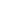     Il existe deux grandes catégories de machines volantes, ou aéronefs : les plus légers que l’air, ou aérostats, et les plus lourds que l’air, ou aérodynes. Cette seconde catégorie inclut les avions et les hélicoptères. Tous les ballons sont des aérostats.
   Au sein de l’aérostat, il y a deux grandes familles : les ballons et les dirigeables. Ces derniers, comme leur nom l’indique, peuvent être dirigés à l’aide de gouvernes et de moteurs. Le ballon ne sont pas dirigeables, ils ne possèdent en effet ni gouvernes, ni moteurs.
   Il existe deux grands types de ballons : les ballons à air chaud, ou montgolfières, et les ballons à gaz.      L’un et l’autre peuvent être captifs ou libres, selon qu’ils soient ou non retenus par un câble. Un ballon libre, se déplace dans l’atmosphère, au gré des vents. Un ballon captif, par contre, demeure au-dessus du même endroit.        Seule son altitude peut-être modifiée. L’un et l’autre type sont très souvent de forme sphérique. Cela dit, bien d’autres formes sont possibles, du cigare allongé au dinosaure en passant par la maisonnette...
   Les fonctionnements d’une montgolfière et d’un ballon à gaz différent, mais tous deux sont des applications du principe d’Archimède, un savant grec du IIIe siècle avant J.-C.Ce principe, adapté pour les besoins de la cause s’énonce comme suit : « Tout aérostat plongé dans l’air subit une poussée verticale ascensionnelle égale au poids volume d’air qu’il déplace ».
                                                                                       Au temps des ballons, cédérom,Alsyd Multimédia
Questions:
1. Quel est le thème traité dans le texte ?
……………………………………………………….
2. Dans quelle catégorie peut-on classer les avions et les hélicoptères ?
…………………………………………………………………………………………….
3. Quelle est la différence entre un ballon captif et un ballon libre ?
……………………………………………………………………………………………
4. Relevez du texte deux procédés explicatifs différents, précisez leur natures.
a. …………………………………………………………………………………….
b. ……………………………………………………………………………………
5. Relevez du texte un présentatif et précisez sa valeur.
………………………………………………………………………………………
6. il ya deux grandes famille : les ballons et les dirigeables 
Les « : »introduisent un exemple ou une énumération ?
………………………………..
7. L’auteur est-il présent dans le texte ? Justifiez votre réponse.
…………………………………………………………………………………
8. A qui renvie l’expression soulignée dans le texte
………………………………………………..
9. Proposez un titre au texte…………………………………………………Texte 
     La fourmi fait partie de la classe des insectes, de l'ordre des Hyménoptères (abeilles, guêpes et fourmis), de la famille des formicidés. Son corps mou est aussi dur qu'une armure : On l’appelle l’exosquelette. Sa tête est grosse par rapport à son thorax qui est mince. Ses yeux sont gros et sont composés de lentilles externes. Ses oreilles sont composées de petites antennes. Et sa bouche est comme une arme. Ses pattes qui sont munies de deux pinces sont très pâles et ses ailes qui sont transparentes ont de minuscules nervures dessus. brune, jaune, rouge ou noire, la fourmi pèse de 10 à 20 milligrammes ; et a la taille est de 3 cm. 
   La fourmi est d'abord un minuscule œuf blanc. Ensuite, cet œuf éclot et devient une larve. Et quand la larve est dans son cocon on l'appelle une nymphe. Enfin la nymphe sort, et devient une parfaite fourmi.
  Cet insecte se nourrit des grains, de la sève de plante et du miellat de pucerons.
  On rencontre les fourmis en colonie un peu partout dans le monde. Elle s'abrite dans une fourmilière.     La température intérieure de la fourmilière ne doit pas descendre en dessous de vingt-cinq degrés.
  La reine pond ses œufs dans un tunnel, en été. Elle vit quinze ans contrairement aux ouvrières qui ne vivent que cinq ou six ans. Une fourmi est utile parce qu'elle aide les forestiers en détruisant certains animaux nuisibles et en rongeant les dépouilles de grands animaux morts. 
  L'ennemi de la fourmi est souvent une autre fourmi. Elles se battent, mordent, se poussent et sautent les unes sur les autres pour défendre leur nid, protéger leur territoire et pour se trouver de la nourriture. 
Le Site du savoir
Questions :
1. Quel est le thème traité dans le texte ?...............................................................................
2. Relevez quatre mots appartenant au champ lexical du terme « insecte »
……………….. ;………………… ;…………………… ;……………………..
3. La fourmi est importante pour l’homme. Dégage du texte la phrase qui le montre.
« …………………………………………………………………………………………………………………… ».
4. Que mangent les fourmis ?
………………………………………………………………………………………………….
5. L’auteur est-il présent dans le texte ? Justifiez votre réponse.
………………………………………………………………………………………………….
6. Relevez trois procédés explicatifs :
a .Une dénomination :…………………………………………………………………………
b. Illustration : ………………………………………………………………………………..
c. Enumération : ………………………………………………………………………
7. " Contrairement aux ouvrières, la reine vit quinze ans "
- Réécris cette phrase en utilisant l’un des présentateurs suivants : C’est…………… qui
« …………………………………………………………………………………………………………………… »
8. « Une fourmi est utile parce qu'elle aide les forestiers ».
a. Dites quel est le rapport exprimé :……………………………
b. Réécrivez la phrase de manière à exprimer la conséquence (faites les transformations nécessaires) 
«………………………………………………………………………………………………………………………
9. Complète le schéma suivant à l’aide du texte : 
T1 : la fourmi P1 : ……………
T2 : …………. P2 : une larve 
T3 : une larve P3 : ……………
T4 : …………… P4 :…………….
Le type de cette progression thématique : ……………………………………………………..
10. proposez un titre au texte :……………………………………………….La famine est une pénurie sévère et prolongée de nourriture affectant une région entière et de nombreuses personnes. Le terme « famine » du latin « fames » correspondant à un manque total de produits alimentaires dans un pays ou une région donnée, soit d’une façon chronique, soit à la suite de catastrophes naturelles (sécheresse, inondation, …). De nos jours, la famine est synonyme de sous-alimentation c’est-à-dire une alimentation insuffisante en divers aliments indispensables (vitamines, protéines, sels minéraux…).
  Les causes de la famine se répartissent en deux catégories : la première englobe les phénomènes naturels qui détruisent les cultures, la seconde implique les comportements humaines, les guerres, le boycott économique de nos jours.
  Conséquences de la famine : les premières manifestations de la famine sont ainsi un amaigrissement progressif d’abord chez les enfants dont les besoins énergétiques sont très importants. La deuxième catégorie de population affectée par un taux de mortalité en cas de famine de celle des personnes âgées.
Extrait de la revue « ATLAS »
Questions :
1-Quel est le thème du texte ? 
2-« La famine est synonyme de sous-alimentation » : Cela veut dire : 
a)-La famine est une richesse alimentaire b)-La famine entraîne des maladies 
c)-La famine est une alimentation insuffisante Choisissez la bonne réponse. 3-Relevez tu texte 4 mots appartenant au champ lexical de la famine. 
4-Quelles sont les principales raisons de la famine ? 
5-Quel est le temps verbal dominant dans le texte ? Quelle est sa valeur ? 
6-Précisez le procédé explicatif employé dans chacune des phrases suivantes : a)- La famine est une pénurie sévère et prolongée de nourriture. 
b)-soit à la suite de catastrophes naturelles (sécheresse, inondation, …) 
7-Quelle est la catégorie de personnes la plus touchée par la famine? 8-"Beaucoup de gens meurent dans les pays pauvres parce qu’ils souffrent de la famine". a. Quel est le rapport logique exprimé dans cette phrase ? 
b. Réécrivez la phrase de manière à exprimer la conséquence.(faites les transformations nécessaires)
9-L’auteur a écrit ce texte pour: a) raconter l’histoire de la famine b) informer les lecteurs de la famine c) présenter la famine d) inciter les lecteurs à agir vis-à-vis des dangers de la famine Choisissez les deux bonnes réponses.Texte : 
La pollution est une modification défavorable du milieu naturel et de l’environnement de l’homme.
     Elle correspond à l’ensemble des nuisances provoquées par la contamination des éléments nécessaires à la vie des hommes, des animaux et des végétaux. Il existe de très nombreuses pollutions qui peuvent être classées, soit selon leur origine (pollution chimique, radioactive,…) soit selon le milieu qu’elles atteignent (pollution de l’eau, de l’air,…). C’est cette dernière qui est la plus connue car elle provoque les réactions du grand public, qui constate les atteintes à son environnement et la menace qui pèse sur sa santé.
   De nos jours, la pollution est considérée comme une maladie contagieuse, ses principales causes se répartissent en deux catégories : les rejets urbains et industriels (gaz toxiques, huiles, hydrocarbures, métaux lourds), les ordures ménagères et agriculturals (déchets, eaux usées, pesticides). La pollution provienne de la production et de l’utilisation des diverses sources d’énergies. En effet, la technologie moderne a entraîné une pollution croissante des différentes couches de la biosphère à savoir : 
   La pollution de l’air (pollution de l’atmosphère) : sa pollution provient essentiellement des fumées et des gaz dégagés par les usines, les foyers domestiques et l’échappement des moteurs à explosion (CO2, SO2, CFC,...)
   La pollution de l’eau (pollution de l’hydrosphère) : la pollution de ce milieu est causée par des polluants tels que le pétrole ou les produits chimiques (engrais, insecticides) .
Extraitde l’Encyclopédie Universalis
Questions :
1-Quel est le thème du texte ? 
2-« La pollution est une modification défavorable du milieu naturel» : Cela veut dire : 
a)-La pollution est une modification défavorable de la faune et de la flore. b)-La pollution est un changement du milieu animal. 
c)-La pollution est une maladie contagieuse. Choisissez la bonne réponse. 3-Relevez tu texte 4 mots appartenant au champ lexical de la pollution. 
4-Quelles sont les deux principales raisons de la pollution ? 
5-Quel est le temps verbal dominant dans le texte ? Quelle est sa valeur ? 
6-Précisez le procédé explicatif employé dans chacune des phrases suivantes : a)- les ordures ménagères et agriculturals (déchets, eaux usées, pesticides) 
b)- La pollution est une modification défavorable du milieu naturel et de l’environnement de l’homme. 7-Quelles sont les deux sortes de pollution ? 8-"Les hommes jettent trop de déchets donc les micro-organismes ne peuvent pas les décomposer". -Quel est le rapport logique exprimé dans cette phrase ? 
9-L’auteur a écrit ce texte pour: a) informer les lecteurs de la pollution b) raconter l’histoire de la pollutionc) inciter les lecteurs à agir vis-à-vis des dangers de la pollution d)présenter la pollution Choisissez les deux bonnes réponses.
TEXTE :
Une allergie est une réaction de l’organisme (crises d’éternuements, asthme, rougeur de la peau, etc.) à des produits normalement inoffensifs comme le pollen ou la poussière.
Une allergie est due à un dérèglement des défenses de l’organisme (le système immunitaire) qui combattent les microbes. Les produits qui déclenchent des allergies sont appelés allergènes.
Les personnes allergiques sont allergiques à un certain nombre de produits et pas à d’autres. Les allergies les plus répandues sont les allergies aux pollens (les fameux « rhumes des foins »), à la poussière, aux poils d’animaux (chiens, chats, etc.) et aux aliments comme le blé, le lait ou les œufs.
Mais il existe des allergies à toutes sortes d’autres substances : la laine, le latex, les antibiotiques, l’aspirine, le venin de guêpe, etc. En fait, n’importe quelle substance peut devenir un allergène pour certaines personnes.
    Pour ne pas avoir d’allergies, le moyen le plus efficace et le plus sûr est d’éviter totalement, quand c’est possible, le produit auquel on est allergique. Les médecins appelés allergologues peuvent déterminer toutes les substances auxquelles une personne est allergique. Dans certains cas, ils peuvent proposer ce que l’on appelle une désensibilisation : c’est un traitement très long (il s’étale sur au moins un an), qui permet de faire disparaître une allergie.
Quand on ne peut pas éviter les allergènes, il existe quelques médicaments qui réduisent les réactions allergiques comme les crises d’asthme ou de rhinites (ces médicaments sont appelés anti allergiques ou anti histaminiques). En cas de choc allergique, l’un des traitements est une injection d’adrénaline.Microsoft ® Encarta ® 2008.
QUESTIONS:
I/ COMPRÉHENSION DE L’ÉCRIT : 14points
1- A quel type de textes avez-vous affaire? Donnez deux éléments qui le justifient. (1.5pt)
2- Retrouvez le mot clé du texte et donnez sa définition. (1.5pt)
3- A quoi est due l’allergie? (1pt)
4- Les allergènes sont :
   a- des médicaments qui traitent les allergiesb- des produits qui provoquent des allergies   c- des personnes atteintes d’allergies
Choisissez la bonne réponse. (1.5pt)
5- Citez trois allergènes mentionnés dans le texte. (1.5pt)
6- Reliez les éléments de la colonne B aux éléments de la colonne A qui leur correspondent. (2pts)7- « Une allergie est due à un dérèglement des défenses de l’organisme ». (1pt)
   a- Quel est le rapport introduit par l’expression soulignée? b- Réécrivez la phrase en utilisant un verbe du rapport inverse.
8- ….auquel on est allergique (5ème §)
...ils peuvent proposer ce que l’on appelle une désensibilisation (5ème §)
…..qui réduisent les réactions allergiques (6ème §)
À quoi ou à qui renvoient les pronoms soulignés? (1.5pt)
9 - Quel est temps qui domine dans ce texte? Donnez sa valeur. (1pt)
10- Proposez un titre pour le texte. (1.5pt)
II/ EXPRESSION ÉCRITE : 6points  L’allergie est parmi les maladies les plus fréquentes.
  Rédigez un texte expositif dans lequel vous parlerez d’une autre maladie qui est devenue aussi fréquente et aussi répandue.
Niveau : 1AS  composition
texte :
   L'automobile a pris dans le monde du XXéme siècle une place privilégiée. C'est l'objet roi ; on voit en elle l'invention qui a le plus bouleversé notre monde.
  Essayons de voir d’abord, dans un plaidoyer objectif, les avantages de cette invention. Elle a d'abord apporté un élément d'aventure dans notre vie, avec elle on part vers l’inconnu. Elle sert aussi le désir du jeu, depuis les compétitions qui drainent vers le Mans ou Monaco des milliers de fanatiques, jusqu'au triomphe de celui qui annonce qu'il a augmenté sa moyenne horaire. Enfin et peut être surtout, elle nous donne une liberté irremplaçable : voyages entrepris quand le souhaite, possibilité de s’arrêter, de visiter quand on le veut ...
   Cependant, il faut bien reconnaitre que cette invention a de très nombreux inconvénients ; le gout du gaspillage, le développement du paresse, de l'égoïsme et de l'agressivité. Et surtout, les hommes se conduisent avec leur voiture comme un jouet, mais en fait c'est leur vie et celle des autres qu’ils jouent souvent, par inconscience et                         imprudence .Elle se transforme alors en un engin de mort.
   L'homme, comme pour toute forme de progrès, sera-t-il assez raisonnable pour utiliser avec intelligence ce moyen de locomotion, ou finira-t-il par devenir son esclave ?
Revue <<progrès et croissance>>
A-COMPRÉHENSION :
  1-Voici des termes employés pour désigner l'automobile, relevez ceux qui sont utilisés dans le texte :
     a. Moyen de locomotion      b- Invention mortelle      c-Véhicule      d-Véhicule indispensable      e-Objet roi f-Voiture
     g-Moyen de transport h-engin de mort i-invention
  2-Donnez un titre au texte.
3-En vous aidant du texte mets les bienfaits et les méfaits de l'automobile.
4-Parmi les phrases suivantes recopiez celle dont le sens se rapproche le plus de celui de la dernière phrase du texte.
     *L'homme sera assez raisonnable pour utiliser avec intelligence ce moyen de locomotion
     *L'homme ne sera pas esclave de l'automobile s'il utilise raisonnablement ce moyen de locomotion.
     *L'homme finira par devenir l'esclave de l'automobile.
     *L'homme sera victime du progrès, il perdra la raison et deviendra esclave de ce moyen de locomotion.
5-Recopiez le paragraphe suivant en transformant les verbes au plus que parfait.
<<L'automobile a pris dans le monde du XXème siècle une place privilégiée. On voit en elle l'invention qui a le plus bouleversé notre monde>>
6-Complétez les points avec l'un des articulateurs suivants :en effet , donc , mais , dés que , aussi , car.
    La voiture est ........ assimilée à un animal domicile ....... elle nous sert, on lui parle, on l'entretien.
    Elle apporte ........ le confort, la liberté, le rêve ......... elle a un pouvoir de destruction.
.........., elle a fait perdre a l'homme la notion des valeurs essentielles, la dignité, le respect d'autrui .............. s'installe derrière le volant.
7-Reliez les deux propositions par une structure de façon à obtenir :
  a- un rapport de conséquence
b-un rapport de cause
  L'homme sera raisonnable pour utiliser avec intelligence ce moyen de locomotion ; il ne finira pas par devenir son esclave.
B-PRODUCTION ÉCRITE:
sujet 1 :
  a. Etablir le plan du texte.
b.Résumez le texte en une soixantaine de mots environ
sujet 2 : produisez un paragraphe dans lequel vous soulignerez les avantages et les inconvénients de la télévision               COMPOSITION DU PREMIER TRIMESTREDE LA LANGUE FRANÇAISE
TEXTE :
Une allergie est une réaction de l’organisme (crises d’éternuements, asthme, rougeur de la peau, etc.) à des produits normalement inoffensifs comme le pollen ou la poussière.
Une allergie est due à un dérèglement des défenses de l’organisme (le système immunitaire) qui combattent les microbes. Les produits qui déclenchent des allergies sont appelés allergènes.
Les personnes allergiques sont allergiques à un certain nombre de produits et pas à d’autres. Les allergies les plus répandues sont les allergies aux pollens (les fameux « rhumes des foins »), à la poussière, aux poils d’animaux (chiens, chats, etc.) et aux aliments comme le blé, le lait ou les œufs.
Mais il existe des allergies à toutes sortes d’autres substances : la laine, le latex, les antibiotiques, l’aspirine, le venin de guêpe, etc. En fait, n’importe quelle substance peut devenir un allergène pour certaines personnes.
Pour ne pas avoir d’allergies, le moyen le plus efficace et le plus sûr est d’éviter totalement, quand c’est possible, le produit auquel on est allergique. Les médecins appelés allergologues peuvent déterminer toutes les substances auxquelles une personne est allergique. Dans certains cas, ils peuvent proposer ce que l’on appelle une désensibilisation : c’est un traitement très long (il s’étale sur au moins un an), qui permet de faire disparaître une allergie.
Quand on ne peut pas éviter les allergènes, il existe quelques médicaments qui réduisent les réactions allergiques comme les crises d’asthme ou de rhinites (ces médicaments sont appelés anti allergiques ou anti histaminiques). En cas de choc allergique, l’un des traitements est une injection d’adrénaline.
Microsoft ® Encarta ® 2008.
QUESTIONS:
I/ COMPRÉHENSION DE L’ÉCRIT : 14points
1- A quel type de textes avez-vous affaire? Donnez deux éléments qui le justifient. (1.5pt)
2- Retrouvez le mot clé du texte et donnez sa définition. (1.5pt)
3- A quoi est due l’allergie? (1pt)
4- Les allergènes sont :
a- des médicaments qui traitent les allergies
b- des produits qui provoquent des allergies
c- des personnes atteintes d’allergies
Choisissez la bonne réponse. (1.5pt)
5- Citez trois allergènes mentionnés dans le texte. (1.5pt)
6- Reliez les éléments de la colonne B aux éléments de la colonne A qui leur correspondent. (2pts)7- « Une allergie est due à un dérèglement des défenses de l’organisme ». (1pt)
a- Quel est le rapport introduit par l’expression soulignée?
b- Réécrivez la phrase en utilisant un verbe du rapport inverse.
8- ….auquel on est allergique (5ème §)
...ils peuvent proposer ce que l’on appelle une désensibilisation (5ème §)
…..qui réduisent les réactions allergiques (6ème §)
À quoi ou à qui renvoient les pronoms soulignés? (1.5pt)
9 - Quel est temps qui domine dans ce texte? Donnez sa valeur. (1pt)
10- Proposez un titre pour le texte. (1.5pt)
II/ EXPRESSION ÉCRITE : 6points
L’allergie est parmi les maladies les plus fréquentes.
  Rédigez un texte expositif dans lequel vous parlerez d’une autre maladie qui est devenue aussi fréquente et aussi répandue.
CORRECTION Sujet des 1ères Lettres.
I/ COMPRÉHENSION DE L’ÉCRIT :
1- Ce texte appartient au discours expositif, c’est un texte explicatif, de vulgarisation scientifique. Deux éléments qui le montrent : (choisir deux seulement)
- L’utilisation de quelques procédés explicatifs comme la définition « Une allergie est une réaction de l’organisme », l’illustration « comme le pollen ou la poussière », la dénomination « sont appelés allergènes », etc.
- L’utilisation du présent atemporel ou de vérité générale.
- L’absence de l’auteur ( par souci d’objectivité)
- L’utilisation de phrases déclaratives.
- L’utilisation de tournure impersonnelle « il existe…, »
2- Le mot clé du texte est « l’allergie », sa définition est : une allergie est une réaction de l’organisme à des produits normalement inoffensifs.
3- L’allergie est due à un dérèglement des défenses de l’organisme qui combattent les microbes.
4- Les allergènes sont : b- Des produits qui provoquent des allergies.
5- Trois allergènes mentionnés dans le texte choisir trois seulement)
Le pollen, la poussière, les poils d’animaux, le blé, le lait, les œufs, la laine, le latex, les antibiotiques, l’aspirine, le venin des guêpes, n’importe quelle substance.
6- 
A B
- Désensibilisation - Traitement qui fait disparaître l’allergie
- anti histaminique - Médicament qui réduit les réactions allergiques
- Allergène - Produit qui déclenche une allergie
- Allergie - Réaction de l’organisme à des produits normalement inoffensifs

7- « Une allergie est due à un dérèglement des défenses de l’organisme »
a- Le rapport introduit par l’expression soulignée est la cause.
b- Rapport inverse : Un dérèglement des défenses de l’organisme (provoque, cause, donne, a pour résultat, favorise, etc.) une allergie
8- auquel → au produit
ils → les allergologues (les médecins)
qui → quelques médicaments
9- Le temps qui domine dans le texte est le présent de l’indicatif. Sa valeur est : présent atemporel ou intemporel ou présent de vérité générale.
10- Titre : (accepter toute proposition en relation avec le thème). Par exemple : L’allergie. 

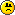 I Niveau : 1A.S.Ex.
Année scolaire:2010/11 Durée:2heures
                                                  Composition de français du premier trimestre
Les déserts et la désertification
La désertification est la transformation des terres fertiles en désert .Ce phénomène, qui touche tous les continents, gagne environ 10 millions d'hectares par an.
   Les changements climatiques peuvent favoriser la sécheresse, mais la désertification résulte avant tout des activités des hommes. Les principales causes de la désertification sont :la déforestation, le surpâturage et la surexploitation des terres.
  Ces phénomènes se traduisent par une érosion souvent irréversible: la végétation disparaît et le désert s'installe parce que les terres deviennent stériles. Mais la vie dans ces régions ne disparait pas totalement. En raison des conditions extrêmes qui règnent dans les déserts, les sols sont très pauvres .La vie végétales et animales y sont particulièrement difficiles.
  Dans les déserts chauds, la végétation se concentre autour des cours d'eau temporaires(ce sont les oueds du Sahara) ou des oasis. Un certain nombre de plantes se sont adaptées aux climats arides en accumulant des réserves d'eau dans leurs tiges ou leurs feuilles, comme le fait l'agave. Certains, par exemple les cactus ou le figuier de barbarie(el hindia ou karmousseenssara), ont des tiges gorgées d'eau et des feuilles très petites pour limiter l'évaporation .
   Les animaux sont également peu nombreux. Dans les déserts chauds, ils doivent lutter en permanence pour éviter la déshydratation. Beaucoup d'espèces ne sortent que la nuit, quand il fait frais, comme la gerboise. Le plus souvent ,elle n'ont besoin que de très peu d'eau pour survivre. Ainsi, un chameau peut, en plein désert, rester deux semaines sans boire. Dans les déserts des régions polaires, les animaux terrestres doivent se contenter des ressources du milieu marin pour survivre. C'est le cas de l'ours blanc, qui se nourrit de poissons et de mammifères marins tels les phoques.

Questions
1) Par quoi se traduit la désertification ?
2) Cite du texte deux causes de la désertification.
3) Quels les deux sortes de déserts dont parle le texte
4) Relève deux termes du champ lexical du désert
5) Le mot souligné dans le texte signifie:
• Qui se reproduit par des œufs ?
• Animaux vivant dans la mer ?
• Classe d'animaux vertébrés caractérisés par la présence de mamelles ?
Recopie la bonne réponse.
6) Relève du texte une illustration.
7) Normalise les phrases verbales suivantes:
   a) - Les sols sont pauvres
   b)  - Le désert s'installe.
Mets le pronom relatif qui convient pour relier les propositions:
- C'est le cas de l'ours blanc......la nourriture est à base de poissons.
- La désertification est un phénomène......connaissent tous les continents.
9) Mets les mots de liaisons suivants à la place convenable: mais/ c'est pourquoi/ car.
Dans le désert la vie est difficile......le sol est très pauvre......les animaux doivent lutter pour vivre......certains d'entre eux y arrivent.
Essai
Choisis un seul sujet et traite le :
1) Résume le texte en quelques lignes.
2) Rédige un écrit ex positif dans lequel tu présenteras l'Algérie ou une autre région de ton choix.    Les données de la table ci-dessous concernant les langues de l'Internet ont été prises de Global Reach. C'est une évaluation de septembre 2004 de la population en ligne dans le monde par langue. La langue la plus diffusée sur Internet est l'anglais. Le nombre d'anglophones dans le monde est d'environ 322 millions et l'anglais est parlé comme deuxième langue par près de 200 millions de personnes. Ces anglophones apportent leurs contributions à Internet en leur propre langue aussi bien qu'en anglais.
Le chinois (le mandarine) est la langue la plus parlée sur terre et la deuxième langue sur Internet. La population chinoise en ligne augmente très rapidement. Cette expansion commence à avoir un impact important sur Internet.
Une grande absence de la table ci-dessous est l'Hindi, une des langues les plus parlées du monde et la langue nationale de l'Inde, le deuxième pays le plus peuplé au monde. Cela est du aux facteurs tels que le manque d'accès à l'Internet par la grande majorité de la population indienne et une préférence pour l'anglais par les utilisateurs qui ont accès à Internet.
Langue de l'Internet

Pop. Total (M) Accès٪ Accès à Internet (M) Langue
508 36.86 295.4 Anglais
874 13.70 110.0 Chinois
350 8.98 72.0 Espagnol
125 8.37 67.1 Japonais
100 6.90 55.3 Allemand
77 4.23 33.9 Français
(……)
Wikipedia l'encyclopédie libre, le 20 octobre2007

Questions
1- Quel est le thème de ce texte?
2- Comment appelle-t-on le document iconique qui accompagne le texte?
3- Complétez le tableau suivant:
La langue Pays
4- Relevez les mots relatifs à "parler".
5- " nombre d'anglophones dans le monde est d'environ 322 millions"
Le mot " anglophone" veut dire: * personne qui parle anglais 
* personne qui parle (anglais et français) 
* personne qui parle français.
(Recopiez la bonne réponse).
6 – " Cela est du aux facteurs tels que le manque.."
A quel mot renvoie "cela" dans ce texte?
7-" Ces anglophones apportent leurs contributions à Internet en leur propre langue"
Réécrivez cette phrase en la commençant par: " Cet anglophone…………………….."
8- Réécrivez la phrase soulignée dans le texte en la commençant par:
" On……………les données de la table ci-dessous concernant les langues de l'Internet."
9- Résumez le texte en trois ou quatre phrases.Classes : 1ères AS (L)

Devoir surveillé n=° 2
Texte:

Recensement de la population de 1998

Selon la valeur de ce taux d’accroissement annuel moyen (2,15%) plusieurs groupes d’espaces peuvent être distingués.
*Le premier ensemble est formé de onze wilayas dont le taux se situe dans la fourchette 6,11% - 3,07% ; la coupure de 3,07 s’explique par l’amorce de la transition démographique (…).
* Douze wilayas forment le second groupe dont le taux est compris entre 2,86%et 2,27%. (…)
*Constitué de14 wilayas, le troisième lot rassemble les unités territoriales situées entre 2,11% et 1,71%.(…). 
* le quatrième groupe rassemble les wilayas qui ont le moins progressé car leur taux est compris entre 1,66% et 0,90%.(….)
wilayas Taux d’accroissement annuel moyen (1987-1998)
Alger 
Ghardaïa 
Chlef
Constantine
Médéa
El oued
Batna
Bejaia
Annaba
Tindouf 
Tiziouzou
Mascara
Oran 1,66%
2,86%
2,31%
1,83%
0,90%
3,07%
2,27%
1,71%
1,77%
6,11%
1,45%
1,59%
1,92%
Lnsaniyat n°6, sept.- déc.1998.
Questions :

1-Quelle wilaya a le plus fort taux d’accroissement annuel moyen ?
2-Quelle wilaya a le plus faible taux d’accroissement annuel moyen ?
3-« Selon la valeur de ce taux d’accroissement ........ »
Le mot souligné veut dire : 
• Évolution.
• Augmentation.
• Diminution.
• Organisation. 
Choisissez la bonne réponse.
4-« Le premier ensemble……..dans la fourchette ……….» 
Relevez du texte le mot qui peut remplacer l’expression soulignée.
5-En vous basant sur le tableau ci –dessus, complétez la phrase suivante par : plus et moins
La wilaya de Constantine est ………..peuplée que celle d’Oran qui, elle, est …… 
Peuplée que celle d’Alger. 
1- Sur le même modèle que la phrase ci-dessus comparez ces trois wilayas : 
Mascara,TiziOuzou, Béjaïa. 
2- En utilisant les informations données dans le texte et le tableau ci-dessus, classez les wilayas selon le groupe auquel elles appartiennent et selon un ordre décroissant du taux d’accroissement annuel moyen.
Groupes Wilayas
Groupe 01
Groupe 02
Groupe 03
Groupe 04 
Bon courageIl semble urgent de réfléchir sur les moyens de faciliter la communication entre les peuples.   Il existe déjà des éléments très positifs, comme les voyages, les échanges de toutes sortes,les jumelages etc....Mais ces échanges, si l'on veut qu'ils portent pleinement leur fruit, nedoivent pas être contrariés par l'impossibilité à s'exprimer dans des langues autres que la languematernelle, d'où la nécessite d'une politique des langues vivantes. Insistons donc sur l'étude parméthodes nouvelles des langues étrangères. Observons d'abord qu'à notre époque, où lesdistances se raccourcissent et où les peuples se rapprochent, leur connaissance devientimpérative pour tous ceux qui envisagent une activité commerciale, scientifique et culturelle...   N'oublions pas que ce qui a facilité la formation des « États- continents », comme les États-Unis d'Amérique ou l'U.R.S.S a été l'utilisation d'une langue commune. Une question se pose alors : àpartir de quand peut-on apprendre une ou plusieurs langues étrangères ? Les adversaires del'apprentissage précoce d'une langue étrangère craignent de compromettre celui de la languematernelle, qui n'est déjà pas si aisé. Mais ces arguments, peut-être respectables, freinent uneévolution irréversible.   Au contraire, notre idée est de rendre obligatoire l'enseignement d'une ouplusieurs langues. Les psychologues, les pédagogues et les pédiatres reconnaissent que lespetits enfants apprennent avec une extrême rapidité les langues étrangères, comme l'exposaitMme Montessori dans son livre « L'enfant ».   C'est pour cette raison que l'étude des langues vivantes doit commencer dès la maternelle. Ilest, par ailleurs, souhaitable de limiter, lors de la maternelle et du primaire l'étude des languesvivantes à la compréhension et au parler ; l'écriture n'intervenant que plus tard afin de ne pasentraver l'apprentissage de la langue maternelle.D'après le Monde du 15 Avril 1979QuestionsI- Compréhension : 1. Relevez du texte 2 éléments qui facilitent la communication entre les hommes.2. A quoi renvoient les mots soulignés dans le texte?3. Qu'est-ce qui rend difficile la communication entre les peuples ?a) l'absence d'échanges.b) la difficulté de parler plusieurs langues.c) la cherté des voyagesChoisissez la bonne réponse4. Quelle solution l'auteur propose- t-il pour rapprocher les états ?5. Relevez du texte 2 termes appartenant au champ lexical de «communication ».6. Mettez le passage suivant au passé composé : «À notre époque les distances seraccourcissent et les peuples se rapprochent, la connaissance des langues devient impérative».7. Proposez un titre au texteII - Expression écrite : Êtes-vous pour l'apprentissage des langues étrangères ?Rédigez un texte argumentatif dans lequel vous défendez votre point de vueComposition du 1er trimestreLa surface recouverte par la banquise estivale de l’Arctique ne cesse de régresser depuis 3 ans et elle aencoreatteint cet été le niveau le plus bas de son histoire. La Banquise arctique estivale est menacée de disparition d’ici à2030. Le Professeur Wadhams dirige une équipe de cinq scientifiques indépendants, dont le projetconsiste à calculer le taux de fonte de la glace dite « tourmentée » - empilement aléatoireformant des crêtes ou des murs -, qui constitue plus de la moitié du volume glacier de l’océanArctique. Or sa vitesse de fonte est supérieure à celle des autres types de glace. C’est cephénomène que tenteront de comprendre les scientifiques embarqués à bord de l’ArcticSunrise, jusqu’à la fin septembre.Depuis trente ans, la banquise Arctique perd du terrain, mais sa fonte s’est accélérée au coursde la dernière décennie, et plus encore depuis ces quatre dernières années, dépassantlargement les prévisions scientifiques. « Ce nouveau record tire une fois de plus le signald’alarme sur le réchauffement climatique, constate Mélanie Duchin, responsable de l’expéditionà bord de l’ArcticSunrise. Les dirigeants du monde entier doivent cesser de faire la sourdeoreille et conclure un accord ambitieux lors de la Conférence de Copenhague sur le climat, endécembre prochain. »Les courants océaniques chauds accélèrent la fonte des glaciers du Groenland. Cet été,d’autres équipes scientifiques ont travaillé à bord de l’ArcticSunrise, pour mieux comprendrepourquoi la fonte des glaciers du Groenland s’accélère. Les scientifiques de l’Institut deschangements climatiques de l’Université du Maine et de l’Institut océanographique de WoodsHole ont étudié la glace et les fjords des glaciers d’Helheim et de Kangerdlugssuaq, à l’originede 10 % du total de la glace du Groenland déversée dans l’Atlantique Nord. Leur constat estterrible et valide la théorie selon laquelle les eaux subtropicales accélèrent la fonte en atteignantle Groenland.(Par Jean-Charles BATENBAUM)I. COMPREHENSION. (14 points)1. Recopiez les propositions vraies :a) Mélanie Duchin dirige une équipe de cinq scientifiques indépendants.b) La fonte de la banquise arctique devient plus importante ces dernières années.c) D’ici à 2030, la banquise arctique aura complètement fondu.d) Les courants océaniques chauds préservent les glaciers du Groenland.2. « C’est ce phénomène que tenteront de comprendre les scientifiques embarqués àbord de l’ArcticSunrise » ; de quel phénomène s’agit-il ?3. Qu’est-ce qui cause l’accélération de la fonte de la banquise arctique ?4. Classez les indicateurs de temps suivants dans la grille :En décembre prochain / depuis ces quatre dernières années / jusqu’à la fin septembre / depuistrente ans / au cours de la dernière décennie / cet été Passé très lointain Passé lointain Passé récent Futur proche 5. « cesser de faire la sourde oreille et conclure un accord … sur le climat. »L’air est indispensable à la vieL’eau est composée d’Hydrogène et d’Oxygène. L’air se forme essentiellement d’azote et d’oxygène. L’Azote est un gaz insipide et incolore qui ne joue aucun rôle dans notre respiration mais qui est indispensable à la vie des plantes.L’Oxygène également inodore et insipide est le gaz qui nous fait vivre. S’il venait nous manquer, nous mourrions très rapidement.     L’air est comprimé à la surface de la terre par le poids de l’air des couches supérieures. Il est possible de vivre à des hautes altitudes  (à environ 5000 mètres) à condition de s’habituer progressivement aux basses pressions. Dans ce cas, des changements physiologiques se produisent dans l’organisme de ces populations :   -la taille des poumons augmente.  - le nombre des globules rouges devient plus grand.       Non seulement l’atmosphère permet à l’homme de respirer mais elle constitue une couche isolante qui maintient les températures à un niveau acceptable, voire confortable pour les habitants de la planète.D’après D-S Halacy JR ** l’homme écologique**Editions : Nouveaux Horizons ,1973 Pages 24,25 et 26Questions :I) Compréhension (14 pts)01- Observez le texte et complétez le tableau suivant:( 02 pts)02- L’Azote est un gaz insipide : Le mot souligné veut dire : 01.5 pta-Sans couleur       b-  sans gout                               c- délicieuxRecopiez la bonne réponse03- Complétez le tableau ci –dessous par les expressions suivantes : 1.5 ptInsipide   /   indispensable à l’être humain  / incolore   / indispensable aux végétaux04- Que remplacent-ils les pronoms soulignés dans le texte ? 1.5pt05- Quels sont les changements du corps pour vivre à des hautes altitudes ?02pts06- L’homme peut vivre à des hautes altitudes. Relevez du texte le contraire du mot souligné.01pt07- Relevez  du texte deux(02) rôles  del’air.03pt08- Parmi les propositions suivantes, proposez un titre au texte : 1.5pt - L’homme peut vivre sans air - L’air un élément secondaire pour l’homme-Sans air, pas de vieII) Expression écrite : (06 pts ): Traitez au choix l’un des deux sujets :Sujet N°01 : Résumez les idées du texte au quart de sa longueur.Sujet N°02 : La pollution de l’atmosphère est l’un des problèmes écologiques dans notre vie quotidienne.  Rédigez un texte explicatif dans lequel tu :-  cites trois causes de cette pollution.-proposes deux à trois solutions pour limiter ses dangers.Bonne chance Des nuages à la mer     Depuis qu’elle est apparue sur Terre, il y a quelque 4 milliards d’années, la quantité d’eau n’a pas changé. C’est en effet toujours la même eau qui se transforme et circule en permanence entre elles différents réservoirs de notre planète: on parle du cycle de l’eau.     C’est ainsi que l’eau des précipitations (pluie, neige, grêle) alimente les petits ruisseaux qui grossissent en rivières, puis se jettent dans les fleuves. Elle s’infiltre également dans le sol lorsque les roches sont suffisamment perméables, alimentant les nappes d’eau souterraines. Une fois dans le sol, à l’état liquide esu puisée par les racines des végétaux. Elle circule dans la plante et est rejetée par les feuilles sous forme de vapeur d’eau: c’est l’évapotranspiration.     Les eaux de surface (ruisseaux et rivières)  et les eaux profondes des nappes finissent par retourner dans les océans ou les mers. L’eau des lacs, des mers et des océans s’évapore et se condense en formant des nuages qui donneront naissance à la pluie et à la neige. Le cycle peut alors recommencerQuestionnaire +  corrigéI- Compréhension de l’écrit: (13 points)1- Le thème de ce texte est recopie la bonne réponse: – l’eau du robinet – le cycle de l’eau – l’apparition de l’eau sur terreLe thème de ce texte est « Le cycle de l’eau » (1)2- Recopie chaque phrase et indique VRAI ou FAUX (0,5 x 4)- Les eaux de surfaces retournent à la mer. [VRAI]- La quantité d’eau de la terre a beaucoup diminué. [FAUX]- L’eau s’infiltre dans les roches imperméables. [FAUX)- Les plantes rejettent l'eau par les feuilles. [VRAI]3- Relève quatre mots constituant le champ lexical de  » eau « : On peut y relever: « pluie », « mers », « rivières » « vapeur d’eau », « la neige », « les océans » … (0,5 x 4)4- Quelle est la définition donnée au mot « évapotranspiration » par le texte? L’évapotranspiration c’est l’une des étapes du cycle de l’eau: lorsque l’eau ,à l’état liquide et qui circule dans les plantes est rejetée par les feuilles sous forme de vapeur d’eau. (Info + : le mot englobe l’évaporation et la transpiration) (1,5)« Elle s’infiltre également dans le sol lorsque les roches, sont suffisamment perméables »a) La phrase exprime un rapport logique: – d’opposition  – de condition – de temps: Le rapport logique exprimé est le rapport de temps, introduit par la conjonction de subordination « lorsque » (1)b)- Réécris la proposition subordonnée conjonctive en remplaçant la conjonction de subordination par la locution qui convient: – pour que   – quand    - si bien que » Elle s’infiltre également dans le sol quand les roches sont suffisamment perméables. » (1,5)                                                                                          Prop. sub. C C de temps6- Quel est le temps dominant dans ce texte? / Le temps dominant dans ce texte est le présent de l’indicatif. (Info+: C’est le temps qui correspond au discours explicatif,  des faits scientifiques, vrais = présent de vérité générale » (1)7- « Elle s’infiltre également dans le sol lorsque les roches sont suffisamment perméables. »Réécris la phrase au futur simple de l’indicatif:  » Elle s’infiltreraégalement dans le sol lorsque les roches seront  suffisamment perméables. » (2)8- Ce texte est: -une argumentation  -une narration -une explication/ Le texte est une explication ( info+: Explication d’un phénomène naturel (1)II- Production écrite: (07 points)Tu sais que l’eau donne la vie et tu l’utilises quotidiennement. Pourtant, beaucoup de gens la gaspillent et la polluent. Alors, tu décides d’écrire un texte d’une dizaine de lignes (10) pour sensibiliser à son importance et à l’utilité qu’il y a à la préserver.Dans ce texte, tu leur expliqueras comment l’eau peut donner la vie et quelles sont les conséquences de sa pollution sur la vie de l’hommeIl s’agit de rédiger un texte argumentatif autour du thème   » L’eau, c’est la vie » pour dénoncer le gaspillage et la pollution de l’eau et attirer l’attention sur la nécessité de la préserver.Il convient de suivre un plan du texte très simpleNom et Prénom :…………………………………………………………………………………Classe :………………………………………………                                                          L’eau : Une richesse sociale
 L’eau est une richesse de la nature et en même temps un patrimoine culturel de toute l’humanité. En effet, elle a de tout temps conditionné l’évolution socio-économique, voire historique des peuples.
    Dans le bassin méditerranéen, l’eau a joué un rôle « moteur » dans les civilisations antiques qui a été illustré par l’invention des grandes roues élévatrices d’eau : le « chadouf »en Egypte, la « noria » dans les autres pays arabes et en Espagne.    (Les rapports de l’homme avec l’eau varient selon les régions, selon les cultures, de même qu’ils ont évolué en fonction des progrès réalisés par la science et les techniques.) En Algérie, la culture de l’eau est ancestrale et la vie a toujours été organisée autour des points d’eau et des sources comme en témoignent les nombreuses dénominations des localités et de certains villages à travers le pays : plusieurs localités de l’est du pays ont des noms commençant par «Ain », autour de la ville d’Alger, plusieurs villages ont des noms composés de  « bir » (BirMandreis, BirKhadem…), à l’ouest autour d’Oran, ils commencent par « Hassi » et enfin en Kabylie, ils débutent par « Thala », «Ighzer».
   Sur le plan social, la civilisation antique de l’eau en méditerranée a été marquée pour les hommes par la création de multiples métiers ingénieux comme les sourciers, les préposés à la construction et à l’entretien des puits et pour les femmes par la peine quotidienne d’approvisionnement de l’eau dans laquelle les jeunes filles avaient la place de choix pour l’échange de potins et l’arrangement des alliances.Pr. Mustapha Bouziani  L’eau : de la pénurie aux maladies. Edition IbenKhaldoun, Tlemcen 2000.QuestionsI / Compréhension: 1-Quel est le thème de ce texte ? Justifiez votre réponse.2)-«Dans le bassin méditerranéen, l’eau a joué un rôle « moteur »dans les civilisations antiques qui a été illustré par l’invention des grandes roues élévatrices d’eau.» 
-Trouvez dans le texte un mot équivalent au nom souligné.3)-« la culture de l’eau est ancestrale»
L’expression soulignée veut dire :………………………………………
- qui est une richesse naturelle.
- que l’on hérite des générations précédentes.
- qui est une ressource indispensable. Recopiez la bonne réponse.   (1pt)
4)-Relevez du texte quatre mots qui désignent les diverses appellations des « points d’eau » en Algérie.5)- Complétez l’énoncé ci-dessous par les mots et les expressions suivantes, supprimez l’expression intruse: 
   un crime- la possibilité- sa pollution- importante- métiers ingénieux- l’approvisionnement. 
« L’eau est si…         dans la vie de l’homme que son gaspillage et …         peuvent être considérés comme…                                  contre l’humanité. En effet la recherche et …           en eau donnent …       aux hommes de créer de multiples …     »  L’eau est source de vie …           l’homme à travers les siècles, a organisé son existence autour des points d’eau. »
6- Complétez cette phrase par l’articulateur qui convient dans la liste suivante : 
c’est pourquoi, puisque, mais, pour que      7)- « Le rôle « moteur » de l’eau a été illustré par l’invention des grandes roues élévatrices. »   -Réécrivez cette phrase en commençant par : « L’invention……………………………………………………………………………….. 
8) Relevez une définition.9)-« Les rapports de l’homme avec l’eau varient selon les régions, selon les cultures, de même qu’ils ont évolué en fonction des progrès réalisés par la science et les techniques. »-Réécrivez cette phrase en remplaçant ‘‘Les rapports’’ par ‘‘Le rapport’’. 10) Qu’introduisent les parenthèses dans le passage suivant : (BirMandreis, BirKhadem…)II-Activités d’écriture:    Choisissez un sujet :   
 1- Faites le résumé (contacter) du texte. Précisez ce que vous avez supprimé  2-Situation d’intégration :    L’eau est une ressource indispensable à la vie sur terre, cependant sa quantité est limitée.
   Rédigez un texte dans lequel vous expliquerez l’importance de l’eau dans la vie de l’homme et les conséquences dues au manque de cette richesse.-Utilisez : les procédés explicatifs, des  phrases impersonnelles, le présent de l’indicatif,)-Etablissez un plan.Les déserts et la désertification
La désertification est la transformation des terres fertiles en désert .Ce phénomène, qui touche tous les continents, gagne environ 10 millions d'hectares par an.
Les changements climatiques peuvent favoriser la sécheresse, mais la désertification résulte avant tout des activités des hommes. Les principales causes de la désertification sont :la déforestation, le surpâturage et la surexploitation des terres.
Ces phénomènes se traduisent par une érosion souvent irréversible: la végétation disparaît et le désert s'installe parce que les terres deviennent stériles. Mais la vie dans ces régions ne disparait pas totalement. En raison des conditions extrêmes qui règnent dans les déserts, les sols sont très pauvres .La vie végétales et animales y sont particulièrement difficiles.
Dans les déserts chauds, la végétation se concentre autour des cours d'eau temporaires(ce sont les oueds du Sahara) ou des oasis. Un certain nombre de plantes se sont adaptées aux climats arides en accumulant des réserves d'eau dans leurs tiges ou leurs feuilles, comme le fait l'agave. Certains, par exemple les cactus ou le figuier de barbarie(el hindia ou karmousseenssara), ont des tiges gorgées d'eau et des feuilles très petites pour limiter l'évaporation .
   Les animaux sont également peu nombreux. Dans les déserts chauds, ils doivent lutter en permanence pour éviter la déshydratation. Beaucoup d'espèces ne sortent que la nuit, quand il fait frais, comme la gerboise. Le plus souvent, elles n’ont besoin que de très peu d'eau pour survivre. Ainsi, un chameau peut, en plein désert, rester deux semaines sans boire. Dans les déserts des régions polaires, les animaux terrestres doivent se contenter des ressources des milieux marins pour survivre. C'est le cas de l'ours blanc, qui se nourrit de poissons et de mammifères marins tels les phoques.

Questions
1) Par quoi se traduit la désertification ?
2) Cite du texte deux causes de la désertification.
3) Quels les deux sortes de déserts dont parle le texte
4) Relève deux termes du champ lexical du désert
5) Le mot souligné dans le texte signifie:
• Qui se reproduit par des œufs ?
• Animaux vivant dans la mer ?
• Classe d'animaux vertébrés caractérisés par la présence de mamelles ?
Recopie la bonne réponse.
6) Relève du texte une illustration.
7) Normalise les phrases verbales suivantes:
   a) - Les sols sont pauvres
 b)  - Le désert s'installe.
Mets le pronom relatif qui convient pour relier les propositions:
- C'est le cas de l'ours blanc......la nourriture est à base de poissons.
- La désertification est un phénomène......connaissent tous les continents.
9) Mets les mots de liaisons suivants à la place convenable: mais/ c'est pourquoi/ car.
Dans le désert la vie est difficile......le sol est très pauvre......les animaux doivent lutter pour vivre......certains d'entre eux y arrivent.
Essai
Choisis un seul sujet et traite le :
1) Résume le texte en quelques lignes.
2) Rédige un écrit ex positif dans lequel tu présenteras l'Algérie ou une autre région de ton choix.LA MYOPIE DE L'ENFANTLorsque l'œil est normal, l'image se forme juste sur la rétine. Lorsque l'œil est trop long, elle se forme en avant sur la rétine: c'est la myopie (l'image est floue).      Le phénomène est identique chez l'adulte et chez l'enfant mais avec une particularité chez ce dernier : son oeil grandit en même temps que lui, donc sa myopie évolue.     On distingue: la myopie forte ou sévère et la myopie légère, la plus répandue.     La myopie forte apparaît dès la naissance. Elle est héréditaire et dans la plupart des cas, les parents avertis par leur propre myopie, s'en rendent compte en observant leur enfant qui, dès l'âge de trois à quatre ans, il éprouve le besoin, pour bien voir un objet, de l'approcher à  de ses yeux et de le manipuler dans tous les sens. (Le port de lunettes est indispensable dans la scolarité car on imagine aisément qu'un enfant dont la vision est insuffisante a du mal à être un bon élève.)     La myopie légère: elle peut être héréditaire, survenue sans raison connue. Elle évolue en augmentant (jamais en régressant) jusqu'à 18 - 20 ans, période à laquelle elle se stabilise. Bien souvent elle n'est découverte qu'à l'âge scolaire du fait qu'elle ne gêne pas l'enfant dans sa vie scolaire, sauf dans deux situation qui servent de révélateurs:- quand il regarde le tableau noir et la télévision.      Une fois la myopie suspectée, qu'elle soit forte ou légère, le médecin spécialiste sera consulté. Il est alors en mesure de prescrire avec précision des verres correcteurs. Les lunettes paraissent être le mode de correction le plus simple et le mieux adapté à l'enfant.Docteur Yvan ABIT BOL(In Revue Santé-1990)QUESTIONSI-Compréhension: (8pts)     1-"Le phénomène est identique chez l'adulte et chez l'enfant."Remplacez le mot souligné par un autre ayant le même sens.  (2pts)2-"La myopie forte est héréditaire" signifie:    -la myopie forte est curable    -la myopie forte est transmise des parents à l'enfant.   -La myopie forte est grave. Recopiez la bonne réponse.  (1pt)3- Quelle est la particularité de la myopie chez l’enfant.   (2pts) 4- A quel âge découvre-t-on la myopie légère ?    (2pts)5- Quelle mesure doit –on prendre pour corriger cette anomalie ?                                                                                                                      Relevez une phrase justifiant votre réponse      (1pt)                                                                              1-Complétez par l’articulateur logique  qui convient: C’est pourquoi,Pour que, cependant, parce que.    -L'enfant est myope............. le port des lunettes est indispensable    -Pour bien voir l'objet, l'enfant éprouve le besoin de le rapprocher    à  de ses yeux ............. il est myope.    2-«  Le médecin spécialiste sera consulté. »    Mettez cette phrase à la forme active.   (2pts 3-"Le port des lunettes est indispensable dans la scolarité de l'enfant."                           (1pt)         Utilisez une tournure impersonnelle pour exprimer la même idée.      4- Réécrivez la phrase mise entre parenthèse dans le  4ème paragraphe en mettant « enfant » au pluriel et faites les transformations nécessaires.    (2pts)  Expression écrite : Au choix    (6pts)1-   Rédigez un texte expositif sur la maladie de la grippe en vous aidant des notes suivantes:Définition: Maladie virale, contagieuse et épidémiqueSymptômes:- éternuements, larmoiements des yeux- toux, maux de tête, courbatures- fièvre, instabilité de la températureTraitement préventif: Vaccin antigrippalAutres traitements, remèdesDurée: de 5 à 7 jours2-  Résumez le texte.La maladie du palmier    En une cinquantaine d'année, un champignon parasite a tué les ¾ de la palmeraie marocaine, il progresse actuellement vers l'est, en Algérie.    Cette maladie du palmier s'appelle en arabe, le bayoud. En termes scientifiques, le bayoud est une maladie cryptogamique de la famille des fusarioses vasculaire. Ce champignon (fusariumoxysporum, variété albedinis) responsable du bayrou vit dans le sol, jusqu'à 1.30m de profondeur, et s'introduit par les racines dont il détruit les parois cellulaires au moyen d'une enzyme. Une fois dans la place, il emprunte les canaux qui véhiculent la sève pour envahir toute la plante et, à la fin, le bourgeon terminal, au niveau duquel naissent les palmes.    L'agonie des palmiers se manifeste tout d'abord par le changement de couleurs des feuilles, qui prennent une teinte plombée. Puis les folioles se replient sur la nervure centrale de chaque palme et l'ensemble des feuilles finissent par pendre, telles des plumes mouillées, sur le stipe. 30% des palmiers contaminés meurent en trois ans et les autres ne dépassent pas la 5éme année.Revue (Sciences et vie) Nº8, Décembre 1989QUESTIONS:Compréhension de l'écrit :- I - Relevez le champ lexical de " la mort " dans le texte: 12- Complétez cet énoncé par les articulateurs que voici:   enfin- après- avant- ensuiteLe bayrou emprunte les canaux qui véhiculent la sève …….avoir attaqué le palmier par les racines ……, il envahit toute la plante…….de toucher….. le  bourgeon terminal au niveau duquel naissent les palmes. 2- On reconnaît un palmier-dattier contaminé à ceci:- Changement de la teinte des feuilles.          - Leur reliage sur la nervure.                             - Leur pendaison sur la  lipase.                        Ces détails sont-ils? ●a- des  conséquences de la maladie.         b- des causes de la maladie.                       c- des symptômes de la maladie. Recopier la bonne réponse.                -	- Relevez  du texte une proposition subordonnée relative.3Production écrite: -  IIParlez d'une maladie qui a selon vous répandu la terreur, et qui a coûté la vie à plusieurs personnes.Bon courageL’effet de serre est un phénomène naturel, mais il est aujourd’hui perturbé par les gaz rejetés dans l’atmosphère et par certaines activités humaines : cette pollution atmosphérique renforce l’effet de serre et entraîne un réchauffement climatique préjudiciable à l’environnement. L’effet de serre permet de retenir la chaleur solaire à la surface de  l’effet de serre, la température moyenne sur  serait de – 18 °C, alors qu’elle est de + 15 °C aujourd’hui. L’effet de serre est donc un phénomène naturel indispensable à la vie sur Terre.Les principaux gaz à effet de serre sont la vapeur d’eau, le dioxyde de carbone, le méthane, l’ozone et l’oxyde nitreux.Leur concentration dans l’atmosphère est très faible (inférieure à 1 %), mais leur capacité à piéger la chaleur (le rayonnement infrarouge) émise par la Terre est très forte. Leur capacité à créer l’effet de serre est donc, elle aussi, très forte.Au contraire, l’azote et l’oxygène sont majoritaires dans l’atmosphère (99 %), mais n’ont aucune influence sur l’effet de serre.L’effet de serre naturel est perturbé par les activités humaines qui envoient de nombreux gaz dans l’atmosphère. Cette pollution atmosphérique a commencé au début du xxe siècle (début des conséquences néfastes de l’ère industrielle).Par exemple, le taux en dioxyde de carbone de l’atmosphère est aujourd’hui de 350 ppm (parties par million),alors qu’il a varié entre 200 et 280 ppm durant les 100 000 dernières années. Cette hausse est due à la combustion des énergies fossiles (charbon, gaz naturel, pétrole), aux industries et aux transports.Les pays qui émettent le plus de gaz à effet de serre sont les États-Unis, la Chine et la Russie. La France pollue moins l’atmosphère, car elle utilise de l’énergie nucléaire pour produire de l’électricité ; même si le nucléaire pose d’autres problèmes d’environnement (gestion des déchets nucléaires), ainsi que des problèmes géopolitiques liés à l’armement nucléaire.La pollution de l’air due aux activités des hommes a entraîné une hausse de la température mondiale de 0,6 °C au cours du xxe siècle. La température moyenne de  pourrait encore augmenter de 1,4 à 5,8 °C avant la fin du xxie siècle : c’est ce qu’on appelle le réchauffement climatique. Si ce réchauffement global de la Terre se poursuit, il entraînera la fonte d’une partie des glaces des régions polaires, ainsi que des sécheresses et des inondations bien plus fortes qu’aujourd’hui. De nombreux pays ont voté à Kyoto (Japon, 1997) une réduction de 5,2 % de l’émission des six principaux gaz à effet de serre d’ici à 2008-12. Les États-Unis et  ne l’ont toujours pas voté, mais des sanctions devraient permettre de faire payer les pays les plus pollueurs.Encarta 2008I /Activités de lecture et compréhension :                                    1/Quel est le thème dominant dans le texte et relevez en quatre mot qui justifie votre repense. 2/ Que représente le premier paragraphe ? 3/ Quels sont les principaux gaz a effet de serre ? 4/L'effet de sert est-il une conséquence ou une cause ?5/ L'effet est indispensablement cela veut dire nescience ?6/ L'effet de sert est réguler par divers activité humaines. Réécrivez cette phrase en commencent par :   Les activités humaines…. 7/ Quelle sont les cause selon le scripteur qui déséquilibre l'effet de serre.8/ Choisissez un titre au texte / le réchauffement climatique perturber par l'effet de sert .les différents facteurs des réchauffements climatiques. la pollution et ses effets.9/ Par quoi est réputé l'effet de serre 10/ Quelle sont les principaux gaz à effet de serre 11/ La pollution atmosphérique entraîne un réchauffement climatique préjudiciable :            Produit des dommages   ; - procure des intérêts ;  -  12/ remplacées l'adjectif qualificatif souligné par la proposition relative qu'il faut :         Qui produisent des endommagements ; - qui procures des intérêts ; - qui émettent beaucoup de gaz13/ Dans l'énoncé suivant l'expression soulignée peut être remplacée par Aussi, b- c'est pour quoi, c- parce que, d- pour14/ Réécrivez l'énoncé suivant en commentant par :          Méthane et le chlore sot aussi très influents car ils ont un pouvoir réchauffant.15/"….le taux du gaz (co2) de l'atmosphère est de 350 ppm aujourd'hui alors qu'il a varier entre 200 et 280 ppm  les siècle précèdent ……        16/ quel est le rapport logique exprime dans cet énoncé          Qu'exprime le mot souligné, la cause, la conséquence, l'opposition     III/Activité d'écriture : Traitez l'une des deux propositions :1/résumez le texte le texte au quart de sa longueur.2/ les inondation son devenu un grand problème dans notre pays, expliquez en quelque ligne les defenders cause de ce phénomène La grippe aviaire, c'est quoi ?L'origine est un virus de type A. Il existe en effet trois types de virus de la grippe: A, B et C. Ceux de type C sont peu pathogène. Les types B, normalement spécifiques à l'homme,  provoquent  des épidémies saisonnières. Quand  aux virus de type A, ils sont à l'origine de grandes épidémies aviaires. Les canards sauvages en particulier constituent leur réservoir naturel. Ils peuvent toucher presque toutes les espèces d'oiseaux, les poules étant spécialement sensibles.                                       Ces virus se distinguent entre  eux par la nature de deux protéines à leur surface: l'hémagglutinine (H) et la neuraminidase (N). On connaît 16 H et 9 N différents, avec toutes les combinaisons possibles, le virus H5N1 peut muter très rapidement. Il est très contagieux et virulent (il tue de 90 à 100 des volailles contaminées). Les symptômes: arrêt de la ponte, troubles respiratoires et neurologiques, septicémie. La maladie peut infecter le porc et l'homme par contact avec les déjections ou secrétions respiratoires des animaux infectés, ou par contact avec de    l'eau ou des objets souillés par eux.Sciences et vie, nº 1062, mars 2006.  QUESTIONS:Compréhension de l'écrit :- I 1-Quelle information apporte la première phrase du texte?2- Quels sont les virus de la grippe?Que provoquent-ils?- 3-Quel est le réservoir du virus A?4-Qu'est-ce qui différencie les virus A entre eux ?-5 Quel est le temps dominant dans le texte?Quelle est sa valeur?- 6- Qu'introduit le connecteur suivant (au début du texte):Il existe en effet trois types de virus…"."Production écrite: -  II"Mieux vaut prévenir que guérir. "-Expliquer cette citation en donnant un exemple.Qu'est-ce qu'un volcan ?Aussi spectaculaire soit-il, un volcan n'est que l'ultime tuyauterie d'une vaste plomberie souterraine, la brèche d'où s'épanchent des roches en fusion provenant des profondeurs du Globe. Suivant la nature de ce magma, la teneur en gaz dissous et le type d'éruption, l'édifice épouse des formes très variées, cône parfait à Stromboli, dôme à Hawaii, cratère à Santorin ou gigantesque fissure au fond des océans. Mais en profondeur, les ingrédients sont les mêmes : une source de magma, du gaz et un réservoir plus superficiel. Le système qui alimente le volcan suit en gros le schéma suivant. Dans le manteau* terrestre, à parfois plus de 100 km de profondeur, ou dans la croûte, des roches fondent partiellement. Plus léger que les roches avoisinantes, le liquide s'élève sous l'effet de la poussée d'Archimède. Mais près de la surface les roches sont moins denses, et la poussée ne suffit plus : le magma s'arrête dans un réservoir situé à quelques kilomètres sous le volcan, la chambre magmatique. C'est là que se prépare l'éruption. Une fois déclenchée, elle propulsera le mélange final de fluide et de gaz vers la surface par un dernier conduit.Si cette vision très schématique paraît aujourd'hui évidente, elle n'a pourtant pas plus de trente ans. La notion même de roche fondue ne date que du début du XIXe siècle. Epoque à laquelle l'Ecossais James Hutton a réussi à convaincre ses contemporains d'une relation directe entre les volcans et l'intérieur du globe terrestre qu'il pensait en fusion. Pour passer ensuite d'une approche très naturaliste à la volcanologie d'aujourd'hui, il faudra attendre les années 1960 et des pionniers comme Wayne Burnham, chimiste américain ayant compris le rôle crucial de la composition des magmas, ou George Walker et Richard Fisher, les premiers à s'attaquer aux différents types de dépôts volcaniques de manière quantitative. Dans leur sillage, Lionel Wilson, volcanologue anglais, donnera un nouvel élan à cette discipline avec les tout premiers modèles physiques de l'ascension et de la décompression des magmas. La recherche N°329 Mars 2000 ;d’après Hélène Le MeurTexte : 
La rougeole est une maladie infantile.
Cette fièvre éruptive est très fréquente et très contagieuse, surtout entre 2 et 10 ans. C’est au printemps et en été qu’elle est plus fréquente. Il est rare que le même enfant contracte deux fois la rougeole. Les nouveaux nés et les nourrissons échappent à la contagion.
   La rougeole est causée par un virus invisible, qui se transmet à l’homme, au singe et au lapin. Le virus se transmet par contact direct, il ne se transmet pas par les objets.
Les signes de la rougeole sont : grosse fièvre, yeux larmoyants, perte d’appétit, inflammation du nez et de la gorge, toux sèche ainsi qu’une soif vive. Trois à quatre jours plus tard, des boutons rouges apparaissent.
D’après la revue santé.
I-Compréhension de l’écrit
1-De quoi parle ce texte ? ……………………………………………….. 1pt
2-Par quel contact se transmet le virus ? …………………………………………………………………..1pt
3-Choisis la bonne réponse : 3pts
a-La rougeole est : *une maladie *un jeu *un enfant ……………………..
b-Le virus de la rougeole est : *visible *invisible *clair ……………………..
c-la rougeole, c’est des boutons : *noirs *blancs *rouges …………………………
4-Réponds par vrai ou faux : 3pts
a-La fièvre n’est pas contagieuse. …………….
b-La rougeole se transmet à l’homme. ………………..
c-Dans cinq jours, les boutons rouges apparaissent. …………………….
5-Donne deux mots du champ lexical de « rougeole » 2pts
6-Décompose la phrase en ces trois constituants : GNs-GV-CC… 3pts
« En été, la rougeole est très fréquente. »
7-Mets les verbes qui sont entre parenthèses aux temps indiqués : 2pts
a-la rougeole (être) une fièvre éruptive. Imparfait de l’indicatif
b-Un enfant (contracter) une seule fois la rougeole. Futur simple de l’indicatif
8-Mets cette phrase au singulier : 2pts
Les enfants attrapent la rougeole. …………………………………..

II-Production écrite :
Complète ce paragraphe à l’aide des mots suivants : homme- maladie- enfants
La rougeole est une ………..qui touche les …………..de 2 à 10 ans.Elle est causée par un virus qui se transmet à l’………. et au singeSujets similairesTexte :L’eau est un composé chimique simple dont l'état (liquide, solide, gazeux) dépend des conditions de température et de pression.
  Sa formule chimique est H2O, c'est-à-dire que chaque molécule d'eau se compose d'un atome d'oxygène et de deux atomes d'hydrogène
  L'eau constitue la plus grande partie du globe terrestre car elle couvre plus de 70% de sa surface. On y trouve plusieurs variétés, parmi les plus importantes on peut citer:
- L'eau salée, qui constitue l'eau des océans et des mers dont la teneur en sel varie entre 35 et 45 grammes par litre
- L'eau douce, qui constitue les fleuves, les vallées, les oueds, les nappes et les zones glaciales des pôles nord et sud. L'eau douce ne représente que 2,5% environ de la totalité de l’eau du globe; elle est présente sous forme de vapeur, de glace et de liquide.
Essentielle à la vie, l'eau est aussi très inégalement répartie : 9 pays se partagent 60 % des réserves mondiales d'eau douce. De 1950 à 2000, la quantité d'eau douce disponible dans le monde par habitant s'est réduite de 17 000 m3 à 7 500 m3 : une réduction liée à l’accroissement de la population mais aussi aux prélèvements excessifs, au développement de l'agriculture irriguée , au gaspillage, à la pollution. « L’eau :source de la vie »
Questions
Compréhension
1-Choisis la bonne réponse.
   -La visée du texte est : explicative argumentative narrative
 -L’eau peut se trouver dans : deux états trois états quatre états
 -L’eau constitue sur la globe terrestre : 70% 2.5% 60%
2-Réponds par vrai ou faux.
 -L’eau n’est pas essentielle à la vie
 -L’état de l’eau dépend seulement des conditions de température
  -La répartition de l’eau est inégalement répartie
   -L’eau est salée dans les océans
3-Pourquoi ces dernières années la quantité d’eau douce par habitant s’est réduite ?
…………………………………………………………………………..
4-Relève du texte le champ lexical de l’eau.
………………………………………………………………………….
5-Trouve le nom à partir du verbe
-composer →………… citer→………………….
6-Ecris le type puis la forme de la phrase suivante :
« L’eau douce ne représente que 2.5% environ de la totalité du globe.»
7-Conjugue à l’imparfait les verbes entre parenthèses :
« L’eau (constituer) la plus grande partie du globe terrestre car elle (couvrir) plus de 70% de sa surface »
8-Complète par : « se », «ce »
……….Composé chimique simple peut facilement passer d’un état à l’autre.
Elle………..compose d’un atome d’oxygène et deux atomes d’hydrogène.
L’écrit
Sujet : Saint Exypery : « Eau tu n’es pas nécessaire à la vie, tu es la vie »
Es tu d’accord avec lui ?
Ecris un paragraphe de 5 à 6 lignes dans lequel tu expliques l’importance de l’eau dans la vie des êtres vivants.
Bon courageTexte: 
L'alcool a des effets toxiques et sédatifs sur l'organisme qui, combinés à une mauvaise hygiène et une mauvaise alimentation pendant une durée prolongée, peuvent entraîner des complications. L’alcool entraîne des effets sur les fonctions importantes de l'organisme comme des troubles du système digestif, des ulcères, des inflammations du pancréas et des cirrhoses (maladies chroniques du foie). Les systèmes nerveux central et périphérique peuvent être irrémédiablement lésés. Des évanouissements, des hallucinations et de très forts tremblements peuvent survenir. Cet état est propre à l'alcoolisme et n'est pas observé avec les autres drogues.
Il a été démontré récemment qu'une consommation même modérée d'alcool au cours de la grossesse peut provoquer de graves lésions physiques ou mentales chez l'enfant
                                                                   D’après Collection Microsoft Encarta 2005. 
Questions
1- Quel est le thème traité dans ce texte ? (1)
2- De quel type de texte s’agit-il ? (1)
3- Réponds par Vrai ou Faux. (1.5)
a- L’alcool ne lèse pas le système nerveux.
b- L’alcool a des effets sur l’appareil digestif.
c- La femme enceinte qui boit de l’alcool nuit à son bébé.
4- Classe les effets de l’alcool dans le tableau ci-dessous. (1.5)
des évanouissements- des ulcères- de très forts tremblements- des cirrhoses- des hallucinations- des inflammations du pancréas
Les effets sur l'organisme / Les effets sur le psychisme
5- Relève du texte un mot de même sens de « nocif ». (1)
6- Relève du texte un mot de même famille des mots ci-dessous et donne la nature du mot que tu as relevé. (Nom, verbe, adjectif, adverbe). (2) 
- consommer : ……………………. / ……………………….
- provocation : ……………………… / ………………………..
7- Relève du texte deux homonymes. (1)
8- Transpose à la forme passive. (1)
- L’alcool entraîne des effets sur les fonctions importantes de l’organisme.
9- Les systèmes nerveux peuvent être lésés. (2)
- Réécris la phrase en la commençant par : Le…………………………………
10- Donne un titre au texte .(1)
II)Production écrite (7pts )
En quelques phrases, explique ce qu’est l’alcoolisme. Ta production doit comprendre :
- Une définition 
-Utilise la cause et la conséquence pour expliquer les inconvénients de l'alcool.
-Donne des conseils aux alcooliques pour s' arrêter de boire . 
TexteInternetInventé en 1968, aux Etats-Unis d’Amérique, Internet est une invention qui a complètement changé les technologies de l’information et de la communication. Mais qu’est-ce que Internet ? On appelle Internet, l’ensemble des ordinateurs, à travers le monde, reliés entre eux pour former un réseau mondial.     Ces ordinateurs hébergent des fichiers d’informations. Ces fichiers sont renvoyés par d’autres ordinateurs en connexion permanente. C’est, en quelque sorte, une bibliothèque internationale toujours ouverte.Pour se connecter à Internet, il est nécessaire de disposer d’un micro-ordinateur, d’un téléphone et d’un modem, c’est-à-dire un appareil qui utilise une ligne téléphonique pour transmettre l’information électronique.Pour se connecter à un site Internet, on doit inscrire l’adresse commençant toujours par www, ce qui signifie                 World Wide Web.Extrait du livre « Internet pour tous »QuestionnaireI- Compréhension de l’écrit :1- Le texte que tu viens de lire est une description explicative. Relève trois indices qui le montrent.2- Quel est le thème de cette description ? Relève 4 mots du champ lexical (de ce thème)3- Choisis et recopie la bonne réponse : Une personne qui utilise Internet est appelée :un interne un internaute un internat4- De quel matériel a-t-on besoin pour se connecter à Internet ?5- Relève du texte :A- Le nom d’action du verbe « se connecter à Internet »B- Un mot de même sens (dans le 2e paragraphe) que celui souligné dans la phrase « une bibliothèque internationale toujours ouverteC- Une paraphrase et encadre son objetD- Une définition et encadre la formule qui l’introduit6- « On appelle Internet, l’ensemble des ordinateurs, reliés entre eux pour former un réseau mondial. »Récris le passage, en remplaçant « ordinateurs » par « machines »7- A quoi est comparé Internet dans le texte ?II- L’écrit : Relis le texte puis résume-le en tenant compte des informations essentielles (4) de chaque paragraphe. (Maximum 4 lignes) Attention ! ne recopie pas le texte.- Sois attentif (Ve) aux fautes d’orthographe (1,5)- Respecte la ponctuation (1,5)DEVOIR SURVEILLE N°1TEXTE :       Les animaux et les plantes contribuent à notre bien-être de trois façons principales.  D’abord, ils fournissent une grande part des matériaux nécessaire à la vie humaine, la quasi-totalité de notre alimentation, une bonne parties de notre habillement et dans de nombreuses régions du monde, la plupart des matériaux de construction et de combustion permettent de se chauffer et d’éclairer les habitations. En outre, ils constituent une source indispensable pour maintenir cette base matérielle de notre existence, et pour éviter une régression générale vers des conditions de vies plus primitives. Enfin la flore et la faune entre pour une large part dans le plaisir que nous tirons de notre environnement, depuis nos distractions quotidiennes jusqu’à l’émerveillement que nous inspirent la beauté du monde naturel et les mystères de l’univers.R. Fetter, courrier de L’UNESCO, février 1989QuestionA/COMPR2HENSION DE L’ECRIT :1-dans le texte, l’auteur parle :                                                                                                                                                             -de la disparition des animaux.                                                                                                                                           -des animaux et des plantes.                                                                                                                                                   -des matériaux de construction.                                                                                                                                                    2-relève du texte l’opinion de l’auteur.                                                                                                                                             3-quels sont les arguments utilisés par l’auteur pour justifier son opinion ?                                                                              4-par quels termes ces arguments sont-ils introduits ?                                                                                                      5-Ils constituent une source indisponible pour maintenir notre existence.                                                                       A quoi renvoie le pronom personnel souligné ?                                                                                                                    6-donne un titre au texte.                                                                                                                                                           7-réponds par vrai ou faux :                                                                                                                                                 -les animaux et les plantes participent à notre vie.                                                                                                            -la faune et la flore sont indispensables à notre vie.                                                                                                               8-relève du texte les synonymes des mots : grande – monde                                                       B/PRODUCTION ECRITE : Résume le texte en quelque phrase, introduis ton résumé par une phrase qui annoncera le thème.BONNE CHANCENOUVEAU LYCEE D’AZEFFOUN                                                                 2007 /2008Classes :1AST1-1AST2DEVOIR SURVEILLE DU PREMIER TRIMESRTE     Chaque adolescent est un fumeur potentiel. Le cannabis circule dans tous les collèges et les lycées, et les sollicitations sont quotidiennes dans la rue, les cafés et les concerts.     Fumer du shit fait désormais partie des nouveaux rites initiatiques, comme la première cigarette.     De plus les médias,  la mode rasta-reggæ le banalisent ;les stars se ventent d’en consommer. Comment faire prendre conscience du danger de la drogue ?      Le haschisch présente des dangers : tout d’abord l’obligation de fréquenter des réseaux illégaux et marginaux. Ne serait-ce que pour en acheter. Or, les leaders sont dans une logique du profit et peuvent proposer d’autres produits : extasie, LSD, champignons hallucinogènes, crack. Ensuite quand on fume en étant stressé ou déprimé, migraines, sensations de froid, vertiges, vomissements sont souvent au rendez-vous. Le sentiment de prendre la maîtrise de soi et les distorsions sensorielles crée une grande anxiété. Enfin une consommation intensive crée une dépendance psychologique. L’adolescent est obligé de fumer au réveil pour démarrer sa journée. En raison du phénomène d’accoutumance, il doit fumer de plus en plus pour  retrouver le même effet. Le sevrage devient très difficile, alors qu’il n’a aucune conscience d’être dépendant.« Psychologies Magazine  1998 »Questions :Complétez le tableausuivantà partir du texte.Relevez du texte les noms donnés aux drogues illicites.Réponds par vrai (V) ou faux (F) pour les affirmations suivantes.Un adolescent qui fume du cannabis ne ressent aucun mal.Les stars s’en ventent de prendre de la drogue.La drogue ne circule jamais dans les établissements scolaires.Le sevrage est facile.Les médias et la mode dénoncent la drogue.4.  Quels sont  les dangers du haschisch sur l’adolescent ?      5. « l’arrêt  brutal de la drogue provoque des douleurs, des malaises, des sueurs froideset des angoisses. »             Réécrivez la phrase ci-dessus en la commençant ainsi :              « Des malaises……6.   a-« les sollicitations sont quotidiennes dans la rue, les cafés et les concerts. »              b- « Fumer du shit fait désormais partie des nouveaux rites initiatiques, comme la               Première cigarette. »Quels sont les procédés explicatifs utilisés dans les phrases ci-dessus ?BON COURAGENiveau 1AS LettresDevoir surveillé  n° 1Toute communication a pour but la transmission d’un message. Il existe de nombreux types de communication : des individus peuvent communiquer entre eux par le code Morse, par l’écrit, les gestes, le téléphone etc.…une administration peuvent communiquer avec leurs membres par l’intermédiaire de circulaires, d’affiches, de messages radiodiffusés ou télévisés. ( ……).On désigne par le terme de bruit tout ce qui affecte à des degrés divers la transmission du message : voix trop basse ou couverte par de la musique, manque d’attention du récepteur, etc. Le bruit n’est  pas seulement une perturbation sonore ; le terme s’applique aussi bien à la communication visuelle (une tache sur une feuille de papier ou sur un écran, une faute de frappe sont des bruits) qu’aux autres types e communication. Le bruit peut provenir du canal de communication (parasites divers), de l’émetteur ou du canal de communication (parasites divers), de l’émetteur ou du récepteur, du message (insuffisamment clair) ou du code (mal adapté au message)D’aprèsF. Vanoye, expression Communication, éd. A. Colin.I/ Compréhension de l’écrit.Relevez les mots relatifs à :la communication par l’oral ;la communication par l’écrit ;la communication par l’image.Quelles sont les différentes perturbations de la communication ?Relevez une définition.Qu’introduisent les deux points (:)Donnez un titre au texte.Précisez à qui renvoient les pronoms soulignés.Relevez deux exemples du texte.« Le bruit peut provenir du canal de communication (parasites divers) …» L’expression entre parethèses est une :JustificationReformulationPrécisionL’auteur est il présent dans ce texte ? Justifiez votre réponse  « … la communication est perturbée » Réecrivez l’énoncé en commençant ainsi :   «  On …         11_  « le terme s’applique aussi bien à la communication visuelle »Dev quel terme s’ait il ? Le mot souligné est relatif à la : vue / vie / ouie                  Choisissez la bonne réponseII/ Production.1 / Dégagez le plan du texte.        2 / Résumez le texte au quart de sa longueur        3 / Rédigez un texte explicatif dans lequel  vous informez vos camarades de classes sur  l-internet .Pour votre rédaction ,empolyez :  Une définitionj ; une reformulation ; une illustration ; ;présent de l’indicatif ; phrases déclaratives, la le pronom (il et on) une phrase à la forme passive .Devoir de la 1ère langue étrangère
Texte: 

       Le téléphone portable,appelé aussi mobile, est utilisé par lesAlgériens depuis de nombreuses années. Beaucoup de gens en possèdent:de toutes les marques,avec appareil photo, caméra,internet....etc.
On peut téléphoner et recevoir des appels de partout. Cet appareilrend de nombreux services: on peut l'utiliser à tout moment,partoutoùl'on se trouve. Les personnes en panne de voiture, malade, où pressées
l'apprécient. On ne peut plus se passer du téléphone portable.

D'aprèsBendali Ali    (Collégien:3ème AM)

I/ Compréhension de l’écrit: ( 8 pts)
-1-Qui a écrit ce texte?
-2-Pourquoi écrit-il ce texte?
-3-Donne un titre au texte.
-4-Relève le champ lexical du mot: téléphone

II/ Pratique de la langue: ( 6 pts)
-1-Transforme la phrase suivante en utilisant:C'est.......... qui..........
-Le téléphone portable est appelé mobile.
-2-Omar a téléphoné, ce matin.
-3-Ponctue la phrase suivante:
-Ali a dit beucoup de gens possèdent un portable

III/Ecriture: (6 pts)

Lis le texte et complète le paragraphe suivant:

Le téléphone..........est utilisé à tout.........Cet appareil........beacoupDeservices.C'est.........,il est apprécié par toute les personnes:..........,........... ou pressées.Donc,on ne peut plus....... du portable.au : 1ASFilière : Sciences expérimentales.                      Composition de français du premier trimestre.          Les pleurs sont des signaux importants dont l’être se sert tout au long de sa vie. Ils sont révélateurs d’une impuissance momentanée face à une situation précise, et permettent souvent d’attirer la sympathie et l’aide de l’entourage. De nombreux psychologues supposent en outre que les pleurs ont un effet curatif et libérateur. On relâche une partie de ses tensions physiques et psychiques. L’homme n’est pas le seul à pleurer mais il est le seul à produire des larmes. Le jeune singe pleure en produisant de petits cris et ses yeux restent secs. Le nouveau-né ne répand pas non plus de larmes avant plusieurs semaines.Le sociologue Desmond Morris estime qu’il y a un rapport entre les larmes et le système pileux (poils) du visage. Quand les larmes coulent le long des joues, le signal est très visible. Lorsqu’on voit pleurer un enfant, on a immédiatement envie d’essuyer ses joues. L’enfant obtient ainsi le contact physique qu’il désirait pour se calmer et se faire dorloter.Le rôle des larmes est aussi de nettoyer et de protéger l’œil (elles chassent les poussières qui y pénètrent). Normalement, les glandes lacrymales (qui produisent les larmes) produisent environ 0.04 millilitre à l’heure. Mais les pleurs multiplient plusieurs fois cette sécrétion. Université Info n°028I. Compréhension et lexique. (14 points)1. Relevez une définition des « pleurs » dans le premier paragraphe.2. Comment les psychologues expliquent-ils la nécessité des pleurs ?3. L’homme n’est pas le seul « être » à pleurer mais il est le seul à produire des larmes.Relevez deux expressions du texte qui le montrent.4. « L’homme n’est pas le seul à pleurer mais il est le seul à produire des larmes. »Réécrivez ce passage du texte en commençant ainsi :Les ……………………………………………………………………………………5. Complétez l’énoncé ci-après par les conjonctions de coordinations qui conviennent :(mais, et, car)On a envie d’essuyer les joues de l’enfant qui pleure… le signal est visible. L’enfant obtient le   contact désiré … se calme.6. Les larmes ont plusieurs rôles :a) Elles libèrent l’homme de ses tensions. b) Elles provoquent l’apparition des poils sur le visage. c) Elles ne sont versées que par l’homme. d) Elles permettent au bébé de croître plus vite. e) Elles nettoient les yeux des poussières Recopiez les bonnes réponses.7. A qui ce texte est-il destiné ?8. Proposez un titre pour le texte.II. Production écrite. (06 points)Au choix :1)Proposez un plan pour ce texte2)  Résumez le texte au quart de sa longueur et précisez Nom et prénom :……………………………………………………………….classe : ………Composition 1as science 1ier trimestre lycée Med laid El Khalifa     La carotte du latin « Daucus carotta » est d’origine européenne : elle était connue des Grecs, des Romains, des Germains et des Slaves. Les Arabes l’ont amenée en Andalousie à partir du 13ème siècle.    C’est une plante potagère dont la racine est comestible (mangeable) ; elle  est aussi considérée comme une plante médicinale riche en vitamines : A (le carotène  béta-carotène), B6 et K et en phosphore (sel minéral). Ce légume permet une certaine protection face aux coups de soleil, utilisé également pour augmenter le bronzage de la peau et lors de diarrhée (chez les petits enfants par exemple).        Les scientifiques considèrent la carotte comme un excellent antioxydant contre certains cancers.    Aujourd’hui, elle est largement cultivée dans le monde : douce et sucrée, rouge ou orange, elle est appréciée des grands et des petits.                                                                                                                                         Texte adapté, Wikipédia 2010.QuestionnaireI/- Compréhension:1) Quel est le thème de ce texte? Relevez trois mots ou expressions qui renvoient au thème.…………………………………………………………………………………………………………………………………………………………………………2) Quels sont les  avantages de la consommation de ce légume?……………………………………………………………………………………………………………………………………………………………………………………………………………………………………………………………………………………………3)- Relevez une définition?.......................................................................... ..........................................................................4)- «…C’est une plante potagère dont la racine est comestible (mangeable) ….. »    L’auteur a utilisé les parenthèses pour : énumérer, définir ; reformuler. Recopiez la bonne réponse…………………………………………………………………………………………………………………5)  «…elle  est aussi considérée comme une plante médicinale riche en vitamines :L’auteur a utilisé les deux points pour : définir, caractériser ; énumérer, dénommer. Choisissez  la bonne réponse …………………………………………………………...6)- « Ce légume permet une certaine protection….. »Réécrivez l’énoncé suivant en commençant ainsi :   Une certaine protection…………………………………………………………………………….7)- «… pour augmenter le bronzage de la peau et lors de diarrhée (chez les petits enfants par exemple).. .. »      Le mot souligné exprime ? : Choisissez  la bonne réponseL’additionLa conséquenceLa cause………………………………………….Remplacez le par l’un des connecteurs suivants : mais, donc, à cause de ; aussi.………………………………………….8)- «…Aujourd’hui, elle est largement cultivée dans le monde….. »Le présent employé dans ce passage a une valeur EnonciativeNarrativeInformative d’une vérité générale .Choisissez  la bonne réponse………………………………………………………………………………9)- Relevez du texte une construction impersonnelle.…………………………………………………………………………………………………………………10)  Par quoi est caractérisée cette plante. ………………………………………………………………………………11) Quelle est la visée de ce texte ?………………………………………………………………………………12) A quoi renvoient les mots soulignés dans le texte et quelle progression thématique l’auteur a –il- employé?	………………………………………………………………………………Expression écriteTraitez l’un des deux sujets :1)2)Texte :L’eau est un composé chimique simple dont l'état (liquide, solide, gazeux) dépend des conditions de température et de pression.
Sa formule chimique est H2O, c'est-à-dire que chaque molécule d'eau se compose d'un atome d'oxygène et de deux atomes d'hydrogène
L'eau constitue la plus grande partie du globe terrestre car elle couvre plus de 70% de sa surface. On y trouve plusieurs variétés, parmi les plus importantes on peut citer:
- L'eau salée, qui constitue l'eau des océans et des mers dont la teneur en sel varie entre 35 et 45 grammes par litre
- L'eau douce, qui constitue les fleuves, les vallées, les oueds, les nappes et les zones glaciales des pôles nord et sud. L'eau douce ne représente que 2,5% environ de la totalité de l’eau du globe; elle est présente sous forme de vapeur, de glace et de liquide.
Essentielle à la vie, l'eau est aussi très inégalement répartie : 9 pays se partagent 60 % des réserves mondiales d'eau douce. De 1950 à 2000, la quantité d'eau douce disponible dans le monde par habitant s'est réduite de 17 000 m3 à 7 500 m3 : une réduction liée à l'accroissement de la population mais aussi aux prélèvements excessifs, au développement de l'agriculture irriguée , au gaspillage, à la pollution. « L’eau :source de la vie »
Questions
Compréhension
1-Choisis la bonne réponse.
   -La visée du texte est : explicative argumentative narrative
 -L’eau peut se trouver dans : deux états trois états quatre états
-L’eau constitue sur la globe terrestre : 70% 2.5% 60%
2-Réponds par vrai ou faux.
-L’eau n’est pas essentielle à la vie
-L’état de l’eau dépend seulement des conditions de température
-La répartition de l’eau est inégalement répartie
-L’eau est salée dans les océans
3-Pourquoi ces dernières années la quantité d’eau douce par habitant s’est réduite ?
…………………………………………………………………………..
4-Relève du texte le champ lexical de l’eau.
………………………………………………………………………….
5-Trouve le nom à partir du verbe
-composer →………… citer→………………….
6-Ecris le type puis la forme de la phrase suivante :
« L’eau douce ne représente que 2.5% environ de la totalité du globe.»
7-Conjugue à l’imparfait les verbes entre parenthèses :
« L’eau (constituer) la plus grande partie du globe terrestre car elle (couvrir) plus de 70% de sa surface »
8-Complète par : « se », «ce »
……….Composé chimique simple peut facilement passer d’un état à l’autre.
Elle………..compose d’un atome d’oxygène et deux atomes d’hydrogène.
L’écrit
Sujet : Saint Exypery : « Eau tu n’es pas nécessaire à la vie, tu es la vie »
Es tu d’accord avec lui ?
Ecris un paragraphe de 5 à 6 lignes dans lequel tu expliques l’importance de l’eau dans la vie des êtres vivants.
Bon courageTexte: 
L'alcool a des effets toxiques et sédatifs sur l'organisme qui, combinés à une mauvaise hygiène et une mauvaise alimentation pendant une durée prolongée, peuvent entraîner des complications. L’alcool entraîne des effets sur les fonctions importantes de l'organisme comme des troubles du système digestif, des ulcères, des inflammations du pancréas et des cirrhoses (maladies chroniques du foie). Les systèmes nerveux central et périphérique peuvent être irrémédiablement lésés. Des évanouissements, des hallucinations et de très forts tremblements peuvent survenir. Cet état est propre à l'alcoolisme et n'est pas observé avec les autres drogues.
Il a été démontré récemment qu'une consommation même modérée d'alcool au cours de la grossesse peut provoquer de graves lésions physiques ou mentales chez l'enfant
D’après Collection Microsoft Encarta 2005. 
Questions
1- Quel est le thème traité dans ce texte ? (1)
2- De quel type de texte s’agit-il ? (1)
3- Réponds par Vrai ou Faux. (1.5)
a- L’alcool ne lèse pas le système nerveux.
b- L’alcool a des effets sur l’appareil digestif.
c- La femme enceinte qui boit de l’alcool nuit à son bébé.
4- Classe les effets de l’alcool dans le tableau ci-dessous. (1.5)
des évanouissements- des ulcères- de très forts tremblements- des cirrhoses- des hallucinations- des inflammations du pancréas
Les effets sur l'organisme / Les effets sur le psychisme
5- Relève du texte un mot de même sens de « nocif ». (1)
6- Relève du texte un mot de même famille des mots ci-dessous et donne la nature du mot que tu as relevé. (Nom, verbe, adjectif, adverbe). (2) 
- consommer : ……………………. / ……………………….
- provocation : ……………………… / ………………………..
7- Relève du texte deux homonymes. (1)
8- Transpose à la forme passive. (1)
- L’alcool entraîne des effets sur les fonctions importantes de l’organisme.
9- Les systèmes nerveux peuvent être lésés. (2)
- Réécris la phrase en la commençant par : Le…………………………………
10- Donne un titre au texte .(1)
II)Production écrite (7pts )
En quelques phrases, explique ce qu’est l’alcoolisme. Ta production doit comprendre :
- Une définition 
-Utilise la cause et la conséquence pour expliquer les inconvénients de l'alcool.
-Donne des conseils aux alcooliques pour s' arrêter de boire . 
TexteInternetInventé en 1968, aux Etats-Unis d’Amérique, Internet est une invention qui a complètement changé les technologies de l’information et de la communication. Mais qu’est-ce que Internet ? On appelle Internet, l’ensemble des ordinateurs, à travers le monde, reliés entre eux pour former un réseau mondial.     Ces ordinateurs hébergent des fichiers d’informations. Ces fichiers sont renvoyés par d’autres ordinateurs en connexion permanente. C’est, en quelque sorte, une bibliothèque internationale toujours ouverte.Pour se connecter à Internet, il est nécessaire de disposer d’un micro-ordinateur, d’un téléphone et d’un modem, c’est-à-dire un appareil qui utilise une ligne téléphonique pour transmettre l’information électronique.Pour se connecter à un site Internet, on doit inscrire l’adresse commençant toujours par www, ce qui signifie                 World Wide Web.Extrait du livre « Internet pour tous »QuestionnaireI- Compréhension de l’écrit :1- Le texte que tu viens de lire est une description explicative. Relève trois indices qui le montrent.2- Quel est le thème de cette description ? Relève 4 mots du champ lexical (de ce thème)3- Choisis et recopie la bonne réponse : Une personne qui utilise Internet est appelée :un interne un internaute un internat4- De quel matériel a-t-on besoin pour se connecter à Internet ?5- Relève du texte :A- Le nom d’action du verbe « se connecter à Internet »B- Un mot de même sens (dans le 2e paragraphe) que celui souligné dans la phrase « une bibliothèque internationale toujours ouverteC- Une paraphrase et encadre son objetD- Une définition et encadre la formule qui l’introduit6- « On appelle Internet, l’ensemble des ordinateurs, reliés entre eux pour former un réseau mondial. »Récris le passage, en remplaçant « ordinateurs » par « machines »7- A quoi est comparé Internet dans le texte ?II- L’écrit : Relis le texte puis résume-le en tenant compte des informations essentielles (4) de chaque paragraphe. (Maximum 4 lignes) Attention ! ne recopie pas le texte.- Sois attentif (Ve) aux fautes d’orthographe (1,5)- Respecte la ponctuation (1,5)DEVOIR SURVEILLE N°1TEXTE :       Les animaux et les plantes contribuent à notre bien-être de trois façons principales.  D’abord, ils fournissent une grande part des matériaux nécessaire à la vie humaine, la quasi-totalité de notre alimentation, une bonne parties de notre habillement et dans de nombreuses régions du monde, la plupart des matériaux de construction et de combustion permettent de se chauffer et d’éclairer les habitations. En outre, ils constituent une source indispensable pour maintenir cette base matérielle de notre existence, et pour éviter une régression générale vers des conditions de vies plus primitives. Enfin la flore et la faune entre pour une large part dans le plaisir que nous tirons de notre environnement, depuis nos distractions quotidiennes jusqu’à l’émerveillement que nous inspirent la beauté du monde naturel et les mystères de l’univers.R. Fetter, courrier de L’UNESCO, février 1989QuestionA/COMPR2HENSION DE L’ECRIT :1-dans le texte, l’auteur parle :                                                                                                                                                             -de la disparition des animaux.                                                                                                                                           -des animaux et des plantes.                                                                                                                                                   -des matériaux de construction.                                                                                                                                                    2-relève du texte l’opinion de l’auteur.                                                                                                                                             3-quels sont les arguments utilisés par l’auteur pour justifier son opinion ?                                                                              4-par quels termes ces arguments sont-ils introduits ?                                                                                                      5-Ils constituent une source indisponible pour maintenir notre existence.                                                                       A quoi renvoie le pronom personnel souligné ?                                                                                                                    6-donne un titre au texte.                                                                                                                                                           7-réponds par vrai ou faux :                                                                                                                                                 -les animaux et les plantes participent à notre vie.                                                                                                            -la faune et la flore sont indispensables à notre vie.                                                                                                               8-relève du texte les synonymes des mots : grande – monde                                                       B/PRODUCTION ECRITE : Résume le texte en quelque phrase, introduis ton résumé par une phrase qui annoncera le thème.BONNE CHANCEClasses :1AST1-1AST2DEVOIR SURVEILLE DU PREMIER TRIMESRTE     Chaque adolescent est un fumeur potentiel. Le cannabis circule dans tous les collèges et les lycées, et les sollicitations sont quotidiennes dans la rue, les cafés et les concerts.     Fumer du shit fait désormais partie des nouveaux rites initiatiques, comme la première cigarette.     De plus les médias,  la mode rasta-reggæ le banalisent ;les stars se ventent d’en consommer. Comment faire prendre conscience du danger de la drogue ?      Le haschisch présente des dangers : tout d’abord l’obligation de fréquenter des réseaux illégaux et marginaux. Ne serait-ce que pour en acheter. Or, les leaders sont dans une logique du profit et peuvent proposer d’autres produits : extasie, LSD, champignons hallucinogènes, crack. Ensuite quand on fume en étant stressé ou déprimé, migraines, sensations de froid, vertiges, vomissements sont souvent au rendez-vous. Le sentiment de prendre la maîtrise de soi et les distorsions sensorielles crée une grande anxiété. Enfin une consommation intensive crée une dépendance psychologique. L’adolescent est obligé de fumer au réveil pour démarrer sa journée. En raison du phénomène d’accoutumance, il doit fumer de plus en plus pour  retrouver le même effet. Le sevrage devient très difficile, alors qu’il n’a aucune conscience d’être dépendant.« Psychologies Magazine  1998 »Questions :Complétez le tableausuivantà partir du texte.Relevez du texte les noms donnés aux drogues illicites.Réponds par vrai (V) ou faux (F) pour les affirmations suivantes.Un adolescent qui fume du cannabis ne ressent aucun mal.Les stars s’en ventent de prendre de la drogue.La drogue ne circule jamais dans les établissements scolaires.Le sevrage est facile.Les médias et la mode dénoncent la drogue.4.  Quels sont  les dangers du haschisch sur l’adolescent ?      5. « l’arrêt  brutal de la drogue provoque des douleurs, des malaises, des sueurs froides             et des angoisses. »             Réécrivez la phrase ci-dessus en la commençant ainsi :              « Des malaises……6.   a-« les sollicitations sont quotidiennes dans la rue, les cafés et les concerts. »              b- « Fumer du shit fait désormais partie des nouveaux rites initiatiques, comme la               Première cigarette. »Quels sont les procédés explicatifs utilisés dans les phrases ci-dessus ?BON COURAGENiveau 1AS LettresDevoir surveillé  n° 1Toute communication a pour but la transmission d’un message. Il existe de nombreux types de communication : des individus peuvent communiquer entre eux par le code Morse, par l’écrit, les gestes, le téléphone etc.…une administration peuvent communiquer avec leurs membres par l’intermédiaire de circulaires, d’affiches, de messages radiodiffusés ou télévisés. ( ……).On désigne par le terme de bruit tout ce qui affecte à des degrés divers la transmission du message : voix trop basse ou couverte par de la musique, manque d’attention du récepteur, etc. Le bruit n’est  pas seulement une perturbation sonore ; le terme s’applique aussi bien à la communication visuelle (une tache sur une feuille de papier ou sur un écran, une faute de frappe sont des bruits) qu’aux autres types e communication. Le bruit peut provenir du canal de communication (parasites divers), de l’émetteur ou du canal de communication (parasites divers), de l’émetteur ou du récepteur, du message (insuffisamment clair) ou du code (mal adapté au message)D’aprèsF. Vanoye, expression Communication, éd. A. Colin.I/ Compréhension de l’écrit.Relevez les mots relatifs à :la communication par l’oral ;la communication par l’écrit ;la communication par l’image.Quelles sont les différentes perturbations de la communication ?Relevez une définition.Qu’introduisent les deux points (:)Donnez un titre au texte.Précisez à qui renvoient les pronoms soulignés.Relevez deux exemples du texte.« Le bruit peut provenir du canal de communication (parasites divers) …» L’expression entre parethèses est une :JustificationReformulationPrécisionL’auteur est il présent dans ce texte ? Justifiez votre réponse  « … la communication est perturbée » Réecrivez l’énoncé en commençant ainsi :   «  On …         11_  « le terme s’applique aussi bien à la communication visuelle »Dev quel terme s’ait il ? Le mot souligné est relatif à la : vue / vie / ouie                  Choisissez la bonne réponseII/ Production.1 / Dégagez le plan du texte.        2 / Résumez le texte au quart de sa longueur        3 / Rédigez un texte explicatif dans lequel  vous informez vos camarades de classes sur  l-internet .         Le téléphone portable,appelé aussi mobile, est utilisé par lesAlgériens depuis de nombreuses années.Beaucoup de gens en possèdent:de toutes les marques,avec appareil photo, caméra,internet....etc.
On peut téléphoner et recevoir des appels de partout. Cet appareilrend de nombreux services: on peut l'utiliser à tout moment,partout oùl'on se trouve. Les personnes en panne de voiture, malade, où pressées
l'apprécient. On ne peut plus se passer du téléphone portable.

  D'aprèsBendali Ali    (Collégien:3ème AM)

I/ Compréhension de l’écrit: ( 8 pts)
-1-Qui a écrit ce texte?
-2-Pourquoi écrit-il ce texte?
-3-Donne un titre au texte.
-4-Relève le champ lexical du mot: téléphone

II/ Pratique de la langue: ( 6 pts)
-1-Transforme la phrase suivante en utilisant:C'est.......... qui..........
-Le téléphone portable est appelé mobile.
-2-Omar a téléphoné, ce matin.
-3-Ponctue la phrase suivante:
-Ali a dit beucoup de gens possèdent un portable

III/Ecriture: (6 pts)

Lis le texte et complète le paragraphe suivant:

Le téléphone..........est utilisé à tout.........Cet appareil........beacoupDe services.C'est.........,il est apprécié par toute les personnes:..........,........... ou pressées.Donc,on ne peut plus....... du portable.05- Classez les termes et les expressions suivants dans le tableau : Infections virales – vue embrouillée – la soif – facteurs physiques – planification des repas – approfondissement des connaissances sur la maladie  –  facteurs héréditaires.     2PCausesSignesComportement à adopter……………………………………………….………………………………………………….……………………….……………………….………………………………………………….……………………….……………………….04- Classez les termes et les expressions suivants dans le tableau : Infections virales – vue embrouillée – la soif – facteurs physiques – planification des repas – approfondissement des connaissances sur la maladie  –  facteurs héréditaires.     2PCausesSignesComportement à adopter……………………………………………….………………………………………………….………………………………………………….Procédé explicatifPhrase du texteComparaisonDénomination6- Complétez le tableau suivant avec des phrases courtes et précises : Dates Faits 1938 1998 2004 2006 …………………………………………………………………………… …………………………………………………………………………… …………………………………………………………………………… …………………………………………………………………………… Qui ?A qui ?De quoi ?Pourquoi ?Procédé explicatifPhraseDéfinitiontelles les cuisines indienne et chinoise.Fonction (aussi appelé Zingiber)Qui ?A qui ?De quoi ?Pourquoi ?Géraldine LethenetLecteursGingembreInformerProcédé explicatifPhraseDéfinitionLa botanique est l’étude consacrée aux plantes/ le gingembre qui est une espèce de plantes originaire d'AsieIllustrtiontelles les cuisines indienne et chinoise.Fonction les épices utilisées dans beaucoup de cuisinesDénomination(aussi appelé Zingiber)Compréhension : (13pts)
1- 22-.13-14-15-16-17-18-1.59-110-1.511-1II- Expression écrite : (7pts)7QuiFait quoi ?La viséeProgression thématiqueAudrey VAUTHEROTExpliqueInformerConstantProcédé explicatifPhraseDéfinitionromarin ou ( Rosmarinus officinalis) est un arbrisseau de la famille des Lamiacées.Fonctionil permet aussi de traiter les ballonnements et les maux de têteIllustrationen cas de rhume, de grippe ou de bronchiteAppellation /dénominationIl est aussi connu sous les noms d'herbe aux couronnes ou herbe des troubadoursCompréhension : (13pts)
1- 22-.13-14-15-16-17-18-1.59-110-1.511-1II- Expression écrite : (7pts)7Le phénomène observé (constat)L’hypothèse L’expérimentationDéduction (le résulat)Année scolaire 2008/2009Année scolaire 2008/2009Année scolaire 2008/2009                                                    Composition  1er trimestre                                                    Composition  1er trimestre                                                    Composition  1er trimestreClasses :2AS LLE          	             Durée : 02 heuresClasses :2AS LLE          	             Durée : 02 heuresClasses :2AS LLE          	             Durée : 02 heuresEPREUVE DE FRANÇAIS EPREUVE DE FRANÇAIS EPREUVE DE FRANÇAIS Texte         En 1796, Edward JENNER, un médecin anglais découvrit que l’inoculation du virus de la variole de la vache à l’homme l’immunisait contre cette maladie. Cette découverte fut à l’origine de la vaccination.        Les travaux de Louis Pasteur (1822-1895) lui permirent de trouver l’origine microbienne des maladies infectieuses et les moyens de les prévenir (asepsie et vaccination) mais c’est surtout à la découverte du vaccin contre la rage (1885) que Pasteur doit sa gloire.        La rage a toujours été, pour les hommes, une maladie dont le nom seul les remplit de terreur. Pasteur résolut de l’étudier et de la combattre. Mais le microbe, il le cherche et ne le trouve pas ; le problème de la rage était-il insoluble ?        Toutes les recherches antérieures avaient montré à Pasteur que, pour trouver la cause d’une maladie, il fallait isoler le germe, le cultiver pour reproduire avec ce germe la maladie. Le germe ici reste invisible. Il semblait donc que toute expérimentation fut impossible.        Cependant Pasteur, avec Roux, essaie la transmission de la rage en inoculant1 des chiens sous la peau avec la bave2 d’un animal enragé : la maladie n’apparaît que de façon inconstante3 et l’incubation4 est souvent très longue. Dans ce cas comment expérimenter ?        « Puisque la rage est une maladie du système nerveux, se dit Pasteur, le virus rabique doit exister dans le cerveau et la moelle épinière. Pour communiquer la rage d’une manière certaine et en peu de temps, le mieux serait de faire l’inoculation de la substance nerveuse d’un animal enragé dans le cerveau d’un animal sain. » L’expérience confirma l’hypothèse. Les inoculés ainsi contractèrent tous la rage. L’expérience qui a réussi sur le chien, Pasteur et Roux la reproduisirent sur le lapin. Mais comment parvenir à faire du microbe un vaccin ? puisque ce microbe demeure invisible ? Alors vint à Pasteur l’idée inouïe de se servir des cerveaux et des moelles des lapins rabiques comme si c’étaient de véritables cultures. En exposant les moelles des lapins rabiques à l’action de l’air, dans une atmosphère privée d’humidité grâce à des fragments de potasse déposés dans le fond du vase, la virulence s’atténue lentement jusqu’à s’éteindre. On possède ainsi un vaccin de virulence d’autant plus atténuée que le vieillissement a été plus prolongé.           La rage n’apparaissant que plusieurs semaines après la morsure, on pouvait tenter de vacciner les chiens pendant cette période où le virus n’a pas encore atteint les centres nerveux. A des chiens mordus par un animal rabique, Pasteur injecte les moelles de lapin vieillies, puis des moelles de lapin de plus en plus fraîches. La rage ne se déclare ps.                                               Maurice Vallery-Radot, Pasteur image de sa vie, Perrin, 1994                                    (Médecin et écrivain, M V.-Radot fut le petit fils de Louis Pasteur) Mots difficilesAdministrer, piquerSaliveInstable, incertaineCouvaisonTexte         En 1796, Edward JENNER, un médecin anglais découvrit que l’inoculation du virus de la variole de la vache à l’homme l’immunisait contre cette maladie. Cette découverte fut à l’origine de la vaccination.        Les travaux de Louis Pasteur (1822-1895) lui permirent de trouver l’origine microbienne des maladies infectieuses et les moyens de les prévenir (asepsie et vaccination) mais c’est surtout à la découverte du vaccin contre la rage (1885) que Pasteur doit sa gloire.        La rage a toujours été, pour les hommes, une maladie dont le nom seul les remplit de terreur. Pasteur résolut de l’étudier et de la combattre. Mais le microbe, il le cherche et ne le trouve pas ; le problème de la rage était-il insoluble ?        Toutes les recherches antérieures avaient montré à Pasteur que, pour trouver la cause d’une maladie, il fallait isoler le germe, le cultiver pour reproduire avec ce germe la maladie. Le germe ici reste invisible. Il semblait donc que toute expérimentation fut impossible.        Cependant Pasteur, avec Roux, essaie la transmission de la rage en inoculant1 des chiens sous la peau avec la bave2 d’un animal enragé : la maladie n’apparaît que de façon inconstante3 et l’incubation4 est souvent très longue. Dans ce cas comment expérimenter ?        « Puisque la rage est une maladie du système nerveux, se dit Pasteur, le virus rabique doit exister dans le cerveau et la moelle épinière. Pour communiquer la rage d’une manière certaine et en peu de temps, le mieux serait de faire l’inoculation de la substance nerveuse d’un animal enragé dans le cerveau d’un animal sain. » L’expérience confirma l’hypothèse. Les inoculés ainsi contractèrent tous la rage. L’expérience qui a réussi sur le chien, Pasteur et Roux la reproduisirent sur le lapin. Mais comment parvenir à faire du microbe un vaccin ? puisque ce microbe demeure invisible ? Alors vint à Pasteur l’idée inouïe de se servir des cerveaux et des moelles des lapins rabiques comme si c’étaient de véritables cultures. En exposant les moelles des lapins rabiques à l’action de l’air, dans une atmosphère privée d’humidité grâce à des fragments de potasse déposés dans le fond du vase, la virulence s’atténue lentement jusqu’à s’éteindre. On possède ainsi un vaccin de virulence d’autant plus atténuée que le vieillissement a été plus prolongé.           La rage n’apparaissant que plusieurs semaines après la morsure, on pouvait tenter de vacciner les chiens pendant cette période où le virus n’a pas encore atteint les centres nerveux. A des chiens mordus par un animal rabique, Pasteur injecte les moelles de lapin vieillies, puis des moelles de lapin de plus en plus fraîches. La rage ne se déclare ps.                                               Maurice Vallery-Radot, Pasteur image de sa vie, Perrin, 1994                                    (Médecin et écrivain, M V.-Radot fut le petit fils de Louis Pasteur) Mots difficilesAdministrer, piquerSaliveInstable, incertaineCouvaisonTexte         En 1796, Edward JENNER, un médecin anglais découvrit que l’inoculation du virus de la variole de la vache à l’homme l’immunisait contre cette maladie. Cette découverte fut à l’origine de la vaccination.        Les travaux de Louis Pasteur (1822-1895) lui permirent de trouver l’origine microbienne des maladies infectieuses et les moyens de les prévenir (asepsie et vaccination) mais c’est surtout à la découverte du vaccin contre la rage (1885) que Pasteur doit sa gloire.        La rage a toujours été, pour les hommes, une maladie dont le nom seul les remplit de terreur. Pasteur résolut de l’étudier et de la combattre. Mais le microbe, il le cherche et ne le trouve pas ; le problème de la rage était-il insoluble ?        Toutes les recherches antérieures avaient montré à Pasteur que, pour trouver la cause d’une maladie, il fallait isoler le germe, le cultiver pour reproduire avec ce germe la maladie. Le germe ici reste invisible. Il semblait donc que toute expérimentation fut impossible.        Cependant Pasteur, avec Roux, essaie la transmission de la rage en inoculant1 des chiens sous la peau avec la bave2 d’un animal enragé : la maladie n’apparaît que de façon inconstante3 et l’incubation4 est souvent très longue. Dans ce cas comment expérimenter ?        « Puisque la rage est une maladie du système nerveux, se dit Pasteur, le virus rabique doit exister dans le cerveau et la moelle épinière. Pour communiquer la rage d’une manière certaine et en peu de temps, le mieux serait de faire l’inoculation de la substance nerveuse d’un animal enragé dans le cerveau d’un animal sain. » L’expérience confirma l’hypothèse. Les inoculés ainsi contractèrent tous la rage. L’expérience qui a réussi sur le chien, Pasteur et Roux la reproduisirent sur le lapin. Mais comment parvenir à faire du microbe un vaccin ? puisque ce microbe demeure invisible ? Alors vint à Pasteur l’idée inouïe de se servir des cerveaux et des moelles des lapins rabiques comme si c’étaient de véritables cultures. En exposant les moelles des lapins rabiques à l’action de l’air, dans une atmosphère privée d’humidité grâce à des fragments de potasse déposés dans le fond du vase, la virulence s’atténue lentement jusqu’à s’éteindre. On possède ainsi un vaccin de virulence d’autant plus atténuée que le vieillissement a été plus prolongé.           La rage n’apparaissant que plusieurs semaines après la morsure, on pouvait tenter de vacciner les chiens pendant cette période où le virus n’a pas encore atteint les centres nerveux. A des chiens mordus par un animal rabique, Pasteur injecte les moelles de lapin vieillies, puis des moelles de lapin de plus en plus fraîches. La rage ne se déclare ps.                                               Maurice Vallery-Radot, Pasteur image de sa vie, Perrin, 1994                                    (Médecin et écrivain, M V.-Radot fut le petit fils de Louis Pasteur) Mots difficilesAdministrer, piquerSaliveInstable, incertaineCouvaisonPage 01/02Tournez la pageCompréhension : (13pts)
1- 22-.13-14-15-16-17-18-1.59-110-1.511-1II- Expression écrite : (7pts)7Le phénomène observé (constat)L’hypothèse L’expérimentationDéduction (le résulat)Compréhension : (13pts)
1- 22-.13-14-15-16-17-18-1.59-110-1.511-1II- Expression écrite : (7pts)7A quoi renvoie le mot souligné ?04- Complétez le tableau ci-dessous : Caractéristiques de la Lune Caractéristiques de la Terre 1- 2- 1- 2- (l’arabe classique/ l’arabe littéral/ les dialectes). Variété de l’arabe ………………………… …………………… …………………… Définition Arabe parlé dans une région ou un pays Arabe très ancien Arabe moderne (actuel) TexteQui parle ?A qui ?De quoi ?Quand ?Pourquoi ?VerbeTempsModeInfinitifQui parle ?De quoi ?Pourquoi ?Type du texteEnoncéProcédé explicatifEnoncé  1Enoncé  2Enoncé   3Titre du texteNombre de paragraphesNom de l’auteurDate d’éditionL’OxygèneL’Azote                                                                                         La marche à pied« Un jour de sentier, une semaine de santé » tel est le slogan lancé naguère parmi les habitants des agglomérations urbaines et des régions industrielles pour les encourager à l’exercice physique et à la marche.La marche à pied est certainement le moins coûteux de tous les sports. C’est une activité qui convient à des personnes de tout âge, car chacun peut doser ses efforts en fonction de ses aptitudes, adoptant le rythme qui lui plaît, choisissant, selon ses forces et le temps dont il dispose, entre simple promenade et la longue randonnée, etc. La marche est surtout restée le sport le plus sain de tous. Elle se pratique en plein air, contribue au bon fonctionnement des appareils respiratoire, digestif et circulaire, exerce de nombreux muscles et articulations (…) Ces avantages sont particulièrement importants à notre époque, où les populations urbaines mènent une vie de plus en plus sédentaire1.Nous croyons fermement, en outre, qu’une longue randonnée pédestre est le meilleur moyen pour l’homme d’effectuer dans le calme et le silence un retour sur lui-même(…) Il est inutile de chercher ailleurs que dans la nature la détente nécessaire que l’on appelle maintenant la « relaxation ». Des spécialistes, lors d’un colloque médical récent ont évoqué les bénéfices moraux et spirituels que procure la randonnée pédestre, ses effets équilibrants sur la santé psychique des individus.Aussi sommes-nous très heureux de constater le regain de faveur dont jouit actuellement la marche à pied, loin des villes, les fins de semaines comme pendant les vacances (…) Le dimanche matin, il n’est pas rare de rencontrer sur une petite route de montagne, quelques groupes de marcheurs enthousiastes : les uns en survêtement, les autres en « blue-jeans » ou en short (…) Un nombre toujours plus grand de citadins  ont désormais compris que le tourisme pédestre peut, dans une très large mesure, contribuer à la santé du corps et de l’esprit.  D’après J. BRAUNClassez les expressions suivantes dans la colonne qui convient :            Le bon fonctionnement des appareils / retour sur soi-même / entretien des muscles/ bénéfices moraux et spirituels«  La marche à pied »Relevez dans le texte une expression de même sens                              « La marche est surtout le sport le plus sain de tous. Elle se pratique en plein air et contribue au bon fonctionnement du corps »Reliez ces deux phrases à l’aide d’un articulateur proposé  dans la liste suivante : mais ; en effet ; pour que ; bien que                                « Aussi sommes-nous très heureux de constater un regain de faveur dont jouit actuellement la marche à pied »Remplacez l’articulateur souligné par un autre de même valeur pris dans cette liste : comme ; c’est pourquoi ; bien que ; puisque (effectuez les transformations nécessaires)                     « les uns en survêtement, les autres en blue-jeans ou en short »Qui sont désignés par les mots soulignés ?                                                       8.’’ L’inertie (inactivité) est nuisible pour la santé’’. Expliquez (en 03 lignes maximum) comment l’inertie peut-elle avoir des effets négatifs sur la santé                                                                                          Aux jeunes qui ne peuvent s'arrêter de fumer, je dirai ceci : en dehors des précautions habituelles à prendre (inhaler la fumée le moins possible, écraser la cigarette à la moitié, ne pasla garder aux lèvres entre deux bouffées, choisir les cigarettes les moins chargées en goudron eten nicotine, utiliser les filtres),25 à 30 ans c'est bien court mais c'est la durée qui permetd'apprécier sur une gorge ou un poumon les méfaits du tabagisme, sur les gorges et lespoumons qui ont 14 ans aujourd'hui.Mais il suffit de cinq à dix ans pour permettre à un jeune de retrouver une fonction pulmonairenormale, de se retrouver, vis-à-vis à des risques de cancer dus au tabac, dans la situation d'unhomme qui n'a jamais fumé.Il y a quelques temps, on a montré à des jeunes la photographie d'un poumon de non fumeur,clair, sain ; et celle d'un poumon de grand fumeur, hideux, repoussant, ressemblant à un blocd'anthracite ...ils ont trouvé cela « marrant ».A de tels jeunes, je souhaite de ne pas attendre d'avoir 35ans pour comprendre pleinement lasignification d'une admirable réflexion d'ALBERT SCHWEITZER : « L'exemple n'est pas lemeilleur moyen d'avoir une action sur autrui.C'est le seul. » .                                                                    Philippe Boegner, le Figaro magazine.QUESTIONS I. Compréhension (13pts)1/Complétez le tableau suivant à partir du texte :Qui écrit ? A qui s'adresse-t-il ? De quoi parle-t-il ?2/Relevez du texte trois mots appartenant au champ lexical de "tabagisme".3/Quelles sont les précautions à prendre par les jeunes qui ne peuvent s'arrêter de fumer ?4/L'auteur est contre le tabagisme. Relevez du texte deux arguments qui le montrent.5/Complète le tableau par des adjectifs qualificatifs relevés du texte.Poumon d'un fumeur Poumon d'un non fumeur
6/Complétez la phrase par l'articulateur qui convient : le poumon d'un non fumeur est clair, celui d'un non fumeur est hideux parce que - par contre - si bien que.7/Trouvez dans le texte l'adjectif qualificatif correspondant au mot « poumon »8/Proposez un titre pour le texte.                                                                                         La marche à pied« Un jour de sentier, une semaine de santé » tel est le slogan lancé naguère parmi les habitants des agglomérations urbaines et des régions industrielles pour les encourager à l’exercice physique et à la marche.La marche à pied est certainement le moins coûteux de tous les sports. C’est une activité qui convient à des personnes de tout âge, car chacun peut doser ses efforts en fonction de ses aptitudes, adoptant le rythme qui lui plaît, choisissant, selon ses forces et le temps dont il dispose, entre simple promenade et la longue randonnée, etc. La marche est surtout restée le sport le plus sain de tous. Elle se pratique en plein air, contribue au bon fonctionnement des appareils respiratoire, digestif et circulaire, exerce de nombreux muscles et articulations (…) Ces avantages sont particulièrement importants à notre époque, où les populations urbaines mènent une vie de plus en plus sédentaire1.Nous croyons fermement, en outre, qu’une longue randonnée pédestre est le meilleur moyen pour l’homme d’effectuer dans le calme et le silence un retour sur lui-même(…) Il est inutile de chercher ailleurs que dans la nature la détente nécessaire que l’on appelle maintenant la « relaxation ». Des spécialistes, lors d’un colloque médical récent ont évoqué les bénéfices moraux et spirituels que procure la randonnée pédestre, ses effets équilibrants sur la santé psychique des individus.Aussi sommes-nous très heureux de constater le regain de faveur dont jouit actuellement la marche à pied, loin des villes, les fins de semaines comme pendant les vacances (…) Le dimanche matin, il n’est pas rare de rencontrer sur une petite route de montagne, quelques groupes de marcheurs enthousiastes : les uns en survêtement, les autres en « blue-jeans » ou en short (…) Un nombre toujours plus grand de citadins  ont désormais compris que le tourisme pédestre peut, dans une très large mesure, contribuer à la santé du corps et de l’esprit.  D’après J. BRAUNClassez les expressions suivantes dans la colonne qui convient :            Le bon fonctionnement des appareils / retour sur soi-même / entretien des muscles/ bénéfices moraux et spirituels«  La marche à pied »Relevez dans le texte une expression de même sens                              « La marche est surtout le sport le plus sain de tous. Elle se pratique en plein air et contribue au bon fonctionnement du corps »Reliez ces deux phrases à l’aide d’un articulateur proposé  dans la liste suivante : mais ; en effet ; pour que ; bien que                                « Aussi sommes-nous très heureux de constater un regain de faveur dont jouit actuellement la marche à pied »Remplacez l’articulateur souligné par un autre de même valeur pris dans cette liste : comme ; c’est pourquoi ; bien que ; puisque (effectuez les transformations nécessaires)                     « les uns en survêtement, les autres en blue-jeans ou en short »Qui sont désignés par les mots soulignés ?                                                       8.’’ L’inertie (inactivité) est nuisible pour la santé’’. Expliquez (en 03 lignes maximum) comment l’inertie peut-elle avoir des effets négatifs sur la santé                                                                                          Aux jeunes qui ne peuvent s'arrêter de fumer, je dirai ceci : en dehors des précautions habituelles à prendre (inhaler la fumée le moins possible, écraser la cigarette à la moitié, ne pasla garder aux lèvres entre deux bouffées, choisir les cigarettes les moins chargées en goudron eten nicotine, utiliser les filtres),25 à 30 ans c'est bien court mais c'est la durée qui permetd'apprécier sur une gorge ou un poumon les méfaits du tabagisme, sur les gorges et lespoumons qui ont 14 ans aujourd'hui.Mais il suffit de cinq à dix ans pour permettre à un jeune de retrouver une fonction pulmonairenormale, de se retrouver, vis-à-vis à des risques de cancer dus au tabac, dans la situation d'unhomme qui n'a jamais fumé.Il y a quelques temps, on a montré à des jeunes la photographie d'un poumon de non fumeur,clair, sain ; et celle d'un poumon de grand fumeur, hideux, repoussant, ressemblant à un blocd'anthracite ...ils ont trouvé cela « marrant ».A de tels jeunes, je souhaite de ne pas attendre d'avoir 35ans pour comprendre pleinement lasignification d'une admirable réflexion d'ALBERT SCHWEITZER : « L'exemple n'est pas lemeilleur moyen d'avoir une action sur autrui.C'est le seul. » .                                                                    Philippe Boegner, le Figaro magazine.QUESTIONS I. Compréhension (13pts)1/Complétez le tableau suivant à partir du texte :Qui écrit ? A qui s'adresse-t-il ? De quoi parle-t-il ?2/Relevez du texte trois mots appartenant au champ lexical de "tabagisme".3/Quelles sont les précautions à prendre par les jeunes qui ne peuvent s'arrêter de fumer ?4/L'auteur est contre le tabagisme. Relevez du texte deux arguments qui le montrent.5/Complète le tableau par des adjectifs qualificatifs relevés du texte.Poumon d'un fumeur Poumon d'un non fumeur
6/Complétez la phrase par l'articulateur qui convient : le poumon d'un non fumeur est clair, celui d'un non fumeur est hideux parce que - par contre - si bien que.7/Trouvez dans le texte l'adjectif qualificatif correspondant au mot « poumon »8/Proposez un titre pour le texte.                                                                                         La marche à pied« Un jour de sentier, une semaine de santé » tel est le slogan lancé naguère parmi les habitants des agglomérations urbaines et des régions industrielles pour les encourager à l’exercice physique et à la marche.La marche à pied est certainement le moins coûteux de tous les sports. C’est une activité qui convient à des personnes de tout âge, car chacun peut doser ses efforts en fonction de ses aptitudes, adoptant le rythme qui lui plaît, choisissant, selon ses forces et le temps dont il dispose, entre simple promenade et la longue randonnée, etc. La marche est surtout restée le sport le plus sain de tous. Elle se pratique en plein air, contribue au bon fonctionnement des appareils respiratoire, digestif et circulaire, exerce de nombreux muscles et articulations (…) Ces avantages sont particulièrement importants à notre époque, où les populations urbaines mènent une vie de plus en plus sédentaire1.Nous croyons fermement, en outre, qu’une longue randonnée pédestre est le meilleur moyen pour l’homme d’effectuer dans le calme et le silence un retour sur lui-même(…) Il est inutile de chercher ailleurs que dans la nature la détente nécessaire que l’on appelle maintenant la « relaxation ». Des spécialistes, lors d’un colloque médical récent ont évoqué les bénéfices moraux et spirituels que procure la randonnée pédestre, ses effets équilibrants sur la santé psychique des individus.Aussi sommes-nous très heureux de constater le regain de faveur dont jouit actuellement la marche à pied, loin des villes, les fins de semaines comme pendant les vacances (…) Le dimanche matin, il n’est pas rare de rencontrer sur une petite route de montagne, quelques groupes de marcheurs enthousiastes : les uns en survêtement, les autres en « blue-jeans » ou en short (…) Un nombre toujours plus grand de citadins  ont désormais compris que le tourisme pédestre peut, dans une très large mesure, contribuer à la santé du corps et de l’esprit.  D’après J. BRAUNClassez les expressions suivantes dans la colonne qui convient :            Le bon fonctionnement des appareils / retour sur soi-même / entretien des muscles/ bénéfices moraux et spirituels«  La marche à pied »Relevez dans le texte une expression de même sens                              « La marche est surtout le sport le plus sain de tous. Elle se pratique en plein air et contribue au bon fonctionnement du corps »Reliez ces deux phrases à l’aide d’un articulateur proposé  dans la liste suivante : mais ; en effet ; pour que ; bien que                                « Aussi sommes-nous très heureux de constater un regain de faveur dont jouit actuellement la marche à pied »Remplacez l’articulateur souligné par un autre de même valeur pris dans cette liste : comme ; c’est pourquoi ; bien que ; puisque (effectuez les transformations nécessaires)                     « les uns en survêtement, les autres en blue-jeans ou en short »Qui sont désignés par les mots soulignés ?                                                       8.’’ L’inertie (inactivité) est nuisible pour la santé’’. Expliquez (en 03 lignes maximum) comment l’inertie peut-elle avoir des effets négatifs sur la santé                                                                                          Aux jeunes qui ne peuvent s'arrêter de fumer, je dirai ceci : en dehors des précautions habituelles à prendre (inhaler la fumée le moins possible, écraser la cigarette à la moitié, ne pasla garder aux lèvres entre deux bouffées, choisir les cigarettes les moins chargées en goudron eten nicotine, utiliser les filtres),25 à 30 ans c'est bien court mais c'est la durée qui permetd'apprécier sur une gorge ou un poumon les méfaits du tabagisme, sur les gorges et lespoumons qui ont 14 ans aujourd'hui.Mais il suffit de cinq à dix ans pour permettre à un jeune de retrouver une fonction pulmonairenormale, de se retrouver, vis-à-vis à des risques de cancer dus au tabac, dans la situation d'unhomme qui n'a jamais fumé.Il y a quelques temps, on a montré à des jeunes la photographie d'un poumon de non fumeur,clair, sain ; et celle d'un poumon de grand fumeur, hideux, repoussant, ressemblant à un blocd'anthracite ...ils ont trouvé cela « marrant ».A de tels jeunes, je souhaite de ne pas attendre d'avoir 35ans pour comprendre pleinement lasignification d'une admirable réflexion d'ALBERT SCHWEITZER : « L'exemple n'est pas lemeilleur moyen d'avoir une action sur autrui.C'est le seul. » .                                                                    Philippe Boegner, le Figaro magazine.QUESTIONS I. Compréhension (13pts)1/Complétez le tableau suivant à partir du texte :Qui écrit ? A qui s'adresse-t-il ? De quoi parle-t-il ?2/Relevez du texte trois mots appartenant au champ lexical de "tabagisme".3/Quelles sont les précautions à prendre par les jeunes qui ne peuvent s'arrêter de fumer ?4/L'auteur est contre le tabagisme. Relevez du texte deux arguments qui le montrent.5/Complète le tableau par des adjectifs qualificatifs relevés du texte.Poumon d'un fumeur Poumon d'un non fumeur
6/Complétez la phrase par l'articulateur qui convient : le poumon d'un non fumeur est clair, celui d'un non fumeur est hideux parce que - par contre - si bien que.7/Trouvez dans le texte l'adjectif qualificatif correspondant au mot « poumon »8/Proposez un titre pour le texte.Page 01/02Tournez la pageCorrigéBarème1-Quel est le thème de ce texte ? Justifiez votre réponse.Le thème est l’eau en Algérie ; champ lexical del’eau…………………………………………2- La création …………………………………………………………………………………………3)-« la culture de l’eau est ancestrale»
L’expression soulignée veut dire : que l’on hérite des générations précédentes…………………
4)-Relevez du texte quatre mots qui désignent les diverses appellations des « points d’eau » en Algérie.Ain ;BirMandreis, BirKhadem ; Hassi ; Thala », «Ighzer»……………………………………5)- Complétez l’énoncé ci-dessous par les mots et les expressions suivants : 
« L’eau est si  importante dans la vie de l’homme que son gaspillage et sa pollution peuvent être considérés comme  un crime contre l’humanité. En effet la recherche et l’approvisionnement en eau donnent la possibilité aux hommes de créer de métiers multiples.». 
6)-« L’eau est source de vie c’est pourquoi, l’homme à travers les siècles, a organisé son existence autour des points d’eau. 7)- « Le rôle « moteur » de l’eau a été illustré par l’invention des grandes roues élévatrices. »   -Réécrivez cette phrase en commençant par : « L’invention des grandes roues élévatrices a illustréle rôle « moteur » de l’eau……………….8) Relevez une définition. L’eau est une richesse de la nature et en même temps un patrimoine culturel de toute l’humanité.9)-« Les rapports de l’homme avec l’eau varient selon les régions, selon les cultures, de même qu’ils ont évolué en fonction des progrès réalisés par la science et les techniques. »-Réécrivez cette phrase en remplaçant ‘‘Les rapports’’ par ‘‘Le rapport’’. Le rapport de l’homme avec l’eau varie selon les régions, selon les cultures, de même qu’ila évolué en fonction des progrès réalisés par la science et les techniques. »…………………………….10) Qu’introduisent les parenthèses dans le passage suivant : (BirMandreis, BirKhadem…)Précision ; …………….………………………II- Activités d’écriture :    Choisissez un sujet : ………….
 1- Faites le résumé (contacter) du texte. Précisez ce que vous avez supprimé avec justification dans un tableau. 2-Production :   L’eau est une ressource indispensable à la vie sur terre, cependant sa quantité est limitée.
   Rédigez un texte dans lequel vous expliquerez l’importance de l’eau dans la vie de l’homme et les conséquences dues au manque de cette richesse.-Utilisez : des  phrases impersonnelles, le présent de l’indicatif, des procédés explicatifs)-Etablissez un plan détaillé.………………………………………………………………………-0.5*4/2pnts-01 pnt-01 pnt-0.5*06/3-02.5pnt-01 pnts-1.5 pnts-01.5pnts-01.5pnts-01pnt-06pntsQui écrit?De quoi ?A qui ?Pourquoi ? (Intention communicative)Comment ?Texte
Les drogues ce sont des substituts chimiques ou naturelles dont la consommation permet d’altérer la perception de l’esprit.
La drogue agit sur plusieurs fonctions de l’organisme humain, particulièrement l’activité mentale, les sensations et le comportement en provoquant des troubles psychiques et physiologiques.
L’usage de drogue expose à des risques et des dangers pour la santé et le comportement social.    
- Potentiel intoxicant : effet somatique et psychique, pouvant aller jusqu’à la mort par overdose.        
- Potentiel agressogène : lié à une désinhibition et à un sentiment de toute puissance, qui conduit à la violence ou aux accidents.
- Potentiel adductif : c’est-à-dire la capacité de la dépendance physique ou psychique        On trouve plusieurs types de drogues qui se diffèrent entre elles selon leurs qualités et leurs consommations par exemple : la chicha, la cocaïne.
  - L’héroïne : est un opiacé puissant, obtenu à partir de la morphine.
  - La cocaïne : c’est le résultat de la distillation des feuilles de cocaïne préalablement séchées, elle se représente sous la forme d’une fine poudre blanche. 
  - Le crack : c’est un mélange de cocaïne, de bicarbonate de soude et d’ammoniaque présenté sous forme d’un petit caillou 
Extrait d’Encyclopédie de la médecine
Questions:
I. COMPREHENSION DE L’ECRIT :
1-Quel est le thème de ce texte ?2-Relevez 2 mots et 2 expressions relatifs à « la drogue »3-Quels sont les dangers provoqués par la drogue ?4- « Les drogues ce sont des substituts chimiques ou naturelles dont la consommation permet d’altérer la perception de l’esprit. »    Le mot souligné veut dire :Modifier en régulantModifier en contrôlantModifiez en détériorant4-Classez les expressions suivantes selon le tableau ci-dessous :- les comportements sociaux,- altérer la perception de l’esprit.- Des risques pour le comportement social. -La mort par overdose - Potentiel agressogène -Troubles de conduite.5-Relevez du texte 3 procédés explicatifs et classez les dans le tableau suivant :6-A qui (à quoi) renvoient les mots soulignés ?« ……….selon leurs qualités et leurs consommations »« Les drogues………..dont à la consommation »7- « L’usage de drogue expose à des risques et des dangers pour la santé et le comportement social. »Réécrivez l’énoncé suivant en commençant ainsi : «  c’est l’usage ………»8-«  L’effet somatique et psychique, pouvant aller jusqu’à la mort par overdose.  Réécrivez l’énoncé suivant en commençant ainsi :«La cause de la mort……….……………………………….... »9-Donnez un titre.ProductionSujet 1   Votre amis a commencé à prendre des drogues, à partir de ce texte expliquez lui les risques et dangers qu’elles provoquent. Employez la progression à thème  dérivé dans votre production :Sujet 2 Résumez le texte au quart de sa longueur.LYCEE Med Laid Al Khalifa    ANNEE SCOLAIRE 2013/2014Classes :   3as Lettres et langues	Durée : 0 2  heuresCOMPOSITION DE FRANÇAIS du 1ier trimestreTexte
Une langue est dite vivante lorsqu'elle est utilisée oralement par des personnes dont elle est la langue maternelle, ou par une communauté suffisamment nombreuse — et de façon suffisamment intensive — pour permettre une évolution spontanée de la langue (cas de l'espéranto).
On appelle langue morte ou éteinte une langue qui n'est plus pratiquée oralement comme langue maternelle, mais qui peut être encore utilisée dans certains domaines (la religion et l'étude des textes anciens). Les deux langues mortes les plus importantes de la culture occidentale sont le latin et le grec ancien. Cependant, l’expression « langue morte » est contestée par beaucoup de ceux qui les pratiquent. On lui préfère alors « langue ancienne» car il est possible de « ressusciter » des langues mortes, comme le montre l'exemple de l'hébreu.
Une langue vivante est rarement un système uniforme et raide, elle varie généralement selon le lieu géographique (dialectes), le milieu social (sociolectes) et les individus (idiolectes) et, bien sûr, selon le temps (diachroniquement), ce qui fait que, considérée à un moment donné, une langue est toujours en évolution et contient plusieurs états. Par exemple, le système phonologique des langues est en évolution constante, ce qu'étudie la phonétique historique. Une langue vivante est définie dans une géographie linguistique internationalement reconnue et se définit par sa frontière linguistique. Si cette dernière est traversée par une frontière, c'est une langue transfrontalière.
Article wikipedia http://fr.wikipedia.org/wiki/Langue
Questions:Compréhension
1- Quel est le thème abordé dans  le texte ? 2- Relevez quatre mots relatifs au thème3- Que représentent les deux premiers paragraphes ?4- Complétez le tableau suivant : 
5- L’auteur manifeste –il sa présence explicitement ? Pourquoi ? 
6- Classez les expressions suivantes dans le tableau ci-dessous Langue employée à l’oral, - Langue uni et ferme, - langue éteinte, - langue en développement, - langue non reconnue, langue hébreu7- A qui renvoient les mots soulignés dans le texte ?
8 - «Une langue vivante est rarement un système uniforme et raide, elle varie généralement selon le lieu géographique » Dans cette énoncé le rapport employé est : la cause, la condition : l’opposition ?Recopiez la bonne réponse 
9-     a - Qu’introduisent les parenthèses  dans le premier paragraphe ?
    b- Réécrivez la phrase en remplaçant les parenthèses par un mot ou une expression
10 – « On lui préfère alors « langue ancienne» car il est possible de « ressusciter » des langues mortes, comme le montre l'exemple de l'hébreu. »
Réécrivez cet énoncé en commençant ainsi :   Il est possible ………………………………………………………………………………………
11 -Proposez un titre au texte (thème  plus propos)
Production écrite: Au choix
Sujet 1 : Faites le résumé du texteSujet 2 : Faites le plan détaillé du texte (employez des phrases nominales)AB-Désensibilisation      - anti histaminique    - allergène            - allergie                                                      - Réaction de l’organisme à des produits normalement inoffensifs
- Traitement qui fait disparaître une allergie
- Produit qui déclenche une allergie                                                                                     - Médicament qui réduit les réactions allergiquesAB-Désensibilisation      - anti histaminique    - allergène          - allergie                           - Réaction de l’organisme à des produits normalement inoffensifs
- Traitement qui fait disparaître une allergie
- Produit qui déclenche une allergie - Médicament qui réduit les réactions allergiquesTitre du texteNombre de paragraphesNom de l’auteurDate d’éditionL’OxygèneL’AzoteLycée polyvalent Abderahmane Ibn -Khaldoune – Ain jasser -	Composition de la langue française : premier trimestreDate le 02/12 /2008Classes : 1 ère année secondaire tronc commun (lettre et science). Durée : 02 heuresI /Activité de compréhension : 08points                                  1/ L’effet de serre naturel est-t-il nécessaire à la vie sur terre ? 2/ Quels sont les principaux gaz à effet de serre ? 3/ Quel est l'influence des activités humaines sur l'effet de serre ?4/ Quelles sont les conséquences de la pollution atmosphérique sur l'effet de serre ?5/ Quelles décisions politiques ont été prises pour réduire l'influence des activités humaines ?Supprimez le mauvais titre parmi les propositions suivantes :a/ Les principaux gaz toxique.  b/ Qu'est ce que l'effet de serre ? c/ La pollution atmosphérique contribue au renforcement de l'effet de serre.II /Activités de langue 06points 1/ L'effet de serre est régulé par diverses activités humaines. Réécrivez cette phrase en commencent par : " Les activités humaines…. 02/ "La pollution atmosphérique entraîne un réchauffement climatique préjudiciable :- Remplacez l'adjectif qualificatif souligné par la proposition subordonnée relative qu'il faut dans la liste suivante :a/ qui produit des effets indésirable ; b/ qui procure des intérêts ; c/ qui génère beaucoup de satisfaction 03/ " Le méthane et le chlore sont aussi très influents car ils ont un pouvoir radiatif (réchauffant) de 40 à 1 000 fois plus fort que celui du dioxyde de carbone.- Réécrivez l'énoncé suivant en commençant par : Ils ont un pouvoir radiatif………………………   04/ Quel est le rôle des parenthèses (  ) dans chaque énoncé : a/ Définir, b / Enumérer, c / Appeler.(charbon, gaz naturel, pétrole)  ,et (le rayonnement infrarouge);  - Recopiez la bonne réponse. 05/ Pourquoi l'auteur a – t- il utilisé le mode conditionnel présent dans l'énoncé suivant ?" La température moyenne de la Terrepourrait encore augmenter de 1,4 à 5,8 °C avant… III/Activité d'écriture  (06 points) : Traitez l'un des deux sujets : 1/Résumez le texte au quart de sa longueur.2/ Les inondations sont devenues un problème dans notre pays, expliquez en quelques lignes les différentes causes de ce phénomène.I /Activité de compréhension : 08 points                                  1/ L’effet de serre naturel est-t-il nécessaire à la vie sur terre ? oui; l'effet de serre est ….            012/ Quels sont les principaux gaz à effet de serre ? la vapeur d'eau, le CO2, méthane, l'ozone et l'oxyde nitreux     02                3/ Quel est l'influence des activités humaines sur l'effet de serre ? l'industrie, les gaz d'échappement (transport)                 014/ Quelles sont les conséquences de la pollution atmosphérique sur l'effet de serre ? le renforcement l'effet de serre            015/ Quelles décisions politiques ont été prises pour réduire l'influence des activités humaines ?                                           les accords de Kyoto (La réduction des émissions des gaz à effet de serre par utilisation des énergies renouvelables et énergie solaire éolienne; hydrique ainsi que l'énergie nucléaire.                                                                                                        021/ b/ Qu'est ce que l'effet de serre ?  c/ La pollution atmosphérique contribue au renforcement de l'effet de serre.               01II /Activités de langue 06 points 01/ L'effet de serre est régulé par diverses activités humaines. Réécrivez cette phrase en commencent par : " Les divers activités humaines régulent l'effet de serre.                                                                                                            0102/ "La pollution atmosphérique entraîne un réchauffement climatique préjudiciable : a/ qui produit des endommagements   0103/ " Le méthane et le chlore sont aussi très influents car ils ont un pouvoir radiatif (réchauffant) de 40 à 1 000 fois plus fort que celui du dioxyde de carbone.Ils ont un pouvoir radiatif donc ils sont aussi très influents.                                                                                                     0204/ Le rôle des parenthèses (  ) dans les énoncés suivants est : (charbon, gaz naturel, pétrole)   b / Enumération et, (le rayonnement infrarouge); c / Appellation.                                     0105/ " La température moyenne de la Terrepourrait encore augmenter de 1,4 à 5,8 °C avant… L'auteur a utilisé ce mode parce qu'il n'est pas certain que la température va augmenté c'est le conditionnel.                        01III/Activité d'écriture : (06 points)  -Traitez l'un des deux sujets : établiez un plan 1/Résumez le texte le texte au quart de sa longueur en supprimant ce qui n'est pas essentiel.La cohérence du texte, le type de discours (procédés explicatifs, signes typographiques etc.), le plan,   .Un arc-en-ciel est un arc de lumière qui se forme dans le ciel lorsque des gouttes d’eau en suspension dans l’air sont éclairées par les rayons du Soleil. Les arcs-en-ciel ne sont cependant pas toujours visibles. Des conditions particulières doivent être réunies pour les observer.La lumière du Soleil est blanche. Cela signifie aussi qu’elle est constituée de toutes les couleurs du spectre lumineux, autrement dit, de toutes les couleurs visibles par l’œil humain : du violet au rouge, en passant par le jaune et le vert. Lorsqu’un rayon lumineux traverse un objet transparent (comme du verre, ou une goutte d’eau par exemple), il est plus ou moins dévié (ou réfracté) en fonction de sa couleur (ou longueur d’onde).C’est ainsi que lorsqu’un faisceau de lumière blanche (composé des différentes couleurs du spectre) traverse un prisme, chaque couleur est déviée dans une direction différente des autres. Le spectre lumineux se répartit alors dans une bande de couleurs : c’est la décomposition de la lumière blanche.C’est exactement ainsi que se forment les arcs-en-ciel : les gouttes d’eau en suspension dans l’air jouent le rôle de milliers de prismes et décomposent la lumière blanche du Soleil en un arc de couleurs. Deux conditions météorologiques — opposées et simultanées — sont nécessaires : la pluie et le Soleil qui brille.De plus, le Soleil doit être suffisamment bas dans le ciel et l’observateur doit avoir le Soleil dans le dos. Le centre de l’arc-en-ciel est donc situé à l’opposé du Soleil.Si ces conditions sont réunies, l’observateur peut voir la décomposition de la lumière blanche du Soleil à travers la multitude des gouttes d’eau en suspension dans l’atmosphère.Par ailleurs, on peut observer un phénomène d’arc-en-ciel (décomposition de la lumière blanche) dans des situations quotidiennes : par exemple, lorsque l’on regarde sous un certain angle la surface éclairée d’un disque compact (CD ou DVD), d’une tache d’huile ou d’une bulle de savon.En réalité, les gouttes d’eau, éclairées par les rayons du Soleil, renvoient une infinité de couleurs qui se fondent les unes dans les autres. Mais traditionnellement, on distingue nettement 7 couleurs principales qui s’étalent de l’intérieur de l’arc vers l’extérieur en violet, indigo, bleu, vert, jaune, orangé et rouge.Encarta 2008I /Activité de compréhension : 08 points1/ Le thème est l'arc en ciel : arc de lumière, des gouttes d’eau en suspension, Le spectre lumineux,   rayon lumineux etc.2/Le deuxième et troisième, et le quatrième paragraphe.3/ Deux conditions météorologiques — opposées et simultanées — sont nécessaires : la pluie et le Soleil qui brille.4/ on distingue nettement 7 couleurs principales qui s’étalent de l’intérieur de l’arc vers l’extérieur en violet, indigo, bleu, vert, jaune, orangé et rouge.5/ b/ La décomposition de la lumière  6/ Quelle progression thématique l'auteur a-t-il adopté ? Progression à thème dérivéeII /Activités de langue 06 points1/ Relevez   une définition du texte. Premier paragraphe2/ c/ Reformulation ;  3/ le rôle des parenthèses (  ) :" (comme du verre, ou une goutte d’eau par exemple"), est une illustration  "(décomposition de la lumière blanche)."  Est une appellation 4/ le rapport logique exprimé par le mot souligné."ainsi" est la conséquence.5/"au cas où ces conditions seraient réunies, l’observateur pourraitvoir la décomposition de la lumière …6/ A qui renvoient les pronoms soulignés dans les énoncés suivants ? qui revoit au sept couleurs principalesIII/ Activité d'écriture : (06 points) -Traitez l'un des deux sujets : établissez un plan.1/Résumez le texte le texte au quart de sa longueur2/L'approvisionnement en eau nécessite un phénomène naturel que l'on appelle cycle de l'eau, en quelques lignes vous expliquez à votre petit frèrele fonctionnement et l'importance de ce cycle.TexteQui parle ?A qui ?De quoi ?Quand ?Pourquoi ?
Verbe
Temps
Mode
InfinitifTexteQui parle ?A qui ?De quoi ?Quand ?Pourquoi ?VerbeTempsModeInfinitif